ESOGÜ SAĞLIK BİLİMLERİ ENSTİTÜSÜ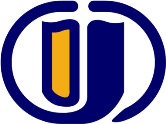 DİSİPLİNLERARASI SİNİR BİLİMLERİ ANABİLİM DALIDERS BİLGİ FORMUDERSİN DÜZEYİESOGÜ SAĞLIK BİLİMLERİ ENSTİTÜSÜDİSİPLİNLERARASI SİNİR BİLİMLERİ ANABİLİM DALIDERS BİLGİ FORMUDERSİN DÜZEYİESOGÜ SAĞLIK BİLİMLERİ ENSTİTÜSÜDİSİPLİNLERARASI SİNİR BİLİMLERİ ANABİLİM DALIDERS BİLGİ FORMDERSİN DÜZEYİESOGÜ SAĞLIK BİLİMLERİ ENSTİTÜSÜDİSİPLİNLERARASI SİNİR BİLİMLERİ ANABİLİM DALIDERS BİLGİ FORMUDERSİN DÜZEYİPROGRAM ÇIKTISIVerilen Dersin Öğrenciye Kazandıracağı Becerilen: Hiç Katkısı Yok (1), Kısmen Katkısı Var (2), Tam Katkısı Var(3) ESOGÜ SAĞLIK BİLİMLERİ ENSTİTÜSÜDİSİPLİNLERARASI SİNİR BİLİMLERİ ANABİLİM DALIDERS BİLGİ FORMUDERSİN DÜZEYİPROGRAM ÇIKTISIVerilen Dersin Öğrenciye Kazandıracağı Becerilen: Hiç Katkısı Yok (1), Kısmen Katkısı Var (2), Tam Katkısı Var(3) ESOGÜ SAĞLIK BİLİMLERİ ENSTİTÜSÜDİSİPLİNLERARASI SİNİR BİLİMLERİ ANABİLİM DALIDERS BİLGİ FORMUDERSİN DÜZEYİPROGRAM ÇIKTISIVerilen Dersin Öğrenciye Kazandıracağı Becerilen: Hiç Katkısı Yok (1), Kısmen Katkısı Var (2), Tam Katkısı Var(3) ESOGÜ SAĞLIK BİLİMLERİ ENSTİTÜSÜDİSİPLİNLERARASI SİNİR BİLİMLERİ ANABİLİM DALIDERS BİLGİ FORMUDERSİN DÜZEYİPROGRAM ÇIKTISIVerilen Dersin Öğrenciye Kazandıracağı Becerilen: Hiç Katkısı Yok (1), Kısmen Katkısı Var (2), Tam Katkısı Var(3) ESOGÜ SAĞLIK BİLİMLERİ ENSTİTÜSÜDİSİPLİNLERARASI SİNİR BİLİMLERİ ANABİLİM DALIDERS BİLGİ FORMUDERSİN DÜZEYİPROGRAM ÇIKTISIVerilen Dersin Öğrenciye Kazandıracağı Becerilen: Hiç Katkısı Yok (1), Kısmen Katkısı Var (2), Tam Katkısı Var(3) ESOGÜ SAĞLIK BİLİMLERİ ENSTİTÜSÜDİSİPLİNLERARASI SİNİR BİLİMLERİ ANABİLİM DALIDERS BİLGİ FORMUDERSİN DÜZEYİPROGRAM ÇIKTISIVerilen Dersin Öğrenciye Kazandıracağı Becerilen: Hiç Katkısı Yok (1), Kısmen Katkısı Var (2), Tam Katkısı Var(3) ESOGÜ SAĞLIK BİLİMLERİ ENSTİTÜSÜDİSİPLİNLERARASI SİNİR BİLİMLERİ ANABİLİM DALIDERS BİLGİ FORMUDERSİN DÜZEYİPROGRAM ÇIKTISIVerilen Dersin Öğrenciye Kazandıracağı Beceriler: Hiç Katkısı Yok (1), Kısmen Katkısı Var (2), Tam Katkısı Var(3) ESOGÜ SAĞLIK BİLİMLERİ ENSTİTÜSÜDİSİPLİNLERARASI SİNİR BİLİMLERİ ANABİLİM DALIDERS BİLGİ FORMUDERSİN DÜZEYİESOGÜ SAĞLIK BİLİMLERİ ENSTİTÜSÜDİSİPLİNLERARASI SİNİR BİLİMLERİ ANABİLİM DALIDERS BİLGİ FORMUDERSİN DÜZEYİESOGÜ SAĞLIK BİLİMLERİ ENSTİTÜSÜDİSİPLİNLERARASI SİNİR BİLİMLERİ ANABİLİM DALIDERS BİLGİ FORMUDERSİN DÜZEYİESOGÜ SAĞLIK BİLİMLERİ ENSTİTÜSÜDİSİPLİNLERARASI SİNİR BİLİMLERİ ANABİLİM DALIDERS BİLGİ FORMUDERSİN DÜZEYİPROGRAM ÇIKTISIVerilen Dersin Öğrenciye Kazandıracağı Becerilen: Hiç Katkısı Yok (1), Kısmen Katkısı Var (2), Tam Katkısı Var(3) ESOGÜ SAĞLIK BİLİMLERİ ENSTİTÜSÜDİSİPLİNLERARASI SİNİR BİLİMLERİ ANABİLİM DALIDERS BİLGİ FORMUDERSİN DÜZEYİPROGRAM ÇIKTISIVerilen Dersin Öğrenciye Kazandıracağı Becerilen: Hiç Katkısı Yok (1), Kısmen Katkısı Var (2), Tam Katkısı Var(3) ESOGÜ SAĞLIK BİLİMLERİ ENSTİTÜSÜDİSİPLİNLERARASI SİNİR BİLİMLERİ ANABİLİM DALIDERS BİLGİ FORMUDERSİN DÜZEYİPROGRAM ÇIKTISIVerilen Dersin Öğrenciye Kazandıracağı Becerilen: Hiç Katkısı Yok (1), Kısmen Katkısı Var (2), Tam Katkısı Var(3) ESOGÜ SAĞLIK BİLİMLERİ ENSTİTÜSÜDİSİPLİNLERARASI SİNİR BİLİMLERİ ANABİLİM DALIDERS BİLGİ FORMUDERSİN DÜZEYİPROGRAM ÇIKTISIVerilen Dersin Öğrenciye Kazandıracağı Becerilen: Hiç Katkısı Yok (1), Kısmen Katkısı Var (2), Tam Katkısı Var(3) ESOGÜ SAĞLIK BİLİMLERİ ENSTİTÜSÜDİSİPLİNLERARASI SİNİR BİLİMLERİ ANABİLİM DALIDERS BİLGİ FORMUDERSİN DÜZEYİPROGRAM ÇIKTISIVerilen Dersin Öğrenciye Kazandıracağı Becerilen: Hiç Katkısı Yok (1), Kısmen Katkısı Var (2), Tam Katkısı Var(3) ESOGÜ SAĞLIK BİLİMLERİ ENSTİTÜSÜDİSİPLİNLERARASI SİNİR BİLİMLERİ ANABİLİM DALIDERS BİLGİ FORMUDERSİN DÜZEYİPROGRAM ÇIKTISIVerilen Dersin Öğrenciye Kazandıracağı Becerilen: Hiç Katkısı Yok (1), Kısmen Katkısı Var (2), Tam Katkısı Var(3) ESOGÜ SAĞLIK BİLİMLERİ ENSTİTÜSÜ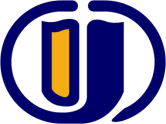 DİSİPLİNLERARASI SİNİR BİLİMLERİ ANABİLİM DALIDERS BİLGİ FORMUDERSİN DÜZEYİPROGRAM ÇIKTISIVerilen Dersin Öğrenciye Kazandıracağı Becerilen: Hiç Katkısı Yok (1), Kısmen Katkısı Var (2), Tam Katkısı Var(3) ESOGÜ SAĞLIK BİLİMLERİ ENSTİTÜSÜDİSİPLİNLERARASI SİNİR BİLİMLERİ ANABİLİM DALIDERS BİLGİ FORMUDERSİN DÜZEYİPROGRAM ÇIKTISIVerilen Dersin Öğrenciye Kazandıracağı Becerilen: Hiç Katkısı Yok (1), Kısmen Katkısı Var (2), Tam Katkısı Var(3) DİSİPLİNLERARASI SİNİRBİLİMLERİ ANABİLİM DALIDoktora ProgramıDİSİPLİNLERARASI SİNİRBİLİMLERİ ANABİLİM DALIDoktora ProgramıDİSİPLİNLERARASI SİNİRBİLİMLERİ ANABİLİM DALIDoktora ProgramıDİSİPLİNLERARASI SİNİRBİLİMLERİ ANABİLİM DALIDoktora ProgramıDİSİPLİNLERARASI SİNİRBİLİMLERİ ANABİLİM DALIDoktora ProgramıDİSİPLİNLERARASI SİNİRBİLİMLERİ ANABİLİM DALIDoktora ProgramıKoduDers AdıAKTSD+U+LZ/SDiliGüz DönemiGüz DönemiGüz DönemiGüz DönemiGüz DönemiGüz Dönemi521201305MERKEZİ SİNİR SİSTEMİ ANATOMİSİ123+2+0SEÇMELİTÜRKÇE521201307KORTİKAL FONKSİYONLARIN ENTEGRASYONU93+0+0SEÇMELİTÜRKÇE521202302DUYUSAL VE MOTOR SİSTEMLER 93+0+0SEÇMELİTÜRKÇE21301319MOTOR FONKSİYONLARIN KONTROLÜ93+0+0SEÇMELİTÜRKÇE521301309SANTRAL SİNİR SİSTEMİ KİMYASI93+0+0SEÇMELİTÜRKÇE521301311NÖRO-İMMUNO MODÜLASYON62+0+0SEÇMELİTÜRKÇE522101301NÖROBİYOFİZİK-193+0+0SEÇMELİTÜRKÇE521702303SANTRAL SİNİR SİSTEMİ FARMAKOLOJİSİ-193+0+0SEÇMELİTÜRKÇE521701303OTONOM SİNİR SİSTEMİ FARMAKOLOJİSİ-193+0+0SEÇMELİTÜRKÇE22601700UZMANLIK ALAN DERSİ53+0+0SEÇMELİTÜRKÇEGüz Dönemi Toplamı :Güz Dönemi Toplamı :86Bahar DönemiBahar DönemiBahar DönemiBahar DönemiBahar DönemiBahar Dönemi521902303SİNİR SİSTEMİ ORGANLARININ GELİŞİMİ VE HİSTOLOJİSİ62+0+0SEÇMELİTÜRKÇE521202303PERİFERİK SİNİR SİSTEMİ ANATOMİSİ10.53+1+0SEÇMELİTÜRKÇE521202309OTONOM SİNİR SİSTEMİ ANATOMİSİ7.52+1+0SEÇMELİTÜRKÇE521202306SİNİR SİSTEMİNİN GELİŞİMSEL NÖROBİYOLOJİSİ93+0+0SEÇMELİTÜRKÇE521302309NÖROTRANSMİTTERLER62+0+0SEÇMELİTÜRKÇE521302311ÖĞRENME VE HAFIZANIN HÜCRESEL VE MOLEKÜLER TEMELİ93+0+0SEÇMELİTÜRKÇE522102301NÖROBİYOFİZİK-293+0+0SEÇMELİTÜRKÇE521102304GELİŞİMİN HÜCRESEL MEKANİZMASI93+0+0SEÇMELİTÜRKÇE522402313SİNİR BİLİMİNE MOLEKÜLER BAKIŞ62+0+0SEÇMELİTÜRKÇE521702305SANTRAL SİNİR SİSTEMİ FARMAKOLOJİSİ-293+0+0SEÇMELİTÜRKÇE521701306OTONOM SİNİR SİSTEMİ FARMAKOLOJİSİ-293+0+0SEÇMELİTÜRKÇE522602301NÖRODEJENERATİF HASTALIKLAR VE MOLEKÜLER MEKANİZMALARI92+2+0SEÇMELİTÜRKÇE22601700UZMANLIK ALAN DERSİ53+0+0SEÇMELİTÜRKÇEBahar Dönemi Toplamı :Bahar Dönemi Toplamı :104YIL TOPLAMI :YIL TOPLAMI :190DERSİN KODU:521201305521201305ANABİLİM DALI:ANATOMİANATOMİANATOMİANATOMİDERSİN ADI:Merkezi Sinir Sistemi AnatomisiMerkezi Sinir Sistemi AnatomisiMerkezi Sinir Sistemi AnatomisiMerkezi Sinir Sistemi AnatomisiMerkezi Sinir Sistemi AnatomisiMerkezi Sinir Sistemi AnatomisiMerkezi Sinir Sistemi AnatomisiDERSİ VEREN ÖĞRETİMELEMANIProf.Dr. Ferruh YÜCEL DERSİ VEREN ÖĞRETİMELEMANIProf.Dr. Ferruh YÜCEL DERSİN DİLİTürkçe:   İngilizce: DERSİN DİLİTürkçe:   İngilizce: DERSİN DİLİTürkçe:   İngilizce: Dersin KategorisiDersin KategorisiDersin KategorisiDERSİ VEREN ÖĞRETİMELEMANIProf.Dr. Ferruh YÜCEL DERSİ VEREN ÖĞRETİMELEMANIProf.Dr. Ferruh YÜCEL DERSİN DİLİTürkçe:   İngilizce: DERSİN DİLİTürkçe:   İngilizce: DERSİN DİLİTürkçe:   İngilizce: TeknikMedikalDiğer(……)DERSİ VEREN ÖĞRETİMELEMANIProf.Dr. Ferruh YÜCEL DERSİ VEREN ÖĞRETİMELEMANIProf.Dr. Ferruh YÜCEL BİLİMSEL HAZIRLIKYÜKSEK LİSANSDOKTORAUZMANLIK ALAN DERSİYARIYILHAFTALIK DERS SAATİHAFTALIK DERS SAATİHAFTALIK DERS SAATİDERSİNDERSİNDERSİNDERSİNYARIYILTeorikUygulamaLaboratuvarKredisiAKTSTÜRÜTÜRÜBahar  32-412ZORUNLUSEÇMELİGüz		32-412DEĞERLENDİRME ÖLÇÜTLERİDEĞERLENDİRME ÖLÇÜTLERİDEĞERLENDİRME ÖLÇÜTLERİDEĞERLENDİRME ÖLÇÜTLERİDEĞERLENDİRME ÖLÇÜTLERİDEĞERLENDİRME ÖLÇÜTLERİDEĞERLENDİRME ÖLÇÜTLERİYARIYIL İÇİFaaliyet türüFaaliyet türüFaaliyet türüSayıSayıYüzdesi (%)YARIYIL İÇİI. Ara SınavI. Ara SınavI. Ara Sınav1150YARIYIL İÇİII. Ara SınavII. Ara SınavII. Ara SınavYARIYIL İÇİKısa SınavKısa SınavKısa SınavYARIYIL İÇİÖdevÖdevÖdevYARIYIL İÇİProjeProjeProjeYARIYIL İÇİSözlü SınavSözlü SınavSözlü SınavYARIYIL İÇİDiğer (………)Diğer (………)Diğer (………)YARIYIL SONU SINAVIKısa SınavKısa SınavKısa Sınav1150YARIYIL SONU SINAVIÖdevÖdevÖdevYARIYIL SONU SINAVIProjeProjeProjeYARIYIL SONU SINAVISözlü SınavSözlü SınavSözlü SınavYARIYIL SONU SINAVIDiğer (………)Diğer (………)Diğer (………)MAZERET SINAVISözlü SınavYazılıSözlü ve YazılıSözlü ve YazılıÇoktan SeçmeliÇoktan SeçmeliMAZERET SINAVIVARSA ÖNERİLEN ÖN KOŞUL(LAR)------DERSİN KISA İÇERİĞİMerkezi sinir sistemi anatomisine ait bilgi verilecektir.Merkezi sinir sistemi anatomisine ait bilgi verilecektir.Merkezi sinir sistemi anatomisine ait bilgi verilecektir.Merkezi sinir sistemi anatomisine ait bilgi verilecektir.Merkezi sinir sistemi anatomisine ait bilgi verilecektir.Merkezi sinir sistemi anatomisine ait bilgi verilecektir.DERSİN AMAÇLARISisteme ait anatomik bilgilerin verilmesi ve fonksiyonel öneminin belirtilmesi.Sisteme ait anatomik bilgilerin verilmesi ve fonksiyonel öneminin belirtilmesi.Sisteme ait anatomik bilgilerin verilmesi ve fonksiyonel öneminin belirtilmesi.Sisteme ait anatomik bilgilerin verilmesi ve fonksiyonel öneminin belirtilmesi.Sisteme ait anatomik bilgilerin verilmesi ve fonksiyonel öneminin belirtilmesi.Sisteme ait anatomik bilgilerin verilmesi ve fonksiyonel öneminin belirtilmesi.DERSİN HEDEFİSisteme ait yapıların yerinin vücutta saptanabilmesi, fonksiyonlarla ilişkisinin kavranması, klinik bağlantıların sağlanmasıSisteme ait yapıların yerinin vücutta saptanabilmesi, fonksiyonlarla ilişkisinin kavranması, klinik bağlantıların sağlanmasıSisteme ait yapıların yerinin vücutta saptanabilmesi, fonksiyonlarla ilişkisinin kavranması, klinik bağlantıların sağlanmasıSisteme ait yapıların yerinin vücutta saptanabilmesi, fonksiyonlarla ilişkisinin kavranması, klinik bağlantıların sağlanmasıSisteme ait yapıların yerinin vücutta saptanabilmesi, fonksiyonlarla ilişkisinin kavranması, klinik bağlantıların sağlanmasıSisteme ait yapıların yerinin vücutta saptanabilmesi, fonksiyonlarla ilişkisinin kavranması, klinik bağlantıların sağlanmasıTEMEL DERS KİTABI-Arıncı, K, Elhan, A: Anatomi, Cilt 1-2, 2. Baskı, Güneş Kitabevi, Ankara, 1997.-Langman Jan: Medizinische Embryologie, Band: 1-3, Georg Thieme Verlag, Stuttgart-New York.-Moore, KL: Clinically Oriented Anatomy. 3th Edition, Williams and Wilkins, Baltimore, 1992.-Williams P.L.: Gray’s Anatomy, 38.edition, ELBS with Churchill Livingstone, Great Britain, 1995.-Arıncı, K, Elhan, A: Anatomi, Cilt 1-2, 2. Baskı, Güneş Kitabevi, Ankara, 1997.-Langman Jan: Medizinische Embryologie, Band: 1-3, Georg Thieme Verlag, Stuttgart-New York.-Moore, KL: Clinically Oriented Anatomy. 3th Edition, Williams and Wilkins, Baltimore, 1992.-Williams P.L.: Gray’s Anatomy, 38.edition, ELBS with Churchill Livingstone, Great Britain, 1995.-Arıncı, K, Elhan, A: Anatomi, Cilt 1-2, 2. Baskı, Güneş Kitabevi, Ankara, 1997.-Langman Jan: Medizinische Embryologie, Band: 1-3, Georg Thieme Verlag, Stuttgart-New York.-Moore, KL: Clinically Oriented Anatomy. 3th Edition, Williams and Wilkins, Baltimore, 1992.-Williams P.L.: Gray’s Anatomy, 38.edition, ELBS with Churchill Livingstone, Great Britain, 1995.-Arıncı, K, Elhan, A: Anatomi, Cilt 1-2, 2. Baskı, Güneş Kitabevi, Ankara, 1997.-Langman Jan: Medizinische Embryologie, Band: 1-3, Georg Thieme Verlag, Stuttgart-New York.-Moore, KL: Clinically Oriented Anatomy. 3th Edition, Williams and Wilkins, Baltimore, 1992.-Williams P.L.: Gray’s Anatomy, 38.edition, ELBS with Churchill Livingstone, Great Britain, 1995.-Arıncı, K, Elhan, A: Anatomi, Cilt 1-2, 2. Baskı, Güneş Kitabevi, Ankara, 1997.-Langman Jan: Medizinische Embryologie, Band: 1-3, Georg Thieme Verlag, Stuttgart-New York.-Moore, KL: Clinically Oriented Anatomy. 3th Edition, Williams and Wilkins, Baltimore, 1992.-Williams P.L.: Gray’s Anatomy, 38.edition, ELBS with Churchill Livingstone, Great Britain, 1995.-Arıncı, K, Elhan, A: Anatomi, Cilt 1-2, 2. Baskı, Güneş Kitabevi, Ankara, 1997.-Langman Jan: Medizinische Embryologie, Band: 1-3, Georg Thieme Verlag, Stuttgart-New York.-Moore, KL: Clinically Oriented Anatomy. 3th Edition, Williams and Wilkins, Baltimore, 1992.-Williams P.L.: Gray’s Anatomy, 38.edition, ELBS with Churchill Livingstone, Great Britain, 1995.YARDIMCI KAYNAKLAR-Netter F.H.:Atlas of Human Anatomy, Seventh Edition, Ciba-Geigy Corporation, 1994. -Putz R, Pabst R.: Sobotta İnsan Anatomisi (çeviri: K.Arıncı), Beta Basım Yayın Dağıtım A.Ş., İstanbul, 1993.-Netter F.H.:Atlas of Human Anatomy, Seventh Edition, Ciba-Geigy Corporation, 1994. -Putz R, Pabst R.: Sobotta İnsan Anatomisi (çeviri: K.Arıncı), Beta Basım Yayın Dağıtım A.Ş., İstanbul, 1993.-Netter F.H.:Atlas of Human Anatomy, Seventh Edition, Ciba-Geigy Corporation, 1994. -Putz R, Pabst R.: Sobotta İnsan Anatomisi (çeviri: K.Arıncı), Beta Basım Yayın Dağıtım A.Ş., İstanbul, 1993.-Netter F.H.:Atlas of Human Anatomy, Seventh Edition, Ciba-Geigy Corporation, 1994. -Putz R, Pabst R.: Sobotta İnsan Anatomisi (çeviri: K.Arıncı), Beta Basım Yayın Dağıtım A.Ş., İstanbul, 1993.-Netter F.H.:Atlas of Human Anatomy, Seventh Edition, Ciba-Geigy Corporation, 1994. -Putz R, Pabst R.: Sobotta İnsan Anatomisi (çeviri: K.Arıncı), Beta Basım Yayın Dağıtım A.Ş., İstanbul, 1993.-Netter F.H.:Atlas of Human Anatomy, Seventh Edition, Ciba-Geigy Corporation, 1994. -Putz R, Pabst R.: Sobotta İnsan Anatomisi (çeviri: K.Arıncı), Beta Basım Yayın Dağıtım A.Ş., İstanbul, 1993.DERSİN HAFTALIK PLANIDERSİN HAFTALIK PLANIHAFTAİŞLENEN KONULAR1Sinir sisteminin oluşması2Nöron ve çeşitleri3Duyuların sınıflandırılması ve genel bilgi4Reseptörler ve gruplandırılması5Medulla spinalis6Bulbus7Pons8ARA SINAV9Cerebellum10Mesencephalon11Diencephalon12Telencephalon, kortikal merkezler13Rhinencephalon14Basal ganglionlar ve extrapiramidal sistem15Beyin zarları ve damarları16YARIYIL SONU SINAVINOPROGRAM ÇIKTISI1231Sağlık Bilimlerine İlişkin Bilgi Toplama ve Edindiği Bilgileri Uygulama Becerisi2Bilimsel Sorgulama ve Hipotez Oluşturma Becerisi3Literatür Tarama ve Değerlendirme Becerisi4Deney Tasarlama, Yapma, Verileri Analiz Edebilme ve Değerlendirebilme Becerisi5Deneysel Araç ve Gereç Tanıma ve Uygun Şekilde kullanabilme Becerisi6Disiplinler-arası Takım Çalışması Yapabilme Becerisi7Tıbbi Problemleri Tanıma, Formülize Etme ve Çözme Becerisi8Araştırmalarda ve Veri Analizlerinde Etkin Bilgisayar Kullanabilme Becerisi9Yapılan deneysel çalışmaların Bilime Sağlayacağı Katkıyı Anlama Becerisi10Etkin Yazılı ve Sözlü İletişim/Sunum Becerisi11Mesleki ve Etik Sorumluluğu Anlama ve Uygulama Becerisi12Yaşam Boyu Öğrenimin Önemini Kavrama ve Uygulama Becerisi13Tıp Eğitiminde Temel Kavramları Tanıma Becerisi14Temel Kavramları Merkeze Alarak Etik Problemlere Yaklaşma BecerisiDersin Öğretim Üyesi					                                      İmzaProf.Dr. Ferruh YÜCEL                                                                    TarihDERSİN KODU:521201307521201307ANABİLİM DALI:ANATOMİANATOMİANATOMİANATOMİDERSİN ADI:Kortikal Fonksiyonların EntegrasyonuKortikal Fonksiyonların EntegrasyonuKortikal Fonksiyonların EntegrasyonuKortikal Fonksiyonların EntegrasyonuKortikal Fonksiyonların EntegrasyonuKortikal Fonksiyonların EntegrasyonuKortikal Fonksiyonların EntegrasyonuDERSİ VEREN ÖĞRETİMELEMANIProf.Dr. Emel ULUPINAR DERSİ VEREN ÖĞRETİMELEMANIProf.Dr. Emel ULUPINAR DERSİN DİLİTürkçe:   İngilizce: DERSİN DİLİTürkçe:   İngilizce: DERSİN DİLİTürkçe:   İngilizce: Dersin KategorisiDersin KategorisiDersin KategorisiDERSİ VEREN ÖĞRETİMELEMANIProf.Dr. Emel ULUPINAR DERSİ VEREN ÖĞRETİMELEMANIProf.Dr. Emel ULUPINAR DERSİN DİLİTürkçe:   İngilizce: DERSİN DİLİTürkçe:   İngilizce: DERSİN DİLİTürkçe:   İngilizce: TeknikMedikalDiğer(……)DERSİ VEREN ÖĞRETİMELEMANIProf.Dr. Emel ULUPINAR DERSİ VEREN ÖĞRETİMELEMANIProf.Dr. Emel ULUPINAR BİLİMSEL HAZIRLIKYÜKSEK LİSANSDOKTORAUZMANLIK ALAN DERSİYARIYILHAFTALIK DERS SAATİHAFTALIK DERS SAATİHAFTALIK DERS SAATİDERSİNDERSİNDERSİNDERSİNYARIYILTeorikUygulamaLaboratuvarKredisiAKTSTÜRÜTÜRÜBahar  32-412ZORUNLUSEÇMELİGüz    		32-412DEĞERLENDİRME ÖLÇÜTLERİDEĞERLENDİRME ÖLÇÜTLERİDEĞERLENDİRME ÖLÇÜTLERİDEĞERLENDİRME ÖLÇÜTLERİDEĞERLENDİRME ÖLÇÜTLERİDEĞERLENDİRME ÖLÇÜTLERİDEĞERLENDİRME ÖLÇÜTLERİYARIYIL İÇİFaaliyet türüFaaliyet türüFaaliyet türüSayıSayıYüzdesi (%)YARIYIL İÇİI. Ara SınavI. Ara SınavI. Ara Sınav1150YARIYIL İÇİII. Ara SınavII. Ara SınavII. Ara SınavYARIYIL İÇİKısa SınavKısa SınavKısa SınavYARIYIL İÇİÖdevÖdevÖdevYARIYIL İÇİProjeProjeProjeYARIYIL İÇİSözlü SınavSözlü SınavSözlü SınavYARIYIL İÇİDiğer (………)Diğer (………)Diğer (………)YARIYIL SONU SINAVIKısa SınavKısa SınavKısa Sınav1150YARIYIL SONU SINAVIÖdevÖdevÖdevYARIYIL SONU SINAVIProjeProjeProjeYARIYIL SONU SINAVISözlü SınavSözlü SınavSözlü SınavYARIYIL SONU SINAVIDiğer (………)Diğer (………)Diğer (………)MAZERET SINAVISözlü SınavYazılıSözlü ve YazılıSözlü ve YazılıÇoktan SeçmeliÇoktan SeçmeliMAZERET SINAVIVARSA ÖNERİLEN ÖN KOŞUL(LAR)------DERSİN KISA İÇERİĞİBu derste; medulla spinalis, beyin sapı, mesencephalon, cerebellum, kranial sinirler, diencephalon, serebral hemisferler hakkında temel anatomi bilgisi verilecektir. Medulla spinalis’den inen ve çıkan yollar anlatılacaktır. Hareketin kontrolü ve somatik duyu sistemleri hakkında bilgi verilecektir. Nörolojik klinik tablolardan örnekler anlatılacaktır. Bu derste; lokomotor sistem, solunum ve kardiovasküler sistem, sindirim ve ürogenital sistem anlatılacaktır.Bu derste; medulla spinalis, beyin sapı, mesencephalon, cerebellum, kranial sinirler, diencephalon, serebral hemisferler hakkında temel anatomi bilgisi verilecektir. Medulla spinalis’den inen ve çıkan yollar anlatılacaktır. Hareketin kontrolü ve somatik duyu sistemleri hakkında bilgi verilecektir. Nörolojik klinik tablolardan örnekler anlatılacaktır. Bu derste; lokomotor sistem, solunum ve kardiovasküler sistem, sindirim ve ürogenital sistem anlatılacaktır.Bu derste; medulla spinalis, beyin sapı, mesencephalon, cerebellum, kranial sinirler, diencephalon, serebral hemisferler hakkında temel anatomi bilgisi verilecektir. Medulla spinalis’den inen ve çıkan yollar anlatılacaktır. Hareketin kontrolü ve somatik duyu sistemleri hakkında bilgi verilecektir. Nörolojik klinik tablolardan örnekler anlatılacaktır. Bu derste; lokomotor sistem, solunum ve kardiovasküler sistem, sindirim ve ürogenital sistem anlatılacaktır.Bu derste; medulla spinalis, beyin sapı, mesencephalon, cerebellum, kranial sinirler, diencephalon, serebral hemisferler hakkında temel anatomi bilgisi verilecektir. Medulla spinalis’den inen ve çıkan yollar anlatılacaktır. Hareketin kontrolü ve somatik duyu sistemleri hakkında bilgi verilecektir. Nörolojik klinik tablolardan örnekler anlatılacaktır. Bu derste; lokomotor sistem, solunum ve kardiovasküler sistem, sindirim ve ürogenital sistem anlatılacaktır.Bu derste; medulla spinalis, beyin sapı, mesencephalon, cerebellum, kranial sinirler, diencephalon, serebral hemisferler hakkında temel anatomi bilgisi verilecektir. Medulla spinalis’den inen ve çıkan yollar anlatılacaktır. Hareketin kontrolü ve somatik duyu sistemleri hakkında bilgi verilecektir. Nörolojik klinik tablolardan örnekler anlatılacaktır. Bu derste; lokomotor sistem, solunum ve kardiovasküler sistem, sindirim ve ürogenital sistem anlatılacaktır.Bu derste; medulla spinalis, beyin sapı, mesencephalon, cerebellum, kranial sinirler, diencephalon, serebral hemisferler hakkında temel anatomi bilgisi verilecektir. Medulla spinalis’den inen ve çıkan yollar anlatılacaktır. Hareketin kontrolü ve somatik duyu sistemleri hakkında bilgi verilecektir. Nörolojik klinik tablolardan örnekler anlatılacaktır. Bu derste; lokomotor sistem, solunum ve kardiovasküler sistem, sindirim ve ürogenital sistem anlatılacaktır.DERSİN AMAÇLARIKorteksin fonksiyonel sahaları hakkında bilgi kazandırmaktır. Medulla spinalis, cerebellum, thalamus, hypothalamus, extrapramidal sistem ve kranial sinirlerin ilişkisi verilecektir.Korteksin fonksiyonel sahaları hakkında bilgi kazandırmaktır. Medulla spinalis, cerebellum, thalamus, hypothalamus, extrapramidal sistem ve kranial sinirlerin ilişkisi verilecektir.Korteksin fonksiyonel sahaları hakkında bilgi kazandırmaktır. Medulla spinalis, cerebellum, thalamus, hypothalamus, extrapramidal sistem ve kranial sinirlerin ilişkisi verilecektir.Korteksin fonksiyonel sahaları hakkında bilgi kazandırmaktır. Medulla spinalis, cerebellum, thalamus, hypothalamus, extrapramidal sistem ve kranial sinirlerin ilişkisi verilecektir.Korteksin fonksiyonel sahaları hakkında bilgi kazandırmaktır. Medulla spinalis, cerebellum, thalamus, hypothalamus, extrapramidal sistem ve kranial sinirlerin ilişkisi verilecektir.Korteksin fonksiyonel sahaları hakkında bilgi kazandırmaktır. Medulla spinalis, cerebellum, thalamus, hypothalamus, extrapramidal sistem ve kranial sinirlerin ilişkisi verilecektir.DERSİN HEDEFİÖğrenci tarafından kortikal fonksiyonların entegrasyonunun anatomi bilgisi yardımıyla anlaşılması.Öğrenci tarafından kortikal fonksiyonların entegrasyonunun anatomi bilgisi yardımıyla anlaşılması.Öğrenci tarafından kortikal fonksiyonların entegrasyonunun anatomi bilgisi yardımıyla anlaşılması.Öğrenci tarafından kortikal fonksiyonların entegrasyonunun anatomi bilgisi yardımıyla anlaşılması.Öğrenci tarafından kortikal fonksiyonların entegrasyonunun anatomi bilgisi yardımıyla anlaşılması.Öğrenci tarafından kortikal fonksiyonların entegrasyonunun anatomi bilgisi yardımıyla anlaşılması.TEMEL DERS KİTABI-Waxman, SG.: Korrelatif Nöroanatomi. (Çev editörü: Mehmet Yıldırım) Nobel Istanbul.2002.-Arıncı, K, Elhan, A: Anatomi, Cilt 1-2, 2. Baskı, Güneş Kitabevi, Ankara, 1997.-Langman Jan: Medizinische Embryologie, Band: 1-3, Georg Thieme Verlag, Stuttgart-New York.-Moore, KL: Clinically Oriented Anatomy. 3th Edition, Williams and Wilkins, Baltimore, 1992.-Williams P.L.: Gray’s Anatomy, 38.edition, ELBS with Churchill Livingstone, Great Britain, 1995.-Waxman, SG.: Korrelatif Nöroanatomi. (Çev editörü: Mehmet Yıldırım) Nobel Istanbul.2002.-Arıncı, K, Elhan, A: Anatomi, Cilt 1-2, 2. Baskı, Güneş Kitabevi, Ankara, 1997.-Langman Jan: Medizinische Embryologie, Band: 1-3, Georg Thieme Verlag, Stuttgart-New York.-Moore, KL: Clinically Oriented Anatomy. 3th Edition, Williams and Wilkins, Baltimore, 1992.-Williams P.L.: Gray’s Anatomy, 38.edition, ELBS with Churchill Livingstone, Great Britain, 1995.-Waxman, SG.: Korrelatif Nöroanatomi. (Çev editörü: Mehmet Yıldırım) Nobel Istanbul.2002.-Arıncı, K, Elhan, A: Anatomi, Cilt 1-2, 2. Baskı, Güneş Kitabevi, Ankara, 1997.-Langman Jan: Medizinische Embryologie, Band: 1-3, Georg Thieme Verlag, Stuttgart-New York.-Moore, KL: Clinically Oriented Anatomy. 3th Edition, Williams and Wilkins, Baltimore, 1992.-Williams P.L.: Gray’s Anatomy, 38.edition, ELBS with Churchill Livingstone, Great Britain, 1995.-Waxman, SG.: Korrelatif Nöroanatomi. (Çev editörü: Mehmet Yıldırım) Nobel Istanbul.2002.-Arıncı, K, Elhan, A: Anatomi, Cilt 1-2, 2. Baskı, Güneş Kitabevi, Ankara, 1997.-Langman Jan: Medizinische Embryologie, Band: 1-3, Georg Thieme Verlag, Stuttgart-New York.-Moore, KL: Clinically Oriented Anatomy. 3th Edition, Williams and Wilkins, Baltimore, 1992.-Williams P.L.: Gray’s Anatomy, 38.edition, ELBS with Churchill Livingstone, Great Britain, 1995.-Waxman, SG.: Korrelatif Nöroanatomi. (Çev editörü: Mehmet Yıldırım) Nobel Istanbul.2002.-Arıncı, K, Elhan, A: Anatomi, Cilt 1-2, 2. Baskı, Güneş Kitabevi, Ankara, 1997.-Langman Jan: Medizinische Embryologie, Band: 1-3, Georg Thieme Verlag, Stuttgart-New York.-Moore, KL: Clinically Oriented Anatomy. 3th Edition, Williams and Wilkins, Baltimore, 1992.-Williams P.L.: Gray’s Anatomy, 38.edition, ELBS with Churchill Livingstone, Great Britain, 1995.-Waxman, SG.: Korrelatif Nöroanatomi. (Çev editörü: Mehmet Yıldırım) Nobel Istanbul.2002.-Arıncı, K, Elhan, A: Anatomi, Cilt 1-2, 2. Baskı, Güneş Kitabevi, Ankara, 1997.-Langman Jan: Medizinische Embryologie, Band: 1-3, Georg Thieme Verlag, Stuttgart-New York.-Moore, KL: Clinically Oriented Anatomy. 3th Edition, Williams and Wilkins, Baltimore, 1992.-Williams P.L.: Gray’s Anatomy, 38.edition, ELBS with Churchill Livingstone, Great Britain, 1995.YARDIMCI KAYNAKLAR-Netter F.H.:Atlas of Human Anatomy, Seventh Edition, Ciba-Geigy Corporation, 1994. -Putz R, Pabst R.: Sobotta İnsan Anatomisi (çeviri: K.Arıncı), Beta Basım Yayın Dağıtım A.Ş., İstanbul, 1993.-Netter F.H.:Atlas of Human Anatomy, Seventh Edition, Ciba-Geigy Corporation, 1994. -Putz R, Pabst R.: Sobotta İnsan Anatomisi (çeviri: K.Arıncı), Beta Basım Yayın Dağıtım A.Ş., İstanbul, 1993.-Netter F.H.:Atlas of Human Anatomy, Seventh Edition, Ciba-Geigy Corporation, 1994. -Putz R, Pabst R.: Sobotta İnsan Anatomisi (çeviri: K.Arıncı), Beta Basım Yayın Dağıtım A.Ş., İstanbul, 1993.-Netter F.H.:Atlas of Human Anatomy, Seventh Edition, Ciba-Geigy Corporation, 1994. -Putz R, Pabst R.: Sobotta İnsan Anatomisi (çeviri: K.Arıncı), Beta Basım Yayın Dağıtım A.Ş., İstanbul, 1993.-Netter F.H.:Atlas of Human Anatomy, Seventh Edition, Ciba-Geigy Corporation, 1994. -Putz R, Pabst R.: Sobotta İnsan Anatomisi (çeviri: K.Arıncı), Beta Basım Yayın Dağıtım A.Ş., İstanbul, 1993.-Netter F.H.:Atlas of Human Anatomy, Seventh Edition, Ciba-Geigy Corporation, 1994. -Putz R, Pabst R.: Sobotta İnsan Anatomisi (çeviri: K.Arıncı), Beta Basım Yayın Dağıtım A.Ş., İstanbul, 1993.DERSİN HAFTALIK PLANIDERSİN HAFTALIK PLANIHAFTAİŞLENEN KONULAR1Medulla spinalis2Medulla spinalis’de inen yollar3Medulla spinalis’de çıkan yollar4Medulla spinalis’ni mikroskopik Anatomisi5Beyin sapı, ara beyin ve beyincik6Kranial sinirler hakkında temel bilgiler7Diencephalon’un (Thalamus, hypothalamus, subthalamus, epithalamus) anatomisi ve fonksiyonları8ARA SINAV9Serebral hemisferlerin Anatomisi10Serebral korteksin yapısı ve fonksiyonel sahaları11Derinin segmental innervasyonu (dermatomlar)12Hareketin kontrolü13Somatik duyu sistemleri14Retiküler formasyon ve limbik sistem15Nöroanatomi ve nörolojinin ilişkisi, Klinik problemler16YARIYIL SONU SINAVINOPROGRAM ÇIKTISI1231Sağlık Bilimlerine İlişkin Bilgi Toplama ve Edindiği Bilgileri Uygulama Becerisi2Bilimsel Sorgulama ve Hipotez Oluşturma Becerisi3Literatür Tarama ve Değerlendirme Becerisi4Deney Tasarlama, Yapma, Verileri Analiz Edebilme ve Değerlendirebilme Becerisi5Deneysel Araç ve Gereç Tanıma ve Uygun Şekilde kullanabilme Becerisi6Disiplinler-arası Takım Çalışması Yapabilme Becerisi7Tıbbi Problemleri Tanıma, Formülize Etme ve Çözme Becerisi8Araştırmalarda ve Veri Analizlerinde Etkin Bilgisayar Kullanabilme Becerisi9Yapılan deneysel çalışmaların Bilime Sağlayacağı Katkıyı Anlama Becerisi10Etkin Yazılı ve Sözlü İletişim/Sunum Becerisi11Mesleki ve Etik Sorumluluğu Anlama ve Uygulama Becerisi12Yaşam Boyu Öğrenimin Önemini Kavrama ve Uygulama Becerisi13Tıp Eğitiminde Temel Kavramları Tanıma Becerisi14Temel Kavramları Merkeze Alarak Etik Problemlere Yaklaşma BecerisiDersin Öğretim Üyesi					                                      İmzaProf.Dr. Emel ULUPINAR                                                                    TarihDERSİN KODU:521202302521202302ANABİLİM DALI:ANATOMİANATOMİANATOMİANATOMİDERSİN ADI:Duyusal ve Motor SistemlerDuyusal ve Motor SistemlerDuyusal ve Motor SistemlerDuyusal ve Motor SistemlerDuyusal ve Motor SistemlerDuyusal ve Motor SistemlerDuyusal ve Motor SistemlerDERSİ VEREN ÖĞRETİMELEMANIProf.Dr. Emel ULUPINAR DERSİ VEREN ÖĞRETİMELEMANIProf.Dr. Emel ULUPINAR DERSİN DİLİTürkçe:   İngilizce: DERSİN DİLİTürkçe:   İngilizce: DERSİN DİLİTürkçe:   İngilizce: Dersin KategorisiDersin KategorisiDersin KategorisiDERSİ VEREN ÖĞRETİMELEMANIProf.Dr. Emel ULUPINAR DERSİ VEREN ÖĞRETİMELEMANIProf.Dr. Emel ULUPINAR DERSİN DİLİTürkçe:   İngilizce: DERSİN DİLİTürkçe:   İngilizce: DERSİN DİLİTürkçe:   İngilizce: TeknikMedikalDiğer(……)DERSİ VEREN ÖĞRETİMELEMANIProf.Dr. Emel ULUPINAR DERSİ VEREN ÖĞRETİMELEMANIProf.Dr. Emel ULUPINAR BİLİMSEL HAZIRLIKYÜKSEK LİSANSDOKTORAUZMANLIK ALAN DERSİYARIYILHAFTALIK DERS SAATİHAFTALIK DERS SAATİHAFTALIK DERS SAATİDERSİNDERSİNDERSİNDERSİNYARIYILTeorikUygulamaLaboratuvarKredisiAKTSTÜRÜTÜRÜBahar  3--39ZORUNLUSEÇMELİGüz     3--39DEĞERLENDİRME ÖLÇÜTLERİDEĞERLENDİRME ÖLÇÜTLERİDEĞERLENDİRME ÖLÇÜTLERİDEĞERLENDİRME ÖLÇÜTLERİDEĞERLENDİRME ÖLÇÜTLERİDEĞERLENDİRME ÖLÇÜTLERİDEĞERLENDİRME ÖLÇÜTLERİYARIYIL İÇİFaaliyet türüFaaliyet türüFaaliyet türüSayıSayıYüzdesi (%)YARIYIL İÇİI. Ara SınavI. Ara SınavI. Ara Sınav1150YARIYIL İÇİII. Ara SınavII. Ara SınavII. Ara SınavYARIYIL İÇİKısa SınavKısa SınavKısa SınavYARIYIL İÇİÖdevÖdevÖdevYARIYIL İÇİProjeProjeProjeYARIYIL İÇİSözlü SınavSözlü SınavSözlü SınavYARIYIL İÇİDiğer (………)Diğer (………)Diğer (………)YARIYIL SONU SINAVIKısa SınavKısa SınavKısa Sınav1150YARIYIL SONU SINAVIÖdevÖdevÖdevYARIYIL SONU SINAVIProjeProjeProjeYARIYIL SONU SINAVISözlü SınavSözlü SınavSözlü SınavYARIYIL SONU SINAVIDiğer (………)Diğer (………)Diğer (………)MAZERET SINAVISözlü SınavYazılıSözlü ve YazılıSözlü ve YazılıÇoktan SeçmeliÇoktan SeçmeliMAZERET SINAVIVARSA ÖNERİLEN ÖN KOŞUL(LAR)------DERSİN KISA İÇERİĞİBu derste; öncelikle duyusal bilgileri periferal reseptörlerden, korteks seviyesine kadar taşıyan farklı sistemlerin genel yapıları  ve organizasyonları incelenecektir. İkinci bölümde ise; duyusal sistemlerin işleyişi bir bakımdan tersine çevrilerek, motor sistemlerin işleyişleri anlatılacaktır.Bu derste; öncelikle duyusal bilgileri periferal reseptörlerden, korteks seviyesine kadar taşıyan farklı sistemlerin genel yapıları  ve organizasyonları incelenecektir. İkinci bölümde ise; duyusal sistemlerin işleyişi bir bakımdan tersine çevrilerek, motor sistemlerin işleyişleri anlatılacaktır.Bu derste; öncelikle duyusal bilgileri periferal reseptörlerden, korteks seviyesine kadar taşıyan farklı sistemlerin genel yapıları  ve organizasyonları incelenecektir. İkinci bölümde ise; duyusal sistemlerin işleyişi bir bakımdan tersine çevrilerek, motor sistemlerin işleyişleri anlatılacaktır.Bu derste; öncelikle duyusal bilgileri periferal reseptörlerden, korteks seviyesine kadar taşıyan farklı sistemlerin genel yapıları  ve organizasyonları incelenecektir. İkinci bölümde ise; duyusal sistemlerin işleyişi bir bakımdan tersine çevrilerek, motor sistemlerin işleyişleri anlatılacaktır.Bu derste; öncelikle duyusal bilgileri periferal reseptörlerden, korteks seviyesine kadar taşıyan farklı sistemlerin genel yapıları  ve organizasyonları incelenecektir. İkinci bölümde ise; duyusal sistemlerin işleyişi bir bakımdan tersine çevrilerek, motor sistemlerin işleyişleri anlatılacaktır.Bu derste; öncelikle duyusal bilgileri periferal reseptörlerden, korteks seviyesine kadar taşıyan farklı sistemlerin genel yapıları  ve organizasyonları incelenecektir. İkinci bölümde ise; duyusal sistemlerin işleyişi bir bakımdan tersine çevrilerek, motor sistemlerin işleyişleri anlatılacaktır.DERSİN AMAÇLARIDuyusal bilgilerin nasıl reseptörler seviyesinden girip, sistemin en tepe noktasına iletildiğini ve buradan da motor bilgilerin nasıl aşağı seviyelerdeki effektör sisteme yani kaslara ulaştırıldığını açıklamak amaçlanmaktadır.Duyusal bilgilerin nasıl reseptörler seviyesinden girip, sistemin en tepe noktasına iletildiğini ve buradan da motor bilgilerin nasıl aşağı seviyelerdeki effektör sisteme yani kaslara ulaştırıldığını açıklamak amaçlanmaktadır.Duyusal bilgilerin nasıl reseptörler seviyesinden girip, sistemin en tepe noktasına iletildiğini ve buradan da motor bilgilerin nasıl aşağı seviyelerdeki effektör sisteme yani kaslara ulaştırıldığını açıklamak amaçlanmaktadır.Duyusal bilgilerin nasıl reseptörler seviyesinden girip, sistemin en tepe noktasına iletildiğini ve buradan da motor bilgilerin nasıl aşağı seviyelerdeki effektör sisteme yani kaslara ulaştırıldığını açıklamak amaçlanmaktadır.Duyusal bilgilerin nasıl reseptörler seviyesinden girip, sistemin en tepe noktasına iletildiğini ve buradan da motor bilgilerin nasıl aşağı seviyelerdeki effektör sisteme yani kaslara ulaştırıldığını açıklamak amaçlanmaktadır.Duyusal bilgilerin nasıl reseptörler seviyesinden girip, sistemin en tepe noktasına iletildiğini ve buradan da motor bilgilerin nasıl aşağı seviyelerdeki effektör sisteme yani kaslara ulaştırıldığını açıklamak amaçlanmaktadır.DERSİN HEDEFİBu dersin sonunda öğrenciler, duyusal ve motor sistemlerin genel işleyiş prensiplerini öğreneceklerdirBu dersin sonunda öğrenciler, duyusal ve motor sistemlerin genel işleyiş prensiplerini öğreneceklerdirBu dersin sonunda öğrenciler, duyusal ve motor sistemlerin genel işleyiş prensiplerini öğreneceklerdirBu dersin sonunda öğrenciler, duyusal ve motor sistemlerin genel işleyiş prensiplerini öğreneceklerdirBu dersin sonunda öğrenciler, duyusal ve motor sistemlerin genel işleyiş prensiplerini öğreneceklerdirBu dersin sonunda öğrenciler, duyusal ve motor sistemlerin genel işleyiş prensiplerini öğreneceklerdirTEMEL DERS KİTABI-Haines D.E.: Fundamental Neuroscience, Churchill Livingstone, 1997.-Arıncı, K, Elhan, A: Anatomi, Cilt 1-2, 2. Baskı, Güneş Kitabevi, Ankara, 1997.-Langman Jan: Medizinische Embryologie, Band: 1-3, Georg Thieme Verlag, Stuttgart-New York.-Moore, KL: Clinically Oriented Anatomy. 3th Edition, Williams and Wilkins, Baltimore, 1992.-Williams P.L.: Gray’s Anatomy, 38.edition, ELBS with Churchill Livingstone, Great Britain, 1995.-Haines D.E.: Fundamental Neuroscience, Churchill Livingstone, 1997.-Arıncı, K, Elhan, A: Anatomi, Cilt 1-2, 2. Baskı, Güneş Kitabevi, Ankara, 1997.-Langman Jan: Medizinische Embryologie, Band: 1-3, Georg Thieme Verlag, Stuttgart-New York.-Moore, KL: Clinically Oriented Anatomy. 3th Edition, Williams and Wilkins, Baltimore, 1992.-Williams P.L.: Gray’s Anatomy, 38.edition, ELBS with Churchill Livingstone, Great Britain, 1995.-Haines D.E.: Fundamental Neuroscience, Churchill Livingstone, 1997.-Arıncı, K, Elhan, A: Anatomi, Cilt 1-2, 2. Baskı, Güneş Kitabevi, Ankara, 1997.-Langman Jan: Medizinische Embryologie, Band: 1-3, Georg Thieme Verlag, Stuttgart-New York.-Moore, KL: Clinically Oriented Anatomy. 3th Edition, Williams and Wilkins, Baltimore, 1992.-Williams P.L.: Gray’s Anatomy, 38.edition, ELBS with Churchill Livingstone, Great Britain, 1995.-Haines D.E.: Fundamental Neuroscience, Churchill Livingstone, 1997.-Arıncı, K, Elhan, A: Anatomi, Cilt 1-2, 2. Baskı, Güneş Kitabevi, Ankara, 1997.-Langman Jan: Medizinische Embryologie, Band: 1-3, Georg Thieme Verlag, Stuttgart-New York.-Moore, KL: Clinically Oriented Anatomy. 3th Edition, Williams and Wilkins, Baltimore, 1992.-Williams P.L.: Gray’s Anatomy, 38.edition, ELBS with Churchill Livingstone, Great Britain, 1995.-Haines D.E.: Fundamental Neuroscience, Churchill Livingstone, 1997.-Arıncı, K, Elhan, A: Anatomi, Cilt 1-2, 2. Baskı, Güneş Kitabevi, Ankara, 1997.-Langman Jan: Medizinische Embryologie, Band: 1-3, Georg Thieme Verlag, Stuttgart-New York.-Moore, KL: Clinically Oriented Anatomy. 3th Edition, Williams and Wilkins, Baltimore, 1992.-Williams P.L.: Gray’s Anatomy, 38.edition, ELBS with Churchill Livingstone, Great Britain, 1995.-Haines D.E.: Fundamental Neuroscience, Churchill Livingstone, 1997.-Arıncı, K, Elhan, A: Anatomi, Cilt 1-2, 2. Baskı, Güneş Kitabevi, Ankara, 1997.-Langman Jan: Medizinische Embryologie, Band: 1-3, Georg Thieme Verlag, Stuttgart-New York.-Moore, KL: Clinically Oriented Anatomy. 3th Edition, Williams and Wilkins, Baltimore, 1992.-Williams P.L.: Gray’s Anatomy, 38.edition, ELBS with Churchill Livingstone, Great Britain, 1995.YARDIMCI KAYNAKLAR-Netter F.H.:Atlas of Human Anatomy, Seventh Edition, Ciba-Geigy Corporation, 1994. -Putz R, Pabst R.: Sobotta İnsan Anatomisi (çeviri: K.Arıncı), Beta Basım Yayın Dağıtım A.Ş., İstanbul, 1993.-Netter F.H.:Atlas of Human Anatomy, Seventh Edition, Ciba-Geigy Corporation, 1994. -Putz R, Pabst R.: Sobotta İnsan Anatomisi (çeviri: K.Arıncı), Beta Basım Yayın Dağıtım A.Ş., İstanbul, 1993.-Netter F.H.:Atlas of Human Anatomy, Seventh Edition, Ciba-Geigy Corporation, 1994. -Putz R, Pabst R.: Sobotta İnsan Anatomisi (çeviri: K.Arıncı), Beta Basım Yayın Dağıtım A.Ş., İstanbul, 1993.-Netter F.H.:Atlas of Human Anatomy, Seventh Edition, Ciba-Geigy Corporation, 1994. -Putz R, Pabst R.: Sobotta İnsan Anatomisi (çeviri: K.Arıncı), Beta Basım Yayın Dağıtım A.Ş., İstanbul, 1993.-Netter F.H.:Atlas of Human Anatomy, Seventh Edition, Ciba-Geigy Corporation, 1994. -Putz R, Pabst R.: Sobotta İnsan Anatomisi (çeviri: K.Arıncı), Beta Basım Yayın Dağıtım A.Ş., İstanbul, 1993.-Netter F.H.:Atlas of Human Anatomy, Seventh Edition, Ciba-Geigy Corporation, 1994. -Putz R, Pabst R.: Sobotta İnsan Anatomisi (çeviri: K.Arıncı), Beta Basım Yayın Dağıtım A.Ş., İstanbul, 1993.DERSİN HAFTALIK PLANIDERSİN HAFTALIK PLANIHAFTAİŞLENEN KONULAR1Duyusal sistemlerin esasları ve benzer iletim yolları2Reseptörler ve duyu iletimi 3Duyu korteksinin yapısı, fonksiyonları ve bağlantıları4Kimyasal duyular: tat ve koku5Dokunma duyusu sistemi6İşitme sistemi7Görme sistemi8ARA SINAV9Motor sistemlerin esasları10Motor nöronlar ve kas afferents11Spinal motor kontrolun temelleri12Vücut duruşunun supraspinal kontrolü13İstemli hareketlerin kontrolu 14Motor korteksin organizasyonu15Göz hareketleri16YARIYIL SONU SINAVINOPROGRAM ÇIKTISI1231Sağlık Bilimlerine İlişkin Bilgi Toplama ve Edindiği Bilgileri Uygulama Becerisi2Bilimsel Sorgulama ve Hipotez Oluşturma Becerisi3Literatür Tarama ve Değerlendirme Becerisi4Deney Tasarlama, Yapma, Verileri Analiz Edebilme ve Değerlendirebilme Becerisi5Deneysel Araç ve Gereç Tanıma ve Uygun Şekilde kullanabilme Becerisi6Disiplinler-arası Takım Çalışması Yapabilme Becerisi7Tıbbi Problemleri Tanıma, Formülize Etme ve Çözme Becerisi8Araştırmalarda ve Veri Analizlerinde Etkin Bilgisayar Kullanabilme Becerisi9Yapılan deneysel çalışmaların Bilime Sağlayacağı Katkıyı Anlama Becerisi10Etkin Yazılı ve Sözlü İletişim/Sunum Becerisi11Mesleki ve Etik Sorumluluğu Anlama ve Uygulama Becerisi12Yaşam Boyu Öğrenimin Önemini Kavrama ve Uygulama Becerisi13Tıp Eğitiminde Temel Kavramları Tanıma Becerisi14Temel Kavramları Merkeze Alarak Etik Problemlere Yaklaşma BecerisiDersin Öğretim Üyesi					                                      İmzaProf.Dr. Emel ULUPINAR                                                                    TarihDERSİN KODU:521301314521301314ANABİLİM DALI: FizyolojiANABİLİM DALI: FizyolojiANABİLİM DALI: FizyolojiANABİLİM DALI: FizyolojiDERSİN ADI:Motor fonksiyonların kontrolüDERSİN ADI:Motor fonksiyonların kontrolüDERSİN ADI:Motor fonksiyonların kontrolüDERSİN ADI:Motor fonksiyonların kontrolüDERSİN ADI:Motor fonksiyonların kontrolüDERSİN ADI:Motor fonksiyonların kontrolüDERSİN ADI:Motor fonksiyonların kontrolüDERSİ VEREN ÖĞRETİMELEMANIDERSİ VEREN ÖĞRETİMELEMANIDERSİN DİLİTürkçe:  xİngilizce: DERSİN DİLİTürkçe:  xİngilizce: Dersin KategorisiDersin KategorisiDersin KategorisiDERSİ VEREN ÖĞRETİMELEMANIDERSİ VEREN ÖĞRETİMELEMANIDERSİN DİLİTürkçe:  xİngilizce: DERSİN DİLİTürkçe:  xİngilizce: TeknikMedikalDiğer(……)Prof. Dr. Ziya KAYGISIZProf. Dr. Ziya KAYGISIZXBİLİMSEL HAZIRLIKYÜKSEK LİSANSDOKTORAUZMANLIK ALAN DERSİXYARIYILHAFTALIK DERS SAATİHAFTALIK DERS SAATİHAFTALIK DERS SAATİHAFTALIK DERS SAATİHAFTALIK DERS SAATİHAFTALIK DERS SAATİ                             DERSİN                             DERSİN                             DERSİN                             DERSİN                             DERSİN                             DERSİNYARIYILTeorikTeorikTeorikUygulamAUygulamALaboratuvarKredisiKredisiAKTSTÜRÜTÜRÜTÜRÜBaharGüz   X 3 3 3 0 0 3 39 ZORUNLU           SEÇMELİ                           XZORUNLU           SEÇMELİ                           XZORUNLU           SEÇMELİ                           XDEĞERLENDİRME ÖLÇÜTLERİDEĞERLENDİRME ÖLÇÜTLERİDEĞERLENDİRME ÖLÇÜTLERİDEĞERLENDİRME ÖLÇÜTLERİDEĞERLENDİRME ÖLÇÜTLERİDEĞERLENDİRME ÖLÇÜTLERİDEĞERLENDİRME ÖLÇÜTLERİDEĞERLENDİRME ÖLÇÜTLERİDEĞERLENDİRME ÖLÇÜTLERİDEĞERLENDİRME ÖLÇÜTLERİDEĞERLENDİRME ÖLÇÜTLERİDEĞERLENDİRME ÖLÇÜTLERİDEĞERLENDİRME ÖLÇÜTLERİYARIYIL İÇİYARIYIL İÇİYARIYIL İÇİFaaliyet türüFaaliyet türüFaaliyet türüFaaliyet türüFaaliyet türüFaaliyet türüFaaliyet türüSayıYüzdesi (%)Yüzdesi (%)YARIYIL İÇİYARIYIL İÇİYARIYIL İÇİI. Ara SınavI. Ara SınavI. Ara SınavI. Ara SınavI. Ara SınavI. Ara SınavI. Ara Sınav1 50 50 YARIYIL İÇİYARIYIL İÇİYARIYIL İÇİII. Ara SınavII. Ara SınavII. Ara SınavII. Ara SınavII. Ara SınavII. Ara SınavII. Ara SınavYARIYIL İÇİYARIYIL İÇİYARIYIL İÇİKısa SınavKısa SınavKısa SınavKısa SınavKısa SınavKısa SınavKısa Sınav355YARIYIL İÇİYARIYIL İÇİYARIYIL İÇİÖdevÖdevÖdevÖdevÖdevÖdevÖdevYARIYIL İÇİYARIYIL İÇİYARIYIL İÇİProjeProjeProjeProjeProjeProjeProjeYARIYIL İÇİYARIYIL İÇİYARIYIL İÇİSözlü SınavSözlü SınavSözlü SınavSözlü SınavSözlü SınavSözlü SınavSözlü SınavYARIYIL İÇİYARIYIL İÇİYARIYIL İÇİDiğer (………)Diğer (………)Diğer (………)Diğer (………)Diğer (………)Diğer (………)Diğer (………)YARIYIL SONU SINAVIYARIYIL SONU SINAVIYARIYIL SONU SINAVIKısa SınavKısa SınavKısa SınavKısa SınavKısa SınavKısa SınavKısa SınavYARIYIL SONU SINAVIYARIYIL SONU SINAVIYARIYIL SONU SINAVIÖdevÖdevÖdevÖdevÖdevÖdevÖdev21010YARIYIL SONU SINAVIYARIYIL SONU SINAVIYARIYIL SONU SINAVIProjeProjeProjeProjeProjeProjeProjeYARIYIL SONU SINAVIYARIYIL SONU SINAVIYARIYIL SONU SINAVISözlü SınavSözlü SınavSözlü SınavSözlü SınavSözlü SınavSözlü SınavSözlü Sınavx6060YARIYIL SONU SINAVIYARIYIL SONU SINAVIYARIYIL SONU SINAVIDiğer (………)Diğer (………)Diğer (………)Diğer (………)Diğer (………)Diğer (………)Diğer (………)MAZERET SINAVIMAZERET SINAVIMAZERET SINAVISözlü SınavSözlü SınavSözlü SınavSözlü SınavSözlü SınavYazılıYazılıSözlü ve YazılıÇoktan SeçmeliÇoktan SeçmeliMAZERET SINAVIMAZERET SINAVIMAZERET SINAVIXXVARSA ÖNERİLEN ÖN KOŞUL(LAR)VARSA ÖNERİLEN ÖN KOŞUL(LAR)VARSA ÖNERİLEN ÖN KOŞUL(LAR)DERSİN KISA İÇERİĞİDERSİN KISA İÇERİĞİDERSİN KISA İÇERİĞİSerebral korteks, motor alanlar, motor fonksiyonların kontrolüSerebral korteks, motor alanlar, motor fonksiyonların kontrolüSerebral korteks, motor alanlar, motor fonksiyonların kontrolüSerebral korteks, motor alanlar, motor fonksiyonların kontrolüSerebral korteks, motor alanlar, motor fonksiyonların kontrolüSerebral korteks, motor alanlar, motor fonksiyonların kontrolüSerebral korteks, motor alanlar, motor fonksiyonların kontrolüSerebral korteks, motor alanlar, motor fonksiyonların kontrolüSerebral korteks, motor alanlar, motor fonksiyonların kontrolüSerebral korteks, motor alanlar, motor fonksiyonların kontrolüDERSİN AMAÇLARIDERSİN AMAÇLARIDERSİN AMAÇLARISerebral korteks, motor alanlar, motor fonksiyonların kontrolünü öğrenmek.Serebral korteks, motor alanlar, motor fonksiyonların kontrolünü öğrenmek.Serebral korteks, motor alanlar, motor fonksiyonların kontrolünü öğrenmek.Serebral korteks, motor alanlar, motor fonksiyonların kontrolünü öğrenmek.Serebral korteks, motor alanlar, motor fonksiyonların kontrolünü öğrenmek.Serebral korteks, motor alanlar, motor fonksiyonların kontrolünü öğrenmek.Serebral korteks, motor alanlar, motor fonksiyonların kontrolünü öğrenmek.Serebral korteks, motor alanlar, motor fonksiyonların kontrolünü öğrenmek.Serebral korteks, motor alanlar, motor fonksiyonların kontrolünü öğrenmek.Serebral korteks, motor alanlar, motor fonksiyonların kontrolünü öğrenmek.DERSİN HEDEFİDERSİN HEDEFİDERSİN HEDEFİSerebral korteks, motor alanlar, motor fonksiyonların kontrolü hakkındaki sorulara cevap verebilmek.Serebral korteks, motor alanlar, motor fonksiyonların kontrolü hakkındaki sorulara cevap verebilmek.Serebral korteks, motor alanlar, motor fonksiyonların kontrolü hakkındaki sorulara cevap verebilmek.Serebral korteks, motor alanlar, motor fonksiyonların kontrolü hakkındaki sorulara cevap verebilmek.Serebral korteks, motor alanlar, motor fonksiyonların kontrolü hakkındaki sorulara cevap verebilmek.Serebral korteks, motor alanlar, motor fonksiyonların kontrolü hakkındaki sorulara cevap verebilmek.Serebral korteks, motor alanlar, motor fonksiyonların kontrolü hakkındaki sorulara cevap verebilmek.Serebral korteks, motor alanlar, motor fonksiyonların kontrolü hakkındaki sorulara cevap verebilmek.Serebral korteks, motor alanlar, motor fonksiyonların kontrolü hakkındaki sorulara cevap verebilmek.Serebral korteks, motor alanlar, motor fonksiyonların kontrolü hakkındaki sorulara cevap verebilmek.TEMEL DERS KİTABITEMEL DERS KİTABITEMEL DERS KİTABI                                DERSİN HAFTALIK PLANI                                DERSİN HAFTALIK PLANI                                DERSİN HAFTALIK PLANI                                DERSİN HAFTALIK PLANI                                DERSİN HAFTALIK PLANI                                DERSİN HAFTALIK PLANI                                DERSİN HAFTALIK PLANI                                DERSİN HAFTALIK PLANI                                DERSİN HAFTALIK PLANI                                DERSİN HAFTALIK PLANIHAFTAHAFTA   TARİH   TARİH   TARİHİŞLENEN KONULARİŞLENEN KONULARİŞLENEN KONULARİŞLENEN KONULARİŞLENEN KONULARİŞLENEN KONULARİŞLENEN KONULAR11Serebral motor korteks ve motor alanlarSerebral motor korteks ve motor alanlarSerebral motor korteks ve motor alanlarSerebral motor korteks ve motor alanlarSerebral motor korteks ve motor alanlarSerebral motor korteks ve motor alanlarSerebral motor korteks ve motor alanlar22Serebral motor korteks ve motor alanlarSerebral motor korteks ve motor alanlarSerebral motor korteks ve motor alanlarSerebral motor korteks ve motor alanlarSerebral motor korteks ve motor alanlarSerebral motor korteks ve motor alanlarSerebral motor korteks ve motor alanlar33Kortikospinal yolKortikospinal yolKortikospinal yolKortikospinal yolKortikospinal yolKortikospinal yolKortikospinal yol44Kortikospinal ve kottikobulbar yolKortikospinal ve kottikobulbar yolKortikospinal ve kottikobulbar yolKortikospinal ve kottikobulbar yolKortikospinal ve kottikobulbar yolKortikospinal ve kottikobulbar yolKortikospinal ve kottikobulbar yol55Aksiyal ve distal kasların kontrolüAksiyal ve distal kasların kontrolüAksiyal ve distal kasların kontrolüAksiyal ve distal kasların kontrolüAksiyal ve distal kasların kontrolüAksiyal ve distal kasların kontrolüAksiyal ve distal kasların kontrolü66İstemli hareketİstemli hareketİstemli hareketİstemli hareketİstemli hareketİstemli hareketİstemli hareket77İstemli hareketİstemli hareketİstemli hareketİstemli hareketİstemli hareketİstemli hareketİstemli hareket88Ara sınavAra sınavAra sınavAra sınavAra sınavAra sınavAra sınav99Postür ve istemli hareketin kontrolünde beyin sapı yollarıPostür ve istemli hareketin kontrolünde beyin sapı yollarıPostür ve istemli hareketin kontrolünde beyin sapı yollarıPostür ve istemli hareketin kontrolünde beyin sapı yollarıPostür ve istemli hareketin kontrolünde beyin sapı yollarıPostür ve istemli hareketin kontrolünde beyin sapı yollarıPostür ve istemli hareketin kontrolünde beyin sapı yolları1010DeserebrasyonDeserebrasyonDeserebrasyonDeserebrasyonDeserebrasyonDeserebrasyonDeserebrasyon1111SerebellumSerebellumSerebellumSerebellumSerebellumSerebellumSerebellum1212Basal ganglionlarBasal ganglionlarBasal ganglionlarBasal ganglionlarBasal ganglionlarBasal ganglionlarBasal ganglionlar1313Motor fonksiyona serebellumun katkısıMotor fonksiyona serebellumun katkısıMotor fonksiyona serebellumun katkısıMotor fonksiyona serebellumun katkısıMotor fonksiyona serebellumun katkısıMotor fonksiyona serebellumun katkısıMotor fonksiyona serebellumun katkısı1414Motor fonksiyona basal ganglionların katkısıMotor fonksiyona basal ganglionların katkısıMotor fonksiyona basal ganglionların katkısıMotor fonksiyona basal ganglionların katkısıMotor fonksiyona basal ganglionların katkısıMotor fonksiyona basal ganglionların katkısıMotor fonksiyona basal ganglionların katkısı1515Motor fonksiyona omuriliğin katkısıMotor fonksiyona omuriliğin katkısıMotor fonksiyona omuriliğin katkısıMotor fonksiyona omuriliğin katkısıMotor fonksiyona omuriliğin katkısıMotor fonksiyona omuriliğin katkısıMotor fonksiyona omuriliğin katkısı1616Yılsonu sınavıYılsonu sınavıYılsonu sınavıYılsonu sınavıYılsonu sınavıYılsonu sınavıYılsonu sınavıNO1231Sağlık Bilimlerine İlişkin Bilgi Toplama ve Edindiği Bilgileri Uygulama BecerisiX2Bilimsel Sorgulama ve Hipotez Oluşturma BecerisiX3Literatür Tarama ve Değerlendirme Becerisi X4Deney Tasarlama, Yapma, Verileri Analiz Edebilme ve Değerlendirebilme BecerisiX 5Deneysel Araç ve Gereç Tanıma ve Uygun Şekilde kullanabilme BecerisiX 6Disiplinler-arası Takım Çalışması Yapabilme BecerisiX 7Tıbbi Problemleri Tanıma, Formülize Etme ve Çözme BecerisiX 8Araştırmalarda ve Veri Analizlerinde Etkin Bilgisayar Kullanabilme BecerisiX 9Yapılan deneysel çalışmaların Ulusal ve Uluslar ArasıBilime Sağlayacağı Katkıyı Anlama BecerisiX10Etkin Yazılı ve Sözlü İletişim/Sunum Becerisi X11Mesleki ve Etik Sorumluluğu Anlama ve Uygulama Becerisi X12Yaşam Boyu Öğrenimin Önemini Kavrama ve Uygulama BecerisiX13Tıp Eğitiminde temel Kavramları Tanıma BecerisiX14Temel Kavramları Merkeze Alarak Etik Problemlere Yaklaşma BecerisiXDersin Öğretim ÜyesiİmzaProf.Dr. Ziya KAYGISIZ                                                                                                TarihDERSİN KODU:521301309521301309ANABİLİM DALI: FizyolojiANABİLİM DALI: FizyolojiANABİLİM DALI: FizyolojiANABİLİM DALI: FizyolojiDERSİN ADI:Santral Sinir Sistemi KimyasıSantral Sinir Sistemi KimyasıDERSİ VEREN ÖĞRETİMELEMANIDERSİ VEREN ÖĞRETİMELEMANIDERSİN DİLİTürkçe:  xİngilizce: DERSİN DİLİTürkçe:  xİngilizce: Dersin KategorisiDersin KategorisiDersin KategorisiDERSİ VEREN ÖĞRETİMELEMANIDERSİ VEREN ÖĞRETİMELEMANIDERSİN DİLİTürkçe:  xİngilizce: DERSİN DİLİTürkçe:  xİngilizce: TeknikMedikalDiğer(……)Prof. Dr. Neşe TUNÇELProf. Dr. Neşe TUNÇELXBİLİMSEL HAZIRLIKYÜKSEK LİSANSDOKTORAUZMANLIK ALAN DERSİXYARIYILHAFTALIK DERS SAATİHAFTALIK DERS SAATİHAFTALIK DERS SAATİ                             DERSİN                             DERSİN                             DERSİN                             DERSİNYARIYILTeorikUygulamALaboratuvarKredisiAKTSTÜRÜTÜRÜBahar Güz   X3 0 3 9 ZORUNLU           SEÇMELİ                           XZORUNLU           SEÇMELİ                           XDEĞERLENDİRME ÖLÇÜTLERİDEĞERLENDİRME ÖLÇÜTLERİDEĞERLENDİRME ÖLÇÜTLERİDEĞERLENDİRME ÖLÇÜTLERİDEĞERLENDİRME ÖLÇÜTLERİDEĞERLENDİRME ÖLÇÜTLERİDEĞERLENDİRME ÖLÇÜTLERİDEĞERLENDİRME ÖLÇÜTLERİYARIYIL İÇİYARIYIL İÇİYARIYIL İÇİFaaliyet türüFaaliyet türüFaaliyet türüSayıYüzdesi (%)YARIYIL İÇİYARIYIL İÇİYARIYIL İÇİI. Ara SınavI. Ara SınavI. Ara Sınav1 25 YARIYIL İÇİYARIYIL İÇİYARIYIL İÇİII. Ara SınavII. Ara SınavII. Ara SınavYARIYIL İÇİYARIYIL İÇİYARIYIL İÇİKısa SınavKısa SınavKısa Sınav35YARIYIL İÇİYARIYIL İÇİYARIYIL İÇİÖdevÖdevÖdevYARIYIL İÇİYARIYIL İÇİYARIYIL İÇİProjeProjeProjeYARIYIL İÇİYARIYIL İÇİYARIYIL İÇİSözlü SınavSözlü SınavSözlü SınavYARIYIL İÇİYARIYIL İÇİYARIYIL İÇİDiğer (………)Diğer (………)Diğer (………)YARIYIL SONU SINAVIYARIYIL SONU SINAVIYARIYIL SONU SINAVIKısa SınavKısa SınavKısa SınavYARIYIL SONU SINAVIYARIYIL SONU SINAVIYARIYIL SONU SINAVIÖdevÖdevÖdev210YARIYIL SONU SINAVIYARIYIL SONU SINAVIYARIYIL SONU SINAVIProjeProjeProjeYARIYIL SONU SINAVIYARIYIL SONU SINAVIYARIYIL SONU SINAVISözlü SınavSözlü SınavSözlü Sınavx60YARIYIL SONU SINAVIYARIYIL SONU SINAVIYARIYIL SONU SINAVIDiğer (………)Diğer (………)Diğer (………)MAZERET SINAVIMAZERET SINAVIMAZERET SINAVISözlü SınavSözlü SınavYazılıSözlü ve YazılıÇoktan SeçmeliMAZERET SINAVIMAZERET SINAVIMAZERET SINAVIXXVARSA ÖNERİLEN ÖN KOŞUL(LAR)VARSA ÖNERİLEN ÖN KOŞUL(LAR)VARSA ÖNERİLEN ÖN KOŞUL(LAR)DERSİN KISA İÇERİĞİDERSİN KISA İÇERİĞİDERSİN KISA İÇERİĞİSantral sinir sisteminde glutamaterjik, dopaminerjik, kolinerjik, adrenerjik, noradrenerjik, GABAerjik  ve peptiderjik nöron yerleşim alanları, sinaptik bağlantı ağları ve fizyolojik fonksiyonları.Santral sinir sisteminde glutamaterjik, dopaminerjik, kolinerjik, adrenerjik, noradrenerjik, GABAerjik  ve peptiderjik nöron yerleşim alanları, sinaptik bağlantı ağları ve fizyolojik fonksiyonları.Santral sinir sisteminde glutamaterjik, dopaminerjik, kolinerjik, adrenerjik, noradrenerjik, GABAerjik  ve peptiderjik nöron yerleşim alanları, sinaptik bağlantı ağları ve fizyolojik fonksiyonları.Santral sinir sisteminde glutamaterjik, dopaminerjik, kolinerjik, adrenerjik, noradrenerjik, GABAerjik  ve peptiderjik nöron yerleşim alanları, sinaptik bağlantı ağları ve fizyolojik fonksiyonları.Santral sinir sisteminde glutamaterjik, dopaminerjik, kolinerjik, adrenerjik, noradrenerjik, GABAerjik  ve peptiderjik nöron yerleşim alanları, sinaptik bağlantı ağları ve fizyolojik fonksiyonları.DERSİN AMAÇLARIDERSİN AMAÇLARIDERSİN AMAÇLARIBeyindeki karmaşık nöratransmisyon hakkında bilgilenmek. Çeşitli davranış modelleri ve ilgili nörotransmitterler üzerinde deneysel çalışmalar planlamak.Beyindeki karmaşık nöratransmisyon hakkında bilgilenmek. Çeşitli davranış modelleri ve ilgili nörotransmitterler üzerinde deneysel çalışmalar planlamak.Beyindeki karmaşık nöratransmisyon hakkında bilgilenmek. Çeşitli davranış modelleri ve ilgili nörotransmitterler üzerinde deneysel çalışmalar planlamak.Beyindeki karmaşık nöratransmisyon hakkında bilgilenmek. Çeşitli davranış modelleri ve ilgili nörotransmitterler üzerinde deneysel çalışmalar planlamak.Beyindeki karmaşık nöratransmisyon hakkında bilgilenmek. Çeşitli davranış modelleri ve ilgili nörotransmitterler üzerinde deneysel çalışmalar planlamak.DERSİN HEDEFİDERSİN HEDEFİDERSİN HEDEFİDavranışlarımızdan ve bir çok beyin aktivitesinden sorumlu molekülleri tartışmak.Davranışlarımızdan ve bir çok beyin aktivitesinden sorumlu molekülleri tartışmak.Davranışlarımızdan ve bir çok beyin aktivitesinden sorumlu molekülleri tartışmak.Davranışlarımızdan ve bir çok beyin aktivitesinden sorumlu molekülleri tartışmak.Davranışlarımızdan ve bir çok beyin aktivitesinden sorumlu molekülleri tartışmak.TEMEL DERS KİTABITEMEL DERS KİTABITEMEL DERS KİTABINeuroscience, edited by Solomon H. SnyderTextbook of Physiology, Patton, Fushs, Hille, Scher, SteinerTextbook of  Medical Physiology, GuytonMedical physiology, GanongNeuroscience, edited by Solomon H. SnyderTextbook of Physiology, Patton, Fushs, Hille, Scher, SteinerTextbook of  Medical Physiology, GuytonMedical physiology, GanongNeuroscience, edited by Solomon H. SnyderTextbook of Physiology, Patton, Fushs, Hille, Scher, SteinerTextbook of  Medical Physiology, GuytonMedical physiology, GanongNeuroscience, edited by Solomon H. SnyderTextbook of Physiology, Patton, Fushs, Hille, Scher, SteinerTextbook of  Medical Physiology, GuytonMedical physiology, GanongNeuroscience, edited by Solomon H. SnyderTextbook of Physiology, Patton, Fushs, Hille, Scher, SteinerTextbook of  Medical Physiology, GuytonMedical physiology, GanongYARDIMCI KAYNAKLARYARDIMCI KAYNAKLARYARDIMCI KAYNAKLARNIPS dergisi, ve Neuroscience dergilerindeki makaleler.NIPS dergisi, ve Neuroscience dergilerindeki makaleler.NIPS dergisi, ve Neuroscience dergilerindeki makaleler.NIPS dergisi, ve Neuroscience dergilerindeki makaleler.NIPS dergisi, ve Neuroscience dergilerindeki makaleler.                                DERSİN HAFTALIK PLANI                                DERSİN HAFTALIK PLANIHAFTA   TARİHİŞLENEN KONULAR1Beyindeki aminerjik sistemler2Beyindeki serotenerjik sistemler3Beyindeki noradrenerjik sistemler4Beyindeki adrenerjik sistemler5Beyindeki dopaminerjik sistemler6Beyindeki histaminerjik sistemler7Beyindeki kolineerjik sistemler8Ara sınav9Beyindeki opiaterjik sistemler10Beyindeki diğer peptiderjik sistemler11Beyindeki GABAerjik sistemler12Makale tartışması13Makale tartışması14Makale tartışması15Makale tartışması16Makale tartışmasıNO1231Sağlık Bilimlerine İlişkin Bilgi Toplama ve Edindiği Bilgileri Uygulama BecerisiX 2Bilimsel Sorgulama ve Hipotez Oluşturma BecerisiX3Literatür Tarama ve Değerlendirme BecerisiX 4Deney Tasarlama, Yapma, Verileri Analiz Edebilme ve Değerlendirebilme BecerisiX 5Deneysel Araç ve Gereç Tanıma ve Uygun Şekilde kullanabilme BecerisiX 6Disiplinler-arası Takım Çalışması Yapabilme BecerisiX7Tıbbi Problemleri Tanıma, Formülize Etme ve Çözme BecerisiX8Araştırmalarda ve Veri Analizlerinde Etkin Bilgisayar Kullanabilme Becerisi X9Yapılan deneysel çalışmaların Ulusal ve Uluslar ArasıBilime Sağlayacağı Katkıyı Anlama Becerisi X10Etkin Yazılı ve Sözlü İletişim/Sunum Becerisi X11Mesleki ve Etik Sorumluluğu Anlama ve Uygulama Becerisi X12Yaşam Boyu Öğrenimin Önemini Kavrama ve Uygulama BecerisiX13Tıp Eğitiminde temel Kavramları Tanıma BecerisiX14Temel Kavramları Merkeze Alarak Etik Problemlere Yaklaşma BecerisiXDersin Öğretim ÜyesiİmzaProf. Dr. Neşe TUNÇEL                                                                                                TarihDERSİN KODU:521301311521301311ANABİLİM DALI: FizyolojiANABİLİM DALI: FizyolojiANABİLİM DALI: FizyolojiANABİLİM DALI: FizyolojiDERSİN ADI:  Nöroimmüno ModülasyonDERSİN ADI:  Nöroimmüno ModülasyonDERSİN ADI:  Nöroimmüno ModülasyonDERSİN ADI:  Nöroimmüno ModülasyonDERSİN ADI:  Nöroimmüno ModülasyonDERSİN ADI:  Nöroimmüno ModülasyonDERSİN ADI:  Nöroimmüno ModülasyonDERSİ VEREN ÖĞRETİMELEMANIDERSİ VEREN ÖĞRETİMELEMANIDERSİN DİLİTürkçe:  xİngilizce: DERSİN DİLİTürkçe:  xİngilizce: Dersin KategorisiDersin KategorisiDersin KategorisiDERSİ VEREN ÖĞRETİMELEMANIDERSİ VEREN ÖĞRETİMELEMANIDERSİN DİLİTürkçe:  xİngilizce: DERSİN DİLİTürkçe:  xİngilizce: TeknikMedikalDiğer(……)Prof. Dr. Neşe TUNÇELProf. Dr. Neşe TUNÇELXBİLİMSEL HAZIRLIKYÜKSEK LİSANSDOKTORAUZMANLIK ALAN DERSİXYARIYILHAFTALIK DERS SAATİHAFTALIK DERS SAATİHAFTALIK DERS SAATİ                             DERSİN                             DERSİN                             DERSİN                             DERSİNYARIYILTeorikUygulamALaboratuvarKredisiAKTSTÜRÜTÜRÜBahar Güz  X  3 0 3 9ZORUNLU           SEÇMELİ                           XZORUNLU           SEÇMELİ                           XDEĞERLENDİRME ÖLÇÜTLERİDEĞERLENDİRME ÖLÇÜTLERİDEĞERLENDİRME ÖLÇÜTLERİDEĞERLENDİRME ÖLÇÜTLERİDEĞERLENDİRME ÖLÇÜTLERİDEĞERLENDİRME ÖLÇÜTLERİDEĞERLENDİRME ÖLÇÜTLERİDEĞERLENDİRME ÖLÇÜTLERİYARIYIL İÇİYARIYIL İÇİYARIYIL İÇİFaaliyet türüFaaliyet türüFaaliyet türüSayıYüzdesi (%)YARIYIL İÇİYARIYIL İÇİYARIYIL İÇİI. Ara SınavI. Ara SınavI. Ara Sınav1 25 YARIYIL İÇİYARIYIL İÇİYARIYIL İÇİII. Ara SınavII. Ara SınavII. Ara SınavYARIYIL İÇİYARIYIL İÇİYARIYIL İÇİKısa SınavKısa SınavKısa Sınav35YARIYIL İÇİYARIYIL İÇİYARIYIL İÇİÖdevÖdevÖdevYARIYIL İÇİYARIYIL İÇİYARIYIL İÇİProjeProjeProjeYARIYIL İÇİYARIYIL İÇİYARIYIL İÇİSözlü SınavSözlü SınavSözlü SınavYARIYIL İÇİYARIYIL İÇİYARIYIL İÇİDiğer (………)Diğer (………)Diğer (………)YARIYIL SONU SINAVIYARIYIL SONU SINAVIYARIYIL SONU SINAVIKısa SınavKısa SınavKısa SınavYARIYIL SONU SINAVIYARIYIL SONU SINAVIYARIYIL SONU SINAVIÖdevÖdevÖdev210YARIYIL SONU SINAVIYARIYIL SONU SINAVIYARIYIL SONU SINAVIProjeProjeProjeYARIYIL SONU SINAVIYARIYIL SONU SINAVIYARIYIL SONU SINAVISözlü SınavSözlü SınavSözlü Sınavx60YARIYIL SONU SINAVIYARIYIL SONU SINAVIYARIYIL SONU SINAVIDiğer (………)Diğer (………)Diğer (………)MAZERET SINAVIMAZERET SINAVIMAZERET SINAVISözlü SınavSözlü SınavYazılıSözlü ve YazılıÇoktan SeçmeliMAZERET SINAVIMAZERET SINAVIMAZERET SINAVIXXVARSA ÖNERİLEN ÖN KOŞUL(LAR)VARSA ÖNERİLEN ÖN KOŞUL(LAR)VARSA ÖNERİLEN ÖN KOŞUL(LAR)DERSİN KISA İÇERİĞİDERSİN KISA İÇERİĞİDERSİN KISA İÇERİĞİSinir sistemi ve immün sistem arasındaki karşılıklı ilişki. Sinir sistemi ve immün sistemin ortak kullandıkları  moleküller ve iki sistemin haberleşme mekanizması. İmmün sistemin nöron aktivasyonundaki rolü.Sinir sistemi ve immün sistem arasındaki karşılıklı ilişki. Sinir sistemi ve immün sistemin ortak kullandıkları  moleküller ve iki sistemin haberleşme mekanizması. İmmün sistemin nöron aktivasyonundaki rolü.Sinir sistemi ve immün sistem arasındaki karşılıklı ilişki. Sinir sistemi ve immün sistemin ortak kullandıkları  moleküller ve iki sistemin haberleşme mekanizması. İmmün sistemin nöron aktivasyonundaki rolü.Sinir sistemi ve immün sistem arasındaki karşılıklı ilişki. Sinir sistemi ve immün sistemin ortak kullandıkları  moleküller ve iki sistemin haberleşme mekanizması. İmmün sistemin nöron aktivasyonundaki rolü.Sinir sistemi ve immün sistem arasındaki karşılıklı ilişki. Sinir sistemi ve immün sistemin ortak kullandıkları  moleküller ve iki sistemin haberleşme mekanizması. İmmün sistemin nöron aktivasyonundaki rolü.DERSİN AMAÇLARIDERSİN AMAÇLARIDERSİN AMAÇLARIİmmün ve sinir sistemi yanıtlarının iki yönlü etkisinin kavranmasıİmmün ve sinir sistemi yanıtlarının iki yönlü etkisinin kavranmasıİmmün ve sinir sistemi yanıtlarının iki yönlü etkisinin kavranmasıİmmün ve sinir sistemi yanıtlarının iki yönlü etkisinin kavranmasıİmmün ve sinir sistemi yanıtlarının iki yönlü etkisinin kavranmasıDERSİN HEDEFİDERSİN HEDEFİDERSİN HEDEFİSinir sistemi ve immün sistem arasındaki fonksiyonel ilişkiyi tartışmakSinir sistemi ve immün sistem arasındaki fonksiyonel ilişkiyi tartışmakSinir sistemi ve immün sistem arasındaki fonksiyonel ilişkiyi tartışmakSinir sistemi ve immün sistem arasındaki fonksiyonel ilişkiyi tartışmakSinir sistemi ve immün sistem arasındaki fonksiyonel ilişkiyi tartışmakTEMEL DERS KİTABITEMEL DERS KİTABITEMEL DERS KİTABIYARDIMCI KAYNAKLARYARDIMCI KAYNAKLARYARDIMCI KAYNAKLARNIPS  ve  çeşitli dergiler.NIPS  ve  çeşitli dergiler.NIPS  ve  çeşitli dergiler.NIPS  ve  çeşitli dergiler.NIPS  ve  çeşitli dergiler.                                DERSİN HAFTALIK PLANI                                DERSİN HAFTALIK PLANIHAFTA   TARİHİŞLENEN KONULAR1Nöroimmünomodulasyon tanımı2İmmun sistem yapılarının nöroendokrin düzenlenmesi3Timusu bağımlı immun sistemin nöroendokrin düzenlenmesi4Opioid peptidler ve immünite5Melatoninin immün düzenleyici rolü6Şartlanma ve doğal bağışıklık7Uyku ve immunite8Ara sınav9Nöronların ve immün hücrelerin ortak molekülleri10Makale tartışması11Makale tartışması12Makale tartışması13Makale tartışması14Makale tartışması15Makale tartışması16Makale tartışmasıNO1231Sağlık Bilimlerine İlişkin Bilgi Toplama ve Edindiği Bilgileri Uygulama BecerisiX 2Bilimsel Sorgulama ve Hipotez Oluşturma BecerisiX3Literatür Tarama ve Değerlendirme BecerisiX 4Deney Tasarlama, Yapma, Verileri Analiz Edebilme ve Değerlendirebilme BecerisiX 5Deneysel Araç ve Gereç Tanıma ve Uygun Şekilde kullanabilme BecerisiX 6Disiplinler-arası Takım Çalışması Yapabilme BecerisiX7Tıbbi Problemleri Tanıma, Formülize Etme ve Çözme BecerisiX8Araştırmalarda ve Veri Analizlerinde Etkin Bilgisayar Kullanabilme Becerisi X9Yapılan deneysel çalışmaların Ulusal ve Uluslar ArasıBilime Sağlayacağı Katkıyı Anlama Becerisi X10Etkin Yazılı ve Sözlü İletişim/Sunum Becerisi X11Mesleki ve Etik Sorumluluğu Anlama ve Uygulama Becerisi X12Yaşam Boyu Öğrenimin Önemini Kavrama ve Uygulama BecerisiX13Tıp Eğitiminde temel Kavramları Tanıma BecerisiX14Temel Kavramları Merkeze Alarak Etik Problemlere Yaklaşma BecerisiXDersin Öğretim ÜyesiİmzaProf. Dr. Neşe TUNÇEL                                                                                                TarihDERSİN KODU: 522101301ANABİLİM DALI: BİYOFİZİKANABİLİM DALI: BİYOFİZİKANABİLİM DALI: BİYOFİZİKANABİLİM DALI: BİYOFİZİKDERSİN ADI: NÖROBİYOFİZİK- IDERSİN ADI: NÖROBİYOFİZİK- IDERSİN ADI: NÖROBİYOFİZİK- IDERSİN ADI: NÖROBİYOFİZİK- IDERSİN ADI: NÖROBİYOFİZİK- IDERSİN ADI: NÖROBİYOFİZİK- IDERSİ VEREN ÖĞRETİM ELEMANIProf.Dr. Ferhan ESENDERSİ VEREN ÖĞRETİM ELEMANIProf.Dr. Ferhan ESENDERSİN DİLİTürkçe:   Xİngilizce: Dersin KategorisiDersin KategorisiDersin KategorisiDERSİ VEREN ÖĞRETİM ELEMANIProf.Dr. Ferhan ESENDERSİ VEREN ÖĞRETİM ELEMANIProf.Dr. Ferhan ESENDERSİN DİLİTürkçe:   Xİngilizce: TeknikMedikalDiğer (……)XBİLİMSEL HAZIRLIKYÜKSEK LİSANSDOKTORAUZMANLIK ALAN DERSİXYARIYILHAFTALIK DERS SAATİHAFTALIK DERS SAATİHAFTALIK DERS SAATİ                             DERSİN                             DERSİN                             DERSİN                             DERSİNYARIYILTeorikUygulamaLaboratuvarKredisiAKTSTÜRÜTÜRÜBahar Güz    X3 - - 3 9 ZORUNLU           SEÇMELİ                  X                 ZORUNLU           SEÇMELİ                  X                 DEĞERLENDİRME ÖLÇÜTLERİDEĞERLENDİRME ÖLÇÜTLERİDEĞERLENDİRME ÖLÇÜTLERİDEĞERLENDİRME ÖLÇÜTLERİDEĞERLENDİRME ÖLÇÜTLERİDEĞERLENDİRME ÖLÇÜTLERİDEĞERLENDİRME ÖLÇÜTLERİDEĞERLENDİRME ÖLÇÜTLERİYARIYIL İÇİYARIYIL İÇİYARIYIL İÇİFaaliyet türüFaaliyet türüFaaliyet türüSayıYüzdesi (%)YARIYIL İÇİYARIYIL İÇİYARIYIL İÇİI. Ara SınavI. Ara SınavI. Ara Sınav 140 YARIYIL İÇİYARIYIL İÇİYARIYIL İÇİII. Ara SınavII. Ara SınavII. Ara SınavYARIYIL İÇİYARIYIL İÇİYARIYIL İÇİKısa SınavKısa SınavKısa SınavYARIYIL İÇİYARIYIL İÇİYARIYIL İÇİÖdevÖdevÖdev 120  YARIYIL İÇİYARIYIL İÇİYARIYIL İÇİProjeProjeProjeYARIYIL İÇİYARIYIL İÇİYARIYIL İÇİSözlü SınavSözlü SınavSözlü SınavYARIYIL İÇİYARIYIL İÇİYARIYIL İÇİDiğer (………)Diğer (………)Diğer (………)YARIYIL SONU SINAVIYARIYIL SONU SINAVIYARIYIL SONU SINAVIKısa SınavKısa SınavKısa SınavYARIYIL SONU SINAVIYARIYIL SONU SINAVIYARIYIL SONU SINAVIÖdevÖdevÖdevYARIYIL SONU SINAVIYARIYIL SONU SINAVIYARIYIL SONU SINAVIProjeProjeProjeYARIYIL SONU SINAVIYARIYIL SONU SINAVIYARIYIL SONU SINAVISözlü SınavSözlü SınavSözlü SınavYARIYIL SONU SINAVIYARIYIL SONU SINAVIYARIYIL SONU SINAVIYazılı sınavYazılı sınavYazılı sınav140YARIYIL SONU SINAVIYARIYIL SONU SINAVIYARIYIL SONU SINAVIDiğer (............)Diğer (............)Diğer (............)MAZERET SINAVIMAZERET SINAVIMAZERET SINAVISözlü SınavSözlü SınavYazılıSözlü ve YazılıÇoktan SeçmeliMAZERET SINAVIMAZERET SINAVIMAZERET SINAVIXVARSA ÖNERİLEN ÖN KOŞUL(LAR)VARSA ÖNERİLEN ÖN KOŞUL(LAR)VARSA ÖNERİLEN ÖN KOŞUL(LAR)DERSİN KISA İÇERİĞİDERSİN KISA İÇERİĞİDERSİN KISA İÇERİĞİHücre Zarlarından Madde Ve Enerji Taşınım Yolları Ve Yasaları.  Zarların Pasif ve Aktif Davranışları. Zar Elektriksel Eşdeğer-Devre Modelleri. Hodgkin-Huxley Modeli Ve Aksiyon Potansiyeli. Bir Hacim İletkeninde Potansiyeller.Hücre Zarlarından Madde Ve Enerji Taşınım Yolları Ve Yasaları.  Zarların Pasif ve Aktif Davranışları. Zar Elektriksel Eşdeğer-Devre Modelleri. Hodgkin-Huxley Modeli Ve Aksiyon Potansiyeli. Bir Hacim İletkeninde Potansiyeller.Hücre Zarlarından Madde Ve Enerji Taşınım Yolları Ve Yasaları.  Zarların Pasif ve Aktif Davranışları. Zar Elektriksel Eşdeğer-Devre Modelleri. Hodgkin-Huxley Modeli Ve Aksiyon Potansiyeli. Bir Hacim İletkeninde Potansiyeller.Hücre Zarlarından Madde Ve Enerji Taşınım Yolları Ve Yasaları.  Zarların Pasif ve Aktif Davranışları. Zar Elektriksel Eşdeğer-Devre Modelleri. Hodgkin-Huxley Modeli Ve Aksiyon Potansiyeli. Bir Hacim İletkeninde Potansiyeller.Hücre Zarlarından Madde Ve Enerji Taşınım Yolları Ve Yasaları.  Zarların Pasif ve Aktif Davranışları. Zar Elektriksel Eşdeğer-Devre Modelleri. Hodgkin-Huxley Modeli Ve Aksiyon Potansiyeli. Bir Hacim İletkeninde Potansiyeller.DERSİN AMAÇLARIDERSİN AMAÇLARIDERSİN AMAÇLARIBiyo-elektriğin ve bir canlı organizmadaki elektriksel iletimin temelinde yatan olayları tartışmak ve bu bilgileri sinir sisteminin işleyişini anlamada kullanmak.Biyo-elektriğin ve bir canlı organizmadaki elektriksel iletimin temelinde yatan olayları tartışmak ve bu bilgileri sinir sisteminin işleyişini anlamada kullanmak.Biyo-elektriğin ve bir canlı organizmadaki elektriksel iletimin temelinde yatan olayları tartışmak ve bu bilgileri sinir sisteminin işleyişini anlamada kullanmak.Biyo-elektriğin ve bir canlı organizmadaki elektriksel iletimin temelinde yatan olayları tartışmak ve bu bilgileri sinir sisteminin işleyişini anlamada kullanmak.Biyo-elektriğin ve bir canlı organizmadaki elektriksel iletimin temelinde yatan olayları tartışmak ve bu bilgileri sinir sisteminin işleyişini anlamada kullanmak.DERSİN HEDEFİDERSİN HEDEFİDERSİN HEDEFİSunulan bilgilerin bu dersin ikinci kısmını da anlayacak düzeyde kavranmış olması beklenir.  Sunulan bilgilerin bu dersin ikinci kısmını da anlayacak düzeyde kavranmış olması beklenir.  Sunulan bilgilerin bu dersin ikinci kısmını da anlayacak düzeyde kavranmış olması beklenir.  Sunulan bilgilerin bu dersin ikinci kısmını da anlayacak düzeyde kavranmış olması beklenir.  Sunulan bilgilerin bu dersin ikinci kısmını da anlayacak düzeyde kavranmış olması beklenir.  TEMEL DERS KİTABITEMEL DERS KİTABITEMEL DERS KİTABIVasilescu V., Margineanu D.G.: Introduction to Neurobiophysics. Abacus Press. 1982.Vasilescu V., Margineanu D.G.: Introduction to Neurobiophysics. Abacus Press. 1982.Vasilescu V., Margineanu D.G.: Introduction to Neurobiophysics. Abacus Press. 1982.Vasilescu V., Margineanu D.G.: Introduction to Neurobiophysics. Abacus Press. 1982.Vasilescu V., Margineanu D.G.: Introduction to Neurobiophysics. Abacus Press. 1982.YARDIMCI KAYNAKLARYARDIMCI KAYNAKLARYARDIMCI KAYNAKLARHoppe W., Lohmann W., Markl H., Ziegler H. (eds): Biophysics, Springer-Verlag, Berlin, 1983.   Ruch T.C, Patton H.D: Physiology and Biophysics (19.Edition), Saunders Pehlivan F.: Biyofizik (2.Baskı), Hacettepe-Taş Kitapçılık, Ankara, 1997.Esen F.: Ders Notları, ESOGÜTF Biyofizik Anabilim Dalı.Hoppe W., Lohmann W., Markl H., Ziegler H. (eds): Biophysics, Springer-Verlag, Berlin, 1983.   Ruch T.C, Patton H.D: Physiology and Biophysics (19.Edition), Saunders Pehlivan F.: Biyofizik (2.Baskı), Hacettepe-Taş Kitapçılık, Ankara, 1997.Esen F.: Ders Notları, ESOGÜTF Biyofizik Anabilim Dalı.Hoppe W., Lohmann W., Markl H., Ziegler H. (eds): Biophysics, Springer-Verlag, Berlin, 1983.   Ruch T.C, Patton H.D: Physiology and Biophysics (19.Edition), Saunders Pehlivan F.: Biyofizik (2.Baskı), Hacettepe-Taş Kitapçılık, Ankara, 1997.Esen F.: Ders Notları, ESOGÜTF Biyofizik Anabilim Dalı.Hoppe W., Lohmann W., Markl H., Ziegler H. (eds): Biophysics, Springer-Verlag, Berlin, 1983.   Ruch T.C, Patton H.D: Physiology and Biophysics (19.Edition), Saunders Pehlivan F.: Biyofizik (2.Baskı), Hacettepe-Taş Kitapçılık, Ankara, 1997.Esen F.: Ders Notları, ESOGÜTF Biyofizik Anabilim Dalı.Hoppe W., Lohmann W., Markl H., Ziegler H. (eds): Biophysics, Springer-Verlag, Berlin, 1983.   Ruch T.C, Patton H.D: Physiology and Biophysics (19.Edition), Saunders Pehlivan F.: Biyofizik (2.Baskı), Hacettepe-Taş Kitapçılık, Ankara, 1997.Esen F.: Ders Notları, ESOGÜTF Biyofizik Anabilim Dalı.                                DERSİN HAFTALIK PLANI                                DERSİN HAFTALIK PLANIHAFTA   TARİHİŞLENEN KONULAR1Biyolojik zarların yapısı ve moleküler modeller2Hücre zarlarından madde ve enerji taşınım yolları ve yasaları3Hücrelerin dinlenim potansiyeli4Hücre zarı taşınım araçları ve iyonik kanallar5Aktif  taşınım6Na-K pompa modelleri7Zar potansiyelinin kaynakları8Hücre zarlarının elektriksel eşdeğer-devre ile betimlenmesi9Pasif  zar modeli10Yerel voltaj dalgası yayılması11Zarların aktif davranışı12Sinir liflerinde aksiyon potansiyeli iletimi.13Voltaj ve patch kenetleme teknikleri 14Elektriksel sinyallerin uyarılabilir zarlarda yayılması 15Hodgkin-Huxley denklemi16Bir hacim iletkeninde potansiyellerNO1231Sağlık Bilimlerine İlişkin Bilgi Toplama ve Edindiği Bilgileri Uygulama Becerisi X2Bilimsel Sorgulama ve Hipotez Oluşturma BecerisiX3Literatür Tarama ve Değerlendirme BecerisiX 4Deney Tasarlama, Yapma, Verileri Analiz Edebilme ve Değerlendirebilme BecerisiX5Deneysel Araç ve Gereç Tanıma ve Uygun Şekilde kullanabilme BecerisiX6Disiplinler-arası Takım Çalışması Yapabilme BecerisiX7Tıbbi Problemleri Tanıma, Formülize Etme ve Çözme BecerisiX8Araştırmalarda ve Veri Analizlerinde Etkin Bilgisayar Kullanabilme BecerisiX9Yapılan deneysel çalışmaların Ulusal ve Uluslar ArasıBilime Sağlayacağı Katkıyı Anlama BecerisiX10Etkin Yazılı ve Sözlü İletişim/Sunum BecerisiX11Mesleki ve Etik Sorumluluğu Anlama ve Uygulama BecerisiX12Yaşam Boyu Öğrenimin Önemini Kavrama ve Uygulama BecerisiX13Tıp Eğitiminde temel Kavramları Tanıma BecerisiX14Temel Kavramları Merkeze Alarak Etik Problemlere Yaklaşma BecerisiXDersin Öğretim ÜyesiİmzaProf.Dr. Ferhan ESEN                                                                    TarihDERSİN KODU:521702303521702303ANABİLİM DALI: FarmakolojiANABİLİM DALI: FarmakolojiANABİLİM DALI: FarmakolojiANABİLİM DALI: FarmakolojiDERSİN ADI:Santral Sinir Sistemi Farmakolojisi  I   Santral Sinir Sistemi Farmakolojisi  I   DERSİ VEREN ÖĞRETİMELEMANIProf. Dr. Fatma Sultan KILIÇDERSİ VEREN ÖĞRETİMELEMANIProf. Dr. Fatma Sultan KILIÇDERSİN DİLİTürkçe:  Xİngilizce: DERSİN DİLİTürkçe:  Xİngilizce: Dersin KategorisiDersin KategorisiDersin KategorisiDERSİ VEREN ÖĞRETİMELEMANIProf. Dr. Fatma Sultan KILIÇDERSİ VEREN ÖĞRETİMELEMANIProf. Dr. Fatma Sultan KILIÇDERSİN DİLİTürkçe:  Xİngilizce: DERSİN DİLİTürkçe:  Xİngilizce: TeknikMedikalDiğer(……)xBİLİMSEL HAZIRLIKYÜKSEK LİSANSDOKTORAUZMANLIK ALAN DERSİxYARIYILHAFTALIK DERS SAATİHAFTALIK DERS SAATİHAFTALIK DERS SAATİ                             DERSİN                             DERSİN                             DERSİN                             DERSİNYARIYILTeorikUygulamaLaboratuvarKredisiAKTSTÜRÜTÜRÜBahar Güz  X 303  9ZORUNLU           SEÇMELİ           x                ZORUNLU           SEÇMELİ           x                DEĞERLENDİRME ÖLÇÜTLERİDEĞERLENDİRME ÖLÇÜTLERİDEĞERLENDİRME ÖLÇÜTLERİDEĞERLENDİRME ÖLÇÜTLERİDEĞERLENDİRME ÖLÇÜTLERİDEĞERLENDİRME ÖLÇÜTLERİDEĞERLENDİRME ÖLÇÜTLERİDEĞERLENDİRME ÖLÇÜTLERİYARIYIL İÇİYARIYIL İÇİYARIYIL İÇİFaaliyet türüFaaliyet türüFaaliyet türüSayıYüzdesi (%)YARIYIL İÇİYARIYIL İÇİYARIYIL İÇİI. Ara SınavI. Ara SınavI. Ara Sınav 1 50YARIYIL İÇİYARIYIL İÇİYARIYIL İÇİII. Ara SınavII. Ara SınavII. Ara SınavYARIYIL İÇİYARIYIL İÇİYARIYIL İÇİKısa SınavKısa SınavKısa SınavYARIYIL İÇİYARIYIL İÇİYARIYIL İÇİÖdevÖdevÖdevYARIYIL İÇİYARIYIL İÇİYARIYIL İÇİProjeProjeProjeYARIYIL İÇİYARIYIL İÇİYARIYIL İÇİSözlü SınavSözlü SınavSözlü SınavYARIYIL İÇİYARIYIL İÇİYARIYIL İÇİDiğer (………)Diğer (………)Diğer (………)YARIYIL SONU SINAVIYARIYIL SONU SINAVIYARIYIL SONU SINAVIKısa SınavKısa SınavKısa SınavYARIYIL SONU SINAVIYARIYIL SONU SINAVIYARIYIL SONU SINAVIÖdevÖdevÖdevYARIYIL SONU SINAVIYARIYIL SONU SINAVIYARIYIL SONU SINAVIProjeProjeProjeYARIYIL SONU SINAVIYARIYIL SONU SINAVIYARIYIL SONU SINAVISözlü SınavSözlü SınavSözlü SınavYARIYIL SONU SINAVIYARIYIL SONU SINAVIYARIYIL SONU SINAVIDiğer (…yazılı…)Diğer (…yazılı…)Diğer (…yazılı…)150MAZERET SINAVIMAZERET SINAVIMAZERET SINAVISözlü SınavSözlü SınavYazılıSözlü ve YazılıÇoktan SeçmeliMAZERET SINAVIMAZERET SINAVIMAZERET SINAVIxVARSA ÖNERİLEN ÖN KOŞUL(LAR)VARSA ÖNERİLEN ÖN KOŞUL(LAR)VARSA ÖNERİLEN ÖN KOŞUL(LAR)DERSİN KISA İÇERİĞİDERSİN KISA İÇERİĞİDERSİN KISA İÇERİĞİSantral sinir sistemindeki nörotransmiter sistemleri, amin yapılı, amino asid yapılı ve peptid yapılı nörotransmiterler, adenozinerjik sistem, nitrerjik sistem, nörosteroid sistemSantral sinir sistemindeki nörotransmiter sistemleri, amin yapılı, amino asid yapılı ve peptid yapılı nörotransmiterler, adenozinerjik sistem, nitrerjik sistem, nörosteroid sistemSantral sinir sistemindeki nörotransmiter sistemleri, amin yapılı, amino asid yapılı ve peptid yapılı nörotransmiterler, adenozinerjik sistem, nitrerjik sistem, nörosteroid sistemSantral sinir sistemindeki nörotransmiter sistemleri, amin yapılı, amino asid yapılı ve peptid yapılı nörotransmiterler, adenozinerjik sistem, nitrerjik sistem, nörosteroid sistemSantral sinir sistemindeki nörotransmiter sistemleri, amin yapılı, amino asid yapılı ve peptid yapılı nörotransmiterler, adenozinerjik sistem, nitrerjik sistem, nörosteroid sistemDERSİN AMAÇLARIDERSİN AMAÇLARIDERSİN AMAÇLARISantral sinir sistemindeki  nörotransmiter sistemlerinin öğretilmesi. Santral sinir sistemindeki  nörotransmiter sistemlerinin öğretilmesi. Santral sinir sistemindeki  nörotransmiter sistemlerinin öğretilmesi. Santral sinir sistemindeki  nörotransmiter sistemlerinin öğretilmesi. Santral sinir sistemindeki  nörotransmiter sistemlerinin öğretilmesi. DERSİN HEDEFİDERSİN HEDEFİDERSİN HEDEFİTemel nörotransmiter sistemlerinin anlaşılması.Temel nörotransmiter sistemlerinin anlaşılması.Temel nörotransmiter sistemlerinin anlaşılması.Temel nörotransmiter sistemlerinin anlaşılması.Temel nörotransmiter sistemlerinin anlaşılması.TEMEL DERS KİTABITEMEL DERS KİTABITEMEL DERS KİTABI1. KAYAALP, S O. (2012); Akılcıl Tedavi Yönünden Tıbbi Farmakoloji.1. KAYAALP, S O. (2012); Akılcıl Tedavi Yönünden Tıbbi Farmakoloji.1. KAYAALP, S O. (2012); Akılcıl Tedavi Yönünden Tıbbi Farmakoloji.1. KAYAALP, S O. (2012); Akılcıl Tedavi Yönünden Tıbbi Farmakoloji.1. KAYAALP, S O. (2012); Akılcıl Tedavi Yönünden Tıbbi Farmakoloji.YARDIMCI KAYNAKLARYARDIMCI KAYNAKLARYARDIMCI KAYNAKLAR1. CİNGİ, I; EROL, K. (1996); Anadolu Üniversitesi Açık Öğretim Fakültesi Sağlık Personeli Önlisans Eğitimi, Farmakoloji.2.  DÖKMECİ, I. (2007); M.Y. Okulları için Farmakoloji Dersleri. Nobel Tıp Kitapevleri.3. SÜZER, O. (2005); Farmakolojinin Temelleri.. Nobel Tıp Kitapevleri.4. GOODMAN AND GİLLMAN‘S  (2011). The Pharmacological basis of Therapeutics. 12th edition   5. Basic and Clinical Pharmacology: Bertram G. Katzung,   6. Pharmacology: H.P.Rang, M.M Dale, J.M.Ritter,   7. Lippincott’sPharmacology: Richard Harvey, Pamela Champe,   8.Human Pharmacology, Molecular toClinical: Brody,Larner,Mınneman.1. CİNGİ, I; EROL, K. (1996); Anadolu Üniversitesi Açık Öğretim Fakültesi Sağlık Personeli Önlisans Eğitimi, Farmakoloji.2.  DÖKMECİ, I. (2007); M.Y. Okulları için Farmakoloji Dersleri. Nobel Tıp Kitapevleri.3. SÜZER, O. (2005); Farmakolojinin Temelleri.. Nobel Tıp Kitapevleri.4. GOODMAN AND GİLLMAN‘S  (2011). The Pharmacological basis of Therapeutics. 12th edition   5. Basic and Clinical Pharmacology: Bertram G. Katzung,   6. Pharmacology: H.P.Rang, M.M Dale, J.M.Ritter,   7. Lippincott’sPharmacology: Richard Harvey, Pamela Champe,   8.Human Pharmacology, Molecular toClinical: Brody,Larner,Mınneman.1. CİNGİ, I; EROL, K. (1996); Anadolu Üniversitesi Açık Öğretim Fakültesi Sağlık Personeli Önlisans Eğitimi, Farmakoloji.2.  DÖKMECİ, I. (2007); M.Y. Okulları için Farmakoloji Dersleri. Nobel Tıp Kitapevleri.3. SÜZER, O. (2005); Farmakolojinin Temelleri.. Nobel Tıp Kitapevleri.4. GOODMAN AND GİLLMAN‘S  (2011). The Pharmacological basis of Therapeutics. 12th edition   5. Basic and Clinical Pharmacology: Bertram G. Katzung,   6. Pharmacology: H.P.Rang, M.M Dale, J.M.Ritter,   7. Lippincott’sPharmacology: Richard Harvey, Pamela Champe,   8.Human Pharmacology, Molecular toClinical: Brody,Larner,Mınneman.1. CİNGİ, I; EROL, K. (1996); Anadolu Üniversitesi Açık Öğretim Fakültesi Sağlık Personeli Önlisans Eğitimi, Farmakoloji.2.  DÖKMECİ, I. (2007); M.Y. Okulları için Farmakoloji Dersleri. Nobel Tıp Kitapevleri.3. SÜZER, O. (2005); Farmakolojinin Temelleri.. Nobel Tıp Kitapevleri.4. GOODMAN AND GİLLMAN‘S  (2011). The Pharmacological basis of Therapeutics. 12th edition   5. Basic and Clinical Pharmacology: Bertram G. Katzung,   6. Pharmacology: H.P.Rang, M.M Dale, J.M.Ritter,   7. Lippincott’sPharmacology: Richard Harvey, Pamela Champe,   8.Human Pharmacology, Molecular toClinical: Brody,Larner,Mınneman.1. CİNGİ, I; EROL, K. (1996); Anadolu Üniversitesi Açık Öğretim Fakültesi Sağlık Personeli Önlisans Eğitimi, Farmakoloji.2.  DÖKMECİ, I. (2007); M.Y. Okulları için Farmakoloji Dersleri. Nobel Tıp Kitapevleri.3. SÜZER, O. (2005); Farmakolojinin Temelleri.. Nobel Tıp Kitapevleri.4. GOODMAN AND GİLLMAN‘S  (2011). The Pharmacological basis of Therapeutics. 12th edition   5. Basic and Clinical Pharmacology: Bertram G. Katzung,   6. Pharmacology: H.P.Rang, M.M Dale, J.M.Ritter,   7. Lippincott’sPharmacology: Richard Harvey, Pamela Champe,   8.Human Pharmacology, Molecular toClinical: Brody,Larner,Mınneman.                                DERSİN HAFTALIK PLANI                                DERSİN HAFTALIK PLANIAFTA   TARİHİŞLENEN KONULAR1Giriş ve Tarihçe2Nöromediyatörler, sinapslar ve etkileşimleri3Dopaminerjik sistem4Adrenelin ve noradrenalin5Serotonin6Asetilkolin7Histamin8Ara sınav9GABA ve glisin10Aspartat ve glutamat11Opioid peptidler12P maddesi , diğer kininler ve nöropeptidler13Nitrerjik sistem14Adenozinerjik sistem15Nörosteroidler16Yarıyıl sonu sınavıNO1231Sağlık Bilimlerine İlişkin Bilgi Toplama ve Edindiği Bilgileri Uygulama BecerisiSağlık Bilimlerine İlişkin Bilgi Toplama ve Edindiği Bilgileri Uygulama Becerisix2Bilimsel Sorgulama ve Hipotez Oluşturma BecerisiBilimsel Sorgulama ve Hipotez Oluşturma Becerisix3Literatür Tarama ve Değerlendirme BecerisiLiteratür Tarama ve Değerlendirme Becerisix4Deney Tasarlama, Yapma, Verileri Analiz Edebilme ve Değerlendirebilme BecerisiDeney Tasarlama, Yapma, Verileri Analiz Edebilme ve Değerlendirebilme Becerisix5Deneysel Araç ve Gereç Tanıma ve Uygun Şekilde kullanabilme BecerisiDeneysel Araç ve Gereç Tanıma ve Uygun Şekilde kullanabilme Becerisix6Disiplinler-arası Takım Çalışması Yapabilme BecerisiDisiplinler-arası Takım Çalışması Yapabilme Becerisix7Tıbbi Problemleri Tanıma, Formülize Etme ve Çözme BecerisiTıbbi Problemleri Tanıma, Formülize Etme ve Çözme Becerisix8Araştırmalarda ve Veri Analizlerinde Etkin Bilgisayar Kullanabilme BecerisiAraştırmalarda ve Veri Analizlerinde Etkin Bilgisayar Kullanabilme Becerisix9Yapılan deneysel çalışmaların Ulusal ve Uluslar ArasıBilime Sağlayacağı Katkıyı Anlama BecerisiYapılan deneysel çalışmaların Ulusal ve Uluslar ArasıBilime Sağlayacağı Katkıyı Anlama Becerisix10Etkin Yazılı ve Sözlü İletişim/Sunum BecerisiEtkin Yazılı ve Sözlü İletişim/Sunum Becerisix11Mesleki ve Etik Sorumluluğu Anlama ve Uygulama BecerisiMesleki ve Etik Sorumluluğu Anlama ve Uygulama Becerisix12Yaşam Boyu Öğrenimin Önemini Kavrama ve Uygulama BecerisiYaşam Boyu Öğrenimin Önemini Kavrama ve Uygulama Becerisi13Tıp Eğitiminde temel Kavramları Tanıma BecerisiTıp Eğitiminde temel Kavramları Tanıma Becerisix14Temel Kavramları Merkeze Alarak Etik Problemlere Yaklaşma BecerisiTemel Kavramları Merkeze Alarak Etik Problemlere Yaklaşma BecerisixDersin Öğretim ÜyesiProf. Dr. Fatma Sultan KILIÇİmzaDersin Öğretim ÜyesiProf. Dr. Fatma Sultan KILIÇİmzaTarih: 15.11.2012Tarih: 15.11.2012Tarih: 15.11.2012Tarih: 15.11.2012DERSİN KODU:521701303521701303ANABİLİM DALI: FarmakolojiANABİLİM DALI: FarmakolojiANABİLİM DALI: FarmakolojiANABİLİM DALI: FarmakolojiDERSİN ADI:Otonom Sinir Sistemi Farmakolojisi IOtonom Sinir Sistemi Farmakolojisi IDERSİ VEREN ÖĞRETİMELEMANIProf. Dr. Kevser EROLDERSİ VEREN ÖĞRETİMELEMANIProf. Dr. Kevser EROLDERSİN DİLİTürkçe:  Xİngilizce: DERSİN DİLİTürkçe:  Xİngilizce: Dersin KategorisiDersin KategorisiDersin KategorisiDERSİ VEREN ÖĞRETİMELEMANIProf. Dr. Kevser EROLDERSİ VEREN ÖĞRETİMELEMANIProf. Dr. Kevser EROLDERSİN DİLİTürkçe:  Xİngilizce: DERSİN DİLİTürkçe:  Xİngilizce: TeknikMedikalDiğer(……)xBİLİMSEL HAZIRLIKYÜKSEK LİSANSDOKTORAUZMANLIK ALAN DERSİxYARIYILHAFTALIK DERS SAATİHAFTALIK DERS SAATİHAFTALIK DERS SAATİ                             DERSİN                             DERSİN                             DERSİN                             DERSİNYARIYILTeorikUygulamaLaboratuvarKredisiAKTSTÜRÜTÜRÜBahar Güz   x 3 03  9ZORUNLU           SEÇMELİ           x                ZORUNLU           SEÇMELİ           x                DEĞERLENDİRME ÖLÇÜTLERİDEĞERLENDİRME ÖLÇÜTLERİDEĞERLENDİRME ÖLÇÜTLERİDEĞERLENDİRME ÖLÇÜTLERİDEĞERLENDİRME ÖLÇÜTLERİDEĞERLENDİRME ÖLÇÜTLERİDEĞERLENDİRME ÖLÇÜTLERİDEĞERLENDİRME ÖLÇÜTLERİYARIYIL İÇİYARIYIL İÇİYARIYIL İÇİFaaliyet türüFaaliyet türüFaaliyet türüSayıYüzdesi (%)YARIYIL İÇİYARIYIL İÇİYARIYIL İÇİI. Ara SınavI. Ara SınavI. Ara Sınav 1 50YARIYIL İÇİYARIYIL İÇİYARIYIL İÇİII. Ara SınavII. Ara SınavII. Ara SınavYARIYIL İÇİYARIYIL İÇİYARIYIL İÇİKısa SınavKısa SınavKısa SınavYARIYIL İÇİYARIYIL İÇİYARIYIL İÇİÖdevÖdevÖdevYARIYIL İÇİYARIYIL İÇİYARIYIL İÇİProjeProjeProjeYARIYIL İÇİYARIYIL İÇİYARIYIL İÇİSözlü SınavSözlü SınavSözlü SınavYARIYIL İÇİYARIYIL İÇİYARIYIL İÇİDiğer (………)Diğer (………)Diğer (………)YARIYIL SONU SINAVIYARIYIL SONU SINAVIYARIYIL SONU SINAVIKısa SınavKısa SınavKısa SınavYARIYIL SONU SINAVIYARIYIL SONU SINAVIYARIYIL SONU SINAVIÖdevÖdevÖdevYARIYIL SONU SINAVIYARIYIL SONU SINAVIYARIYIL SONU SINAVIProjeProjeProjeYARIYIL SONU SINAVIYARIYIL SONU SINAVIYARIYIL SONU SINAVISözlü SınavSözlü SınavSözlü SınavYARIYIL SONU SINAVIYARIYIL SONU SINAVIYARIYIL SONU SINAVIDiğer (…yazılı…)Diğer (…yazılı…)Diğer (…yazılı…)150MAZERET SINAVIMAZERET SINAVIMAZERET SINAVISözlü SınavSözlü SınavYazılıSözlü ve YazılıÇoktan SeçmeliMAZERET SINAVIMAZERET SINAVIMAZERET SINAVIxVARSA ÖNERİLEN ÖN KOŞUL(LAR)VARSA ÖNERİLEN ÖN KOŞUL(LAR)VARSA ÖNERİLEN ÖN KOŞUL(LAR)DERSİN KISA İÇERİĞİDERSİN KISA İÇERİĞİDERSİN KISA İÇERİĞİOtonom sinir sistemi ile ilgili genel bilgi ve mekanizmaların sempatik ve parasempatik sistem kavramlarının verilmesi.Otonom sinir sistemi ile ilgili genel bilgi ve mekanizmaların sempatik ve parasempatik sistem kavramlarının verilmesi.Otonom sinir sistemi ile ilgili genel bilgi ve mekanizmaların sempatik ve parasempatik sistem kavramlarının verilmesi.Otonom sinir sistemi ile ilgili genel bilgi ve mekanizmaların sempatik ve parasempatik sistem kavramlarının verilmesi.Otonom sinir sistemi ile ilgili genel bilgi ve mekanizmaların sempatik ve parasempatik sistem kavramlarının verilmesi.DERSİN AMAÇLARIDERSİN AMAÇLARIDERSİN AMAÇLARIOtonom sinir sistemi ile ilgili bilgilerin karşılıklı gözden geçirilmesi.Otonom sinir sistemi ile ilgili bilgilerin karşılıklı gözden geçirilmesi.Otonom sinir sistemi ile ilgili bilgilerin karşılıklı gözden geçirilmesi.Otonom sinir sistemi ile ilgili bilgilerin karşılıklı gözden geçirilmesi.Otonom sinir sistemi ile ilgili bilgilerin karşılıklı gözden geçirilmesi.DERSİN HEDEFİDERSİN HEDEFİDERSİN HEDEFİBu sistem ilaçlarının kullanım endikasyonları, kontrendikasyonları ve yan etkileri konusunda öğrencilerin bilinçlendirilmesi.Bu sistem ilaçlarının kullanım endikasyonları, kontrendikasyonları ve yan etkileri konusunda öğrencilerin bilinçlendirilmesi.Bu sistem ilaçlarının kullanım endikasyonları, kontrendikasyonları ve yan etkileri konusunda öğrencilerin bilinçlendirilmesi.Bu sistem ilaçlarının kullanım endikasyonları, kontrendikasyonları ve yan etkileri konusunda öğrencilerin bilinçlendirilmesi.Bu sistem ilaçlarının kullanım endikasyonları, kontrendikasyonları ve yan etkileri konusunda öğrencilerin bilinçlendirilmesi.TEMEL DERS KİTABITEMEL DERS KİTABITEMEL DERS KİTABI1. KAYAALP, S O. (2012); Akılcıl Tedavi Yönünden Tıbbi Farmakoloji.1. KAYAALP, S O. (2012); Akılcıl Tedavi Yönünden Tıbbi Farmakoloji.1. KAYAALP, S O. (2012); Akılcıl Tedavi Yönünden Tıbbi Farmakoloji.1. KAYAALP, S O. (2012); Akılcıl Tedavi Yönünden Tıbbi Farmakoloji.1. KAYAALP, S O. (2012); Akılcıl Tedavi Yönünden Tıbbi Farmakoloji.YARDIMCI KAYNAKLARYARDIMCI KAYNAKLARYARDIMCI KAYNAKLAR1. CİNGİ, I; EROL, K. (1996); Anadolu Üniversitesi Açık Öğretim Fakültesi Sağlık Personeli Önlisans Eğitimi, Farmakoloji.2.  DÖKMECİ, I. (2007); M.Y. Okulları için Farmakoloji Dersleri. Nobel Tıp Kitapevleri.3. SÜZER, O. (2005); Farmakolojinin Temelleri.. Nobel Tıp Kitapevleri.4. GOODMAN AND GİLLMAN‘S  (2011). The Pharmacological basis of Therapeutics. 12th edition   5. Basic and Clinical Pharmacology: Bertram G. Katzung,   6. Pharmacology: H.P.Rang, M.M Dale, J.M.Ritter,   7. Lippincott’sPharmacology: Richard Harvey, Pamela Champe,   8.Human Pharmacology, Molecular toClinical: Brody,Larner,Mınneman.1. CİNGİ, I; EROL, K. (1996); Anadolu Üniversitesi Açık Öğretim Fakültesi Sağlık Personeli Önlisans Eğitimi, Farmakoloji.2.  DÖKMECİ, I. (2007); M.Y. Okulları için Farmakoloji Dersleri. Nobel Tıp Kitapevleri.3. SÜZER, O. (2005); Farmakolojinin Temelleri.. Nobel Tıp Kitapevleri.4. GOODMAN AND GİLLMAN‘S  (2011). The Pharmacological basis of Therapeutics. 12th edition   5. Basic and Clinical Pharmacology: Bertram G. Katzung,   6. Pharmacology: H.P.Rang, M.M Dale, J.M.Ritter,   7. Lippincott’sPharmacology: Richard Harvey, Pamela Champe,   8.Human Pharmacology, Molecular toClinical: Brody,Larner,Mınneman.1. CİNGİ, I; EROL, K. (1996); Anadolu Üniversitesi Açık Öğretim Fakültesi Sağlık Personeli Önlisans Eğitimi, Farmakoloji.2.  DÖKMECİ, I. (2007); M.Y. Okulları için Farmakoloji Dersleri. Nobel Tıp Kitapevleri.3. SÜZER, O. (2005); Farmakolojinin Temelleri.. Nobel Tıp Kitapevleri.4. GOODMAN AND GİLLMAN‘S  (2011). The Pharmacological basis of Therapeutics. 12th edition   5. Basic and Clinical Pharmacology: Bertram G. Katzung,   6. Pharmacology: H.P.Rang, M.M Dale, J.M.Ritter,   7. Lippincott’sPharmacology: Richard Harvey, Pamela Champe,   8.Human Pharmacology, Molecular toClinical: Brody,Larner,Mınneman.1. CİNGİ, I; EROL, K. (1996); Anadolu Üniversitesi Açık Öğretim Fakültesi Sağlık Personeli Önlisans Eğitimi, Farmakoloji.2.  DÖKMECİ, I. (2007); M.Y. Okulları için Farmakoloji Dersleri. Nobel Tıp Kitapevleri.3. SÜZER, O. (2005); Farmakolojinin Temelleri.. Nobel Tıp Kitapevleri.4. GOODMAN AND GİLLMAN‘S  (2011). The Pharmacological basis of Therapeutics. 12th edition   5. Basic and Clinical Pharmacology: Bertram G. Katzung,   6. Pharmacology: H.P.Rang, M.M Dale, J.M.Ritter,   7. Lippincott’sPharmacology: Richard Harvey, Pamela Champe,   8.Human Pharmacology, Molecular toClinical: Brody,Larner,Mınneman.1. CİNGİ, I; EROL, K. (1996); Anadolu Üniversitesi Açık Öğretim Fakültesi Sağlık Personeli Önlisans Eğitimi, Farmakoloji.2.  DÖKMECİ, I. (2007); M.Y. Okulları için Farmakoloji Dersleri. Nobel Tıp Kitapevleri.3. SÜZER, O. (2005); Farmakolojinin Temelleri.. Nobel Tıp Kitapevleri.4. GOODMAN AND GİLLMAN‘S  (2011). The Pharmacological basis of Therapeutics. 12th edition   5. Basic and Clinical Pharmacology: Bertram G. Katzung,   6. Pharmacology: H.P.Rang, M.M Dale, J.M.Ritter,   7. Lippincott’sPharmacology: Richard Harvey, Pamela Champe,   8.Human Pharmacology, Molecular toClinical: Brody,Larner,Mınneman.                                DERSİN HAFTALIK PLANI                                DERSİN HAFTALIK PLANIHAFTA   TARİHİŞLENEN KONULAR1OSS Giriş2OSS Giriş3OSS iletişim mekanizmaları4OSS iletişim mekanizmaları5Asetilkolin biyosentez ve biyotransformasyonu6Kolinerjik reseptörler7Kolinerjik reseptörler8Ara Sınavı9Katekolaminlerin biyosentez ve biyotransformasyonları10Katekolaminlerin biyosentez ve biyotransformasyonları11Adrenerjik reseptörler12Adrenerjik reseptörler13Ganglionları n yapısı ve nörotransmiterler14Ganglionları  stimüle eden ilaçlar15Ganglionları  bloke eden ilaçlar16Yarı yıl sonu sınavıNO1231Sağlık Bilimlerine İlişkin Bilgi Toplama ve Edindiği Bilgileri Uygulama BecerisiX2Bilimsel Sorgulama ve Hipotez Oluşturma BecerisiX3Literatür Tarama ve Değerlendirme BecerisiX4Deney Tasarlama, Yapma, Verileri Analiz Edebilme ve Değerlendirebilme BecerisiX5Deneysel Araç ve Gereç Tanıma ve Uygun Şekilde kullanabilme BecerisiX6Disiplinler-arası Takım Çalışması Yapabilme BecerisiX7Tıbbi Problemleri Tanıma, Formülize Etme ve Çözme BecerisiX8Araştırmalarda ve Veri Analizlerinde Etkin Bilgisayar Kullanabilme BecerisiX9Yapılan deneysel çalışmaların Ulusal ve Uluslar ArasıBilime Sağlayacağı Katkıyı Anlama BecerisiX10Etkin Yazılı ve Sözlü İletişim/Sunum BecerisiX11Mesleki ve Etik Sorumluluğu Anlama ve Uygulama BecerisiX12Yaşam Boyu Öğrenimin Önemini Kavrama ve Uygulama BecerisiX13Tıp Eğitiminde temel Kavramları Tanıma BecerisiX14Temel Kavramları Merkeze Alarak Etik Problemlere Yaklaşma BecerisiXDersin Öğretim ÜyesiProf. Dr. Kevser EROLİmzaTarih:15.11.2012DERSİN KODU:521902303521902303ANABİLİM DALI: Histoloji ve EmbriyolojiANABİLİM DALI: Histoloji ve EmbriyolojiANABİLİM DALI: Histoloji ve EmbriyolojiANABİLİM DALI: Histoloji ve EmbriyolojiDERSİN ADI:  Sinir sistemi organlarının gelişimi ve histolojisiDERSİN ADI:  Sinir sistemi organlarının gelişimi ve histolojisiDERSİN ADI:  Sinir sistemi organlarının gelişimi ve histolojisiDERSİN ADI:  Sinir sistemi organlarının gelişimi ve histolojisiDERSİN ADI:  Sinir sistemi organlarının gelişimi ve histolojisiDERSİN ADI:  Sinir sistemi organlarının gelişimi ve histolojisiDERSİN ADI:  Sinir sistemi organlarının gelişimi ve histolojisiDERSİ VEREN ÖĞRETİMELEMANIDERSİ VEREN ÖĞRETİMELEMANIDERSİN DİLİTürkçe:  Xİngilizce: DERSİN DİLİTürkçe:  Xİngilizce: Dersin KategorisiDersin KategorisiDersin KategorisiDERSİ VEREN ÖĞRETİMELEMANIDERSİ VEREN ÖĞRETİMELEMANIDERSİN DİLİTürkçe:  Xİngilizce: DERSİN DİLİTürkçe:  Xİngilizce: TeknikMedikalDiğer(……)Prof. Dr. Varol ŞAHİNTÜRKProf. Dr. Varol ŞAHİNTÜRKXBİLİMSEL HAZIRLIKYÜKSEK LİSANSDOKTORAUZMANLIK ALAN DERSİXYARIYILHAFTALIK DERS SAATİHAFTALIK DERS SAATİHAFTALIK DERS SAATİ                             DERSİN                             DERSİN                             DERSİN                             DERSİNYARIYILTeorikUygulamaLaboratuvarKredisiAKTSTÜRÜTÜRÜBahar XGüz   20  026 ZORUNLU           SEÇMELİ                           XZORUNLU           SEÇMELİ                           XDEĞERLENDİRME ÖLÇÜTLERİDEĞERLENDİRME ÖLÇÜTLERİDEĞERLENDİRME ÖLÇÜTLERİDEĞERLENDİRME ÖLÇÜTLERİDEĞERLENDİRME ÖLÇÜTLERİDEĞERLENDİRME ÖLÇÜTLERİDEĞERLENDİRME ÖLÇÜTLERİDEĞERLENDİRME ÖLÇÜTLERİYARIYIL İÇİYARIYIL İÇİYARIYIL İÇİFaaliyet türüFaaliyet türüFaaliyet türüSayıYüzdesi (%)YARIYIL İÇİYARIYIL İÇİYARIYIL İÇİI. Ara SınavI. Ara SınavI. Ara SınavYARIYIL İÇİYARIYIL İÇİYARIYIL İÇİII. Ara SınavII. Ara SınavII. Ara SınavYARIYIL İÇİYARIYIL İÇİYARIYIL İÇİKısa SınavKısa SınavKısa SınavYARIYIL İÇİYARIYIL İÇİYARIYIL İÇİÖdevÖdevÖdevYARIYIL İÇİYARIYIL İÇİYARIYIL İÇİProjeProjeProjeYARIYIL İÇİYARIYIL İÇİYARIYIL İÇİSözlü SınavSözlü SınavSözlü Sınav150YARIYIL İÇİYARIYIL İÇİYARIYIL İÇİDiğer (………)Diğer (………)Diğer (………)YARIYIL SONU SINAVIYARIYIL SONU SINAVIYARIYIL SONU SINAVIKısa SınavKısa SınavKısa SınavYARIYIL SONU SINAVIYARIYIL SONU SINAVIYARIYIL SONU SINAVIÖdevÖdevÖdevYARIYIL SONU SINAVIYARIYIL SONU SINAVIYARIYIL SONU SINAVIProjeProjeProjeYARIYIL SONU SINAVIYARIYIL SONU SINAVIYARIYIL SONU SINAVISözlü SınavSözlü SınavSözlü Sınav150YARIYIL SONU SINAVIYARIYIL SONU SINAVIYARIYIL SONU SINAVIDiğer (………)Diğer (………)Diğer (………)MAZERET SINAVIMAZERET SINAVIMAZERET SINAVISözlü SınavSözlü SınavYazılıSözlü ve YazılıÇoktan SeçmeliMAZERET SINAVIMAZERET SINAVIMAZERET SINAVIXXVARSA ÖNERİLEN ÖN KOŞUL(LAR)VARSA ÖNERİLEN ÖN KOŞUL(LAR)VARSA ÖNERİLEN ÖN KOŞUL(LAR)DERSİN KISA İÇERİĞİDERSİN KISA İÇERİĞİDERSİN KISA İÇERİĞİSinir sistemi organlarının gelişimi ve histolojisiSinir sistemi organlarının gelişimi ve histolojisiSinir sistemi organlarının gelişimi ve histolojisiSinir sistemi organlarının gelişimi ve histolojisiSinir sistemi organlarının gelişimi ve histolojisiDERSİN AMAÇLARIDERSİN AMAÇLARIDERSİN AMAÇLARISinir sistemi organlarının gelişimi ve histolojisinin öğretilmesiSinir sistemi organlarının gelişimi ve histolojisinin öğretilmesiSinir sistemi organlarının gelişimi ve histolojisinin öğretilmesiSinir sistemi organlarının gelişimi ve histolojisinin öğretilmesiSinir sistemi organlarının gelişimi ve histolojisinin öğretilmesiDERSİN HEDEFİDERSİN HEDEFİDERSİN HEDEFİSinir sistemi organlarının normal gelişim ve yapısı öğrenilerek anormal gelişim ve yapıların anlaşılmasına hazırlanmaSinir sistemi organlarının normal gelişim ve yapısı öğrenilerek anormal gelişim ve yapıların anlaşılmasına hazırlanmaSinir sistemi organlarının normal gelişim ve yapısı öğrenilerek anormal gelişim ve yapıların anlaşılmasına hazırlanmaSinir sistemi organlarının normal gelişim ve yapısı öğrenilerek anormal gelişim ve yapıların anlaşılmasına hazırlanmaSinir sistemi organlarının normal gelişim ve yapısı öğrenilerek anormal gelişim ve yapıların anlaşılmasına hazırlanmaTEMEL DERS KİTABITEMEL DERS KİTABITEMEL DERS KİTABIEmbriyoloji ve doğum defektlerinin temelleri, Çeviri editörü: Sevda Müftüoğlu, 7. Baskıdan çeviri, Güneş Kitabevi, 2009.Histology A Text and Atlas, Michael H. Ross and Wojciech Pawlina, sixth edition, Wolters kluwer Lippincott Williams & Wilkins, 2011.Embriyoloji ve doğum defektlerinin temelleri, Çeviri editörü: Sevda Müftüoğlu, 7. Baskıdan çeviri, Güneş Kitabevi, 2009.Histology A Text and Atlas, Michael H. Ross and Wojciech Pawlina, sixth edition, Wolters kluwer Lippincott Williams & Wilkins, 2011.Embriyoloji ve doğum defektlerinin temelleri, Çeviri editörü: Sevda Müftüoğlu, 7. Baskıdan çeviri, Güneş Kitabevi, 2009.Histology A Text and Atlas, Michael H. Ross and Wojciech Pawlina, sixth edition, Wolters kluwer Lippincott Williams & Wilkins, 2011.Embriyoloji ve doğum defektlerinin temelleri, Çeviri editörü: Sevda Müftüoğlu, 7. Baskıdan çeviri, Güneş Kitabevi, 2009.Histology A Text and Atlas, Michael H. Ross and Wojciech Pawlina, sixth edition, Wolters kluwer Lippincott Williams & Wilkins, 2011.Embriyoloji ve doğum defektlerinin temelleri, Çeviri editörü: Sevda Müftüoğlu, 7. Baskıdan çeviri, Güneş Kitabevi, 2009.Histology A Text and Atlas, Michael H. Ross and Wojciech Pawlina, sixth edition, Wolters kluwer Lippincott Williams & Wilkins, 2011.YARDIMCI KAYNAKLARYARDIMCI KAYNAKLARYARDIMCI KAYNAKLAR                                DERSİN HAFTALIK PLANI                                DERSİN HAFTALIK PLANIHAFTA   TARİHİŞLENEN KONULAR1Sinir sistemine giriş2Sinir sisteminin hücreleri3Sinir sisteminin hücreleri4Sinir sisteminin genel özellikleri5Sinir sisteminin erken dönem gelişimi6Beyin gelişimi7Beyin histolojisi8Omurilik gelişimi9Omurilik histolojisi10Beyincik gelişimi11Beyincik histolojisi12Gangliyon gelişimi ve histolojisi13Arasınav14Periferik sinir gelişimi ve histolojisi15Kapsüllü sinir sonlanmalarının histolojisi16Dönem sonu sınavıNO1231Sağlık Bilimlerine İlişkin Bilgi Toplama ve Edindiği Bilgileri Uygulama BecerisiX2Bilimsel Sorgulama ve Hipotez Oluşturma BecerisiX3Literatür Tarama ve Değerlendirme BecerisiX4Deney Tasarlama, Yapma, Verileri Analiz Edebilme ve Değerlendirebilme BecerisiX5Deneysel Araç ve Gereç Tanıma ve Uygun Şekilde kullanabilme BecerisiX6Disiplinler-arası Takım Çalışması Yapabilme BecerisiX7Tıbbi Problemleri Tanıma, Formülize Etme ve Çözme BecerisiX8Araştırmalarda ve Veri Analizlerinde Etkin Bilgisayar Kullanabilme BecerisiX9Yapılan deneysel çalışmaların Ulusal ve Uluslar ArasıBilime Sağlayacağı Katkıyı Anlama BecerisiX10Etkin Yazılı ve Sözlü İletişim/Sunum BecerisiX11Mesleki ve Etik Sorumluluğu Anlama ve Uygulama BecerisiX12Yaşam Boyu Öğrenimin Önemini Kavrama ve Uygulama BecerisiX13Tıp Eğitiminde temel Kavramları Tanıma BecerisiX14Temel Kavramları Merkeze Alarak Etik Problemlere Yaklaşma BecerisiXDersin Öğretim ÜyesiİmzaProf. Dr. Varol ŞAHİNTÜRK                                                                                                TarihDERSİN KODU:521202303521202303ANABİLİM DALI:ANATOMİANATOMİANATOMİANATOMİDERSİN ADI:Periferik Sinir Sistemi AnatomisiPeriferik Sinir Sistemi AnatomisiPeriferik Sinir Sistemi AnatomisiPeriferik Sinir Sistemi AnatomisiPeriferik Sinir Sistemi AnatomisiPeriferik Sinir Sistemi AnatomisiPeriferik Sinir Sistemi AnatomisiDERSİ VEREN ÖĞRETİMELEMANIProf.Dr. Ferruh YÜCELDERSİ VEREN ÖĞRETİMELEMANIProf.Dr. Ferruh YÜCELDERSİN DİLİTürkçe:   İngilizce: DERSİN DİLİTürkçe:   İngilizce: DERSİN DİLİTürkçe:   İngilizce: Dersin KategorisiDersin KategorisiDersin KategorisiDERSİ VEREN ÖĞRETİMELEMANIProf.Dr. Ferruh YÜCELDERSİ VEREN ÖĞRETİMELEMANIProf.Dr. Ferruh YÜCELDERSİN DİLİTürkçe:   İngilizce: DERSİN DİLİTürkçe:   İngilizce: DERSİN DİLİTürkçe:   İngilizce: TeknikMedikalDiğer(……)DERSİ VEREN ÖĞRETİMELEMANIProf.Dr. Ferruh YÜCELDERSİ VEREN ÖĞRETİMELEMANIProf.Dr. Ferruh YÜCELBİLİMSEL HAZIRLIKYÜKSEK LİSANSDOKTORAUZMANLIK ALAN DERSİYARIYILHAFTALIK DERS SAATİHAFTALIK DERS SAATİHAFTALIK DERS SAATİDERSİNDERSİNDERSİNDERSİNYARIYILTeorikUygulamaLaboratuvarKredisiAKTSTÜRÜTÜRÜBahar  31-3,510,5ZORUNLUSEÇMELİGüz     31-3,510,5DEĞERLENDİRME ÖLÇÜTLERİDEĞERLENDİRME ÖLÇÜTLERİDEĞERLENDİRME ÖLÇÜTLERİDEĞERLENDİRME ÖLÇÜTLERİDEĞERLENDİRME ÖLÇÜTLERİDEĞERLENDİRME ÖLÇÜTLERİDEĞERLENDİRME ÖLÇÜTLERİYARIYIL İÇİFaaliyet türüFaaliyet türüFaaliyet türüSayıSayıYüzdesi (%)YARIYIL İÇİI. Ara SınavI. Ara SınavI. Ara Sınav1150YARIYIL İÇİII. Ara SınavII. Ara SınavII. Ara SınavYARIYIL İÇİKısa SınavKısa SınavKısa SınavYARIYIL İÇİÖdevÖdevÖdevYARIYIL İÇİProjeProjeProjeYARIYIL İÇİSözlü SınavSözlü SınavSözlü SınavYARIYIL İÇİDiğer (………)Diğer (………)Diğer (………)YARIYIL SONU SINAVIKısa SınavKısa SınavKısa Sınav1150YARIYIL SONU SINAVIÖdevÖdevÖdevYARIYIL SONU SINAVIProjeProjeProjeYARIYIL SONU SINAVISözlü SınavSözlü SınavSözlü SınavYARIYIL SONU SINAVIDiğer (………)Diğer (………)Diğer (………)MAZERET SINAVISözlü SınavYazılıSözlü ve YazılıSözlü ve YazılıÇoktan SeçmeliÇoktan SeçmeliMAZERET SINAVIVARSA ÖNERİLEN ÖN KOŞUL(LAR)------DERSİN KISA İÇERİĞİKranial sinirlerin tanımlanması ve vücuttaki dağılımları ve taşıdıkları lifler; medulla spinalis ve spinal sinirlerin vücuttaki dağılımları ve taşıdıkları lifler; Otonom sinir sistemine ait periferik yapılar lifleri ve dağılımları.Kranial sinirlerin tanımlanması ve vücuttaki dağılımları ve taşıdıkları lifler; medulla spinalis ve spinal sinirlerin vücuttaki dağılımları ve taşıdıkları lifler; Otonom sinir sistemine ait periferik yapılar lifleri ve dağılımları.Kranial sinirlerin tanımlanması ve vücuttaki dağılımları ve taşıdıkları lifler; medulla spinalis ve spinal sinirlerin vücuttaki dağılımları ve taşıdıkları lifler; Otonom sinir sistemine ait periferik yapılar lifleri ve dağılımları.Kranial sinirlerin tanımlanması ve vücuttaki dağılımları ve taşıdıkları lifler; medulla spinalis ve spinal sinirlerin vücuttaki dağılımları ve taşıdıkları lifler; Otonom sinir sistemine ait periferik yapılar lifleri ve dağılımları.Kranial sinirlerin tanımlanması ve vücuttaki dağılımları ve taşıdıkları lifler; medulla spinalis ve spinal sinirlerin vücuttaki dağılımları ve taşıdıkları lifler; Otonom sinir sistemine ait periferik yapılar lifleri ve dağılımları.Kranial sinirlerin tanımlanması ve vücuttaki dağılımları ve taşıdıkları lifler; medulla spinalis ve spinal sinirlerin vücuttaki dağılımları ve taşıdıkları lifler; Otonom sinir sistemine ait periferik yapılar lifleri ve dağılımları.DERSİN AMAÇLARIMedulla spinalis ve spinal sinirlerin dağılımını ve kliniğini tariflemek. İnsan vücudunda kranial sinir dağılımını ve kliniğini tariflemek. Otonom sinir sisteminin genel dağılımını ve kliniğini tariflemek.Medulla spinalis ve spinal sinirlerin dağılımını ve kliniğini tariflemek. İnsan vücudunda kranial sinir dağılımını ve kliniğini tariflemek. Otonom sinir sisteminin genel dağılımını ve kliniğini tariflemek.Medulla spinalis ve spinal sinirlerin dağılımını ve kliniğini tariflemek. İnsan vücudunda kranial sinir dağılımını ve kliniğini tariflemek. Otonom sinir sisteminin genel dağılımını ve kliniğini tariflemek.Medulla spinalis ve spinal sinirlerin dağılımını ve kliniğini tariflemek. İnsan vücudunda kranial sinir dağılımını ve kliniğini tariflemek. Otonom sinir sisteminin genel dağılımını ve kliniğini tariflemek.Medulla spinalis ve spinal sinirlerin dağılımını ve kliniğini tariflemek. İnsan vücudunda kranial sinir dağılımını ve kliniğini tariflemek. Otonom sinir sisteminin genel dağılımını ve kliniğini tariflemek.Medulla spinalis ve spinal sinirlerin dağılımını ve kliniğini tariflemek. İnsan vücudunda kranial sinir dağılımını ve kliniğini tariflemek. Otonom sinir sisteminin genel dağılımını ve kliniğini tariflemek.DERSİN HEDEFİBu dersin sonunda öğrenciler;Kranial sinirler ve ana dalları hakkında yeterli bilgiye sahip olur. Spinal sinirler ve Medulla spinalis hakkında detaylı bilgiye sahip olur. Otonom sinir sistemi hakkında genel bilgiye sahip olur.Bu dersin sonunda öğrenciler;Kranial sinirler ve ana dalları hakkında yeterli bilgiye sahip olur. Spinal sinirler ve Medulla spinalis hakkında detaylı bilgiye sahip olur. Otonom sinir sistemi hakkında genel bilgiye sahip olur.Bu dersin sonunda öğrenciler;Kranial sinirler ve ana dalları hakkında yeterli bilgiye sahip olur. Spinal sinirler ve Medulla spinalis hakkında detaylı bilgiye sahip olur. Otonom sinir sistemi hakkında genel bilgiye sahip olur.Bu dersin sonunda öğrenciler;Kranial sinirler ve ana dalları hakkında yeterli bilgiye sahip olur. Spinal sinirler ve Medulla spinalis hakkında detaylı bilgiye sahip olur. Otonom sinir sistemi hakkında genel bilgiye sahip olur.Bu dersin sonunda öğrenciler;Kranial sinirler ve ana dalları hakkında yeterli bilgiye sahip olur. Spinal sinirler ve Medulla spinalis hakkında detaylı bilgiye sahip olur. Otonom sinir sistemi hakkında genel bilgiye sahip olur.Bu dersin sonunda öğrenciler;Kranial sinirler ve ana dalları hakkında yeterli bilgiye sahip olur. Spinal sinirler ve Medulla spinalis hakkında detaylı bilgiye sahip olur. Otonom sinir sistemi hakkında genel bilgiye sahip olur.TEMEL DERS KİTABI-Arıncı, K, Elhan, A: Anatomi, Cilt 1-2, 2. Baskı, Güneş Kitabevi, Ankara, 1997.-Langman Jan: Medizinische Embryologie, Band: 1-3, Georg Thieme Verlag, Stuttgart-New York.-Moore, KL: Clinically Oriented Anatomy. 3th Edition, Williams and Wilkins, Baltimore, 1992.-Williams P.L.: Gray’s Anatomy, 38.edition, ELBS with Churchill Livingstone, Great Britain, 1995.-Arıncı, K, Elhan, A: Anatomi, Cilt 1-2, 2. Baskı, Güneş Kitabevi, Ankara, 1997.-Langman Jan: Medizinische Embryologie, Band: 1-3, Georg Thieme Verlag, Stuttgart-New York.-Moore, KL: Clinically Oriented Anatomy. 3th Edition, Williams and Wilkins, Baltimore, 1992.-Williams P.L.: Gray’s Anatomy, 38.edition, ELBS with Churchill Livingstone, Great Britain, 1995.-Arıncı, K, Elhan, A: Anatomi, Cilt 1-2, 2. Baskı, Güneş Kitabevi, Ankara, 1997.-Langman Jan: Medizinische Embryologie, Band: 1-3, Georg Thieme Verlag, Stuttgart-New York.-Moore, KL: Clinically Oriented Anatomy. 3th Edition, Williams and Wilkins, Baltimore, 1992.-Williams P.L.: Gray’s Anatomy, 38.edition, ELBS with Churchill Livingstone, Great Britain, 1995.-Arıncı, K, Elhan, A: Anatomi, Cilt 1-2, 2. Baskı, Güneş Kitabevi, Ankara, 1997.-Langman Jan: Medizinische Embryologie, Band: 1-3, Georg Thieme Verlag, Stuttgart-New York.-Moore, KL: Clinically Oriented Anatomy. 3th Edition, Williams and Wilkins, Baltimore, 1992.-Williams P.L.: Gray’s Anatomy, 38.edition, ELBS with Churchill Livingstone, Great Britain, 1995.-Arıncı, K, Elhan, A: Anatomi, Cilt 1-2, 2. Baskı, Güneş Kitabevi, Ankara, 1997.-Langman Jan: Medizinische Embryologie, Band: 1-3, Georg Thieme Verlag, Stuttgart-New York.-Moore, KL: Clinically Oriented Anatomy. 3th Edition, Williams and Wilkins, Baltimore, 1992.-Williams P.L.: Gray’s Anatomy, 38.edition, ELBS with Churchill Livingstone, Great Britain, 1995.-Arıncı, K, Elhan, A: Anatomi, Cilt 1-2, 2. Baskı, Güneş Kitabevi, Ankara, 1997.-Langman Jan: Medizinische Embryologie, Band: 1-3, Georg Thieme Verlag, Stuttgart-New York.-Moore, KL: Clinically Oriented Anatomy. 3th Edition, Williams and Wilkins, Baltimore, 1992.-Williams P.L.: Gray’s Anatomy, 38.edition, ELBS with Churchill Livingstone, Great Britain, 1995.YARDIMCI KAYNAKLAR-Netter F.H.:Atlas of Human Anatomy, Seventh Edition, Ciba-Geigy Corporation, 1994. -Putz R, Pabst R.: Sobotta İnsan Anatomisi (çeviri: K.Arıncı), Beta Basım Yayın Dağıtım A.Ş., İstanbul, 1993.-Netter F.H.:Atlas of Human Anatomy, Seventh Edition, Ciba-Geigy Corporation, 1994. -Putz R, Pabst R.: Sobotta İnsan Anatomisi (çeviri: K.Arıncı), Beta Basım Yayın Dağıtım A.Ş., İstanbul, 1993.-Netter F.H.:Atlas of Human Anatomy, Seventh Edition, Ciba-Geigy Corporation, 1994. -Putz R, Pabst R.: Sobotta İnsan Anatomisi (çeviri: K.Arıncı), Beta Basım Yayın Dağıtım A.Ş., İstanbul, 1993.-Netter F.H.:Atlas of Human Anatomy, Seventh Edition, Ciba-Geigy Corporation, 1994. -Putz R, Pabst R.: Sobotta İnsan Anatomisi (çeviri: K.Arıncı), Beta Basım Yayın Dağıtım A.Ş., İstanbul, 1993.-Netter F.H.:Atlas of Human Anatomy, Seventh Edition, Ciba-Geigy Corporation, 1994. -Putz R, Pabst R.: Sobotta İnsan Anatomisi (çeviri: K.Arıncı), Beta Basım Yayın Dağıtım A.Ş., İstanbul, 1993.-Netter F.H.:Atlas of Human Anatomy, Seventh Edition, Ciba-Geigy Corporation, 1994. -Putz R, Pabst R.: Sobotta İnsan Anatomisi (çeviri: K.Arıncı), Beta Basım Yayın Dağıtım A.Ş., İstanbul, 1993.DERSİN HAFTALIK PLANIDERSİN HAFTALIK PLANIHAFTAİŞLENEN KONULAR1Reseptör ve Reseptör tipleri, Medulla spinalis2Medulla spinalis’in yolları3Bulbus ve Pons4Nn.olfactorii5N.opticus6N.oculomotorius, N.trochlearis, N.abducens7N.trigeminus8ARA SINAV9N.facialis10N.vestibulocochlearis, N.glossopharyngeus11N.vagus12N.accessorius, N.hypoglossus13Otonom Sinir Sistemi14Sempatik Sistem ve Truncus sympathicus15Otonom Pleksuslar16YARIYIL SONU SINAVINOPROGRAM ÇIKTISI1231Sağlık Bilimlerine İlişkin Bilgi Toplama ve Edindiği Bilgileri Uygulama Becerisi2Bilimsel Sorgulama ve Hipotez Oluşturma Becerisi3Literatür Tarama ve Değerlendirme Becerisi4Deney Tasarlama, Yapma, Verileri Analiz Edebilme ve Değerlendirebilme Becerisi5Deneysel Araç ve Gereç Tanıma ve Uygun Şekilde kullanabilme Becerisi6Disiplinler-arası Takım Çalışması Yapabilme Becerisi7Tıbbi Problemleri Tanıma, Formülize Etme ve Çözme Becerisi8Araştırmalarda ve Veri Analizlerinde Etkin Bilgisayar Kullanabilme Becerisi9Yapılan deneysel çalışmaların Bilime Sağlayacağı Katkıyı Anlama Becerisi10Etkin Yazılı ve Sözlü İletişim/Sunum Becerisi11Mesleki ve Etik Sorumluluğu Anlama ve Uygulama Becerisi12Yaşam Boyu Öğrenimin Önemini Kavrama ve Uygulama Becerisi13Tıp Eğitiminde Temel Kavramları Tanıma Becerisi14Temel Kavramları Merkeze Alarak Etik Problemlere Yaklaşma BecerisiDersin Öğretim Üyesi					                                      İmzaProf.Dr. Ferruh YÜCEL                                                                    TarihDERSİN KODU:521202309521202309ANABİLİM DALI:ANATOMİANATOMİANATOMİANATOMİDERSİN ADI:Otonom Sinir Sistemi AnatomisiOtonom Sinir Sistemi AnatomisiOtonom Sinir Sistemi AnatomisiOtonom Sinir Sistemi AnatomisiOtonom Sinir Sistemi AnatomisiOtonom Sinir Sistemi AnatomisiOtonom Sinir Sistemi AnatomisiDERSİ VEREN ÖĞRETİMELEMANIProf.Dr. Ferruh YÜCELDERSİ VEREN ÖĞRETİMELEMANIProf.Dr. Ferruh YÜCELDERSİN DİLİTürkçe:   İngilizce: DERSİN DİLİTürkçe:   İngilizce: DERSİN DİLİTürkçe:   İngilizce: Dersin KategorisiDersin KategorisiDersin KategorisiDERSİ VEREN ÖĞRETİMELEMANIProf.Dr. Ferruh YÜCELDERSİ VEREN ÖĞRETİMELEMANIProf.Dr. Ferruh YÜCELDERSİN DİLİTürkçe:   İngilizce: DERSİN DİLİTürkçe:   İngilizce: DERSİN DİLİTürkçe:   İngilizce: TeknikMedikalDiğer(……)DERSİ VEREN ÖĞRETİMELEMANIProf.Dr. Ferruh YÜCELDERSİ VEREN ÖĞRETİMELEMANIProf.Dr. Ferruh YÜCELBİLİMSEL HAZIRLIKYÜKSEK LİSANSDOKTORAUZMANLIK ALAN DERSİYARIYILHAFTALIK DERS SAATİHAFTALIK DERS SAATİHAFTALIK DERS SAATİDERSİNDERSİNDERSİNDERSİNYARIYILTeorikUygulamaLaboratuvarKredisiAKTSTÜRÜTÜRÜBahar  21-2,57,5ZORUNLUSEÇMELİGüz	21-2,57,5DEĞERLENDİRME ÖLÇÜTLERİDEĞERLENDİRME ÖLÇÜTLERİDEĞERLENDİRME ÖLÇÜTLERİDEĞERLENDİRME ÖLÇÜTLERİDEĞERLENDİRME ÖLÇÜTLERİDEĞERLENDİRME ÖLÇÜTLERİDEĞERLENDİRME ÖLÇÜTLERİYARIYIL İÇİFaaliyet türüFaaliyet türüFaaliyet türüSayıSayıYüzdesi (%)YARIYIL İÇİI. Ara SınavI. Ara SınavI. Ara Sınav1150YARIYIL İÇİII. Ara SınavII. Ara SınavII. Ara SınavYARIYIL İÇİKısa SınavKısa SınavKısa SınavYARIYIL İÇİÖdevÖdevÖdevYARIYIL İÇİProjeProjeProjeYARIYIL İÇİSözlü SınavSözlü SınavSözlü SınavYARIYIL İÇİDiğer (………)Diğer (………)Diğer (………)YARIYIL SONU SINAVIKısa SınavKısa SınavKısa Sınav1150YARIYIL SONU SINAVIÖdevÖdevÖdevYARIYIL SONU SINAVIProjeProjeProjeYARIYIL SONU SINAVISözlü SınavSözlü SınavSözlü SınavYARIYIL SONU SINAVIDiğer (………)Diğer (………)Diğer (………)MAZERET SINAVISözlü SınavYazılıSözlü ve YazılıSözlü ve YazılıÇoktan SeçmeliÇoktan SeçmeliMAZERET SINAVIVARSA ÖNERİLEN ÖN KOŞUL(LAR)------DERSİN KISA İÇERİĞİOtonom sinir sisteminin ve vücut sistemleri ile bağlantısının tanımlanması, Farklı organların otonomik innervasyon etkilerini ve farklı vücut sistemlerini düzenlemedeki önemini vurgulamakOtonom sinir sisteminin ve vücut sistemleri ile bağlantısının tanımlanması, Farklı organların otonomik innervasyon etkilerini ve farklı vücut sistemlerini düzenlemedeki önemini vurgulamakOtonom sinir sisteminin ve vücut sistemleri ile bağlantısının tanımlanması, Farklı organların otonomik innervasyon etkilerini ve farklı vücut sistemlerini düzenlemedeki önemini vurgulamakOtonom sinir sisteminin ve vücut sistemleri ile bağlantısının tanımlanması, Farklı organların otonomik innervasyon etkilerini ve farklı vücut sistemlerini düzenlemedeki önemini vurgulamakOtonom sinir sisteminin ve vücut sistemleri ile bağlantısının tanımlanması, Farklı organların otonomik innervasyon etkilerini ve farklı vücut sistemlerini düzenlemedeki önemini vurgulamakOtonom sinir sisteminin ve vücut sistemleri ile bağlantısının tanımlanması, Farklı organların otonomik innervasyon etkilerini ve farklı vücut sistemlerini düzenlemedeki önemini vurgulamakDERSİN AMAÇLARIOtonom sinir sistemini anlamada gerekli bilimsel temeli sunmak. Otonom sinir sisteminin esas elemanlarını gözden geçirmek. Farklı vücut sistemlerinin kontrolündeki önemini vermek.Otonom sinir sistemini anlamada gerekli bilimsel temeli sunmak. Otonom sinir sisteminin esas elemanlarını gözden geçirmek. Farklı vücut sistemlerinin kontrolündeki önemini vermek.Otonom sinir sistemini anlamada gerekli bilimsel temeli sunmak. Otonom sinir sisteminin esas elemanlarını gözden geçirmek. Farklı vücut sistemlerinin kontrolündeki önemini vermek.Otonom sinir sistemini anlamada gerekli bilimsel temeli sunmak. Otonom sinir sisteminin esas elemanlarını gözden geçirmek. Farklı vücut sistemlerinin kontrolündeki önemini vermek.Otonom sinir sistemini anlamada gerekli bilimsel temeli sunmak. Otonom sinir sisteminin esas elemanlarını gözden geçirmek. Farklı vücut sistemlerinin kontrolündeki önemini vermek.Otonom sinir sistemini anlamada gerekli bilimsel temeli sunmak. Otonom sinir sisteminin esas elemanlarını gözden geçirmek. Farklı vücut sistemlerinin kontrolündeki önemini vermek.DERSİN HEDEFİBu dersin sonunda öğrenciler; Sistemin normal ve anormal fonksiyonları arasındaki ilişkiyi anlamalı. Sistemin topografik ve mikroskopik anatomisinden yeterince haberdar olmalı. Bu sistemi anlamaya uygun kritik bilgiyi yorumlayabilmeli.Bu dersin sonunda öğrenciler; Sistemin normal ve anormal fonksiyonları arasındaki ilişkiyi anlamalı. Sistemin topografik ve mikroskopik anatomisinden yeterince haberdar olmalı. Bu sistemi anlamaya uygun kritik bilgiyi yorumlayabilmeli.Bu dersin sonunda öğrenciler; Sistemin normal ve anormal fonksiyonları arasındaki ilişkiyi anlamalı. Sistemin topografik ve mikroskopik anatomisinden yeterince haberdar olmalı. Bu sistemi anlamaya uygun kritik bilgiyi yorumlayabilmeli.Bu dersin sonunda öğrenciler; Sistemin normal ve anormal fonksiyonları arasındaki ilişkiyi anlamalı. Sistemin topografik ve mikroskopik anatomisinden yeterince haberdar olmalı. Bu sistemi anlamaya uygun kritik bilgiyi yorumlayabilmeli.Bu dersin sonunda öğrenciler; Sistemin normal ve anormal fonksiyonları arasındaki ilişkiyi anlamalı. Sistemin topografik ve mikroskopik anatomisinden yeterince haberdar olmalı. Bu sistemi anlamaya uygun kritik bilgiyi yorumlayabilmeli.Bu dersin sonunda öğrenciler; Sistemin normal ve anormal fonksiyonları arasındaki ilişkiyi anlamalı. Sistemin topografik ve mikroskopik anatomisinden yeterince haberdar olmalı. Bu sistemi anlamaya uygun kritik bilgiyi yorumlayabilmeli.TEMEL DERS KİTABI-Arıncı, K, Elhan, A: Anatomi, Cilt 1-2, 2. Baskı, Güneş Kitabevi, Ankara, 1997.-Langman Jan: Medizinische Embryologie, Band: 1-3, Georg Thieme Verlag, Stuttgart-New York.-Moore, KL: Clinically Oriented Anatomy. 3th Edition, Williams and Wilkins, Baltimore, 1992.-Williams P.L.: Gray’s Anatomy, 38.edition, ELBS with Churchill Livingstone, Great Britain, 1995.-Arıncı, K, Elhan, A: Anatomi, Cilt 1-2, 2. Baskı, Güneş Kitabevi, Ankara, 1997.-Langman Jan: Medizinische Embryologie, Band: 1-3, Georg Thieme Verlag, Stuttgart-New York.-Moore, KL: Clinically Oriented Anatomy. 3th Edition, Williams and Wilkins, Baltimore, 1992.-Williams P.L.: Gray’s Anatomy, 38.edition, ELBS with Churchill Livingstone, Great Britain, 1995.-Arıncı, K, Elhan, A: Anatomi, Cilt 1-2, 2. Baskı, Güneş Kitabevi, Ankara, 1997.-Langman Jan: Medizinische Embryologie, Band: 1-3, Georg Thieme Verlag, Stuttgart-New York.-Moore, KL: Clinically Oriented Anatomy. 3th Edition, Williams and Wilkins, Baltimore, 1992.-Williams P.L.: Gray’s Anatomy, 38.edition, ELBS with Churchill Livingstone, Great Britain, 1995.-Arıncı, K, Elhan, A: Anatomi, Cilt 1-2, 2. Baskı, Güneş Kitabevi, Ankara, 1997.-Langman Jan: Medizinische Embryologie, Band: 1-3, Georg Thieme Verlag, Stuttgart-New York.-Moore, KL: Clinically Oriented Anatomy. 3th Edition, Williams and Wilkins, Baltimore, 1992.-Williams P.L.: Gray’s Anatomy, 38.edition, ELBS with Churchill Livingstone, Great Britain, 1995.-Arıncı, K, Elhan, A: Anatomi, Cilt 1-2, 2. Baskı, Güneş Kitabevi, Ankara, 1997.-Langman Jan: Medizinische Embryologie, Band: 1-3, Georg Thieme Verlag, Stuttgart-New York.-Moore, KL: Clinically Oriented Anatomy. 3th Edition, Williams and Wilkins, Baltimore, 1992.-Williams P.L.: Gray’s Anatomy, 38.edition, ELBS with Churchill Livingstone, Great Britain, 1995.-Arıncı, K, Elhan, A: Anatomi, Cilt 1-2, 2. Baskı, Güneş Kitabevi, Ankara, 1997.-Langman Jan: Medizinische Embryologie, Band: 1-3, Georg Thieme Verlag, Stuttgart-New York.-Moore, KL: Clinically Oriented Anatomy. 3th Edition, Williams and Wilkins, Baltimore, 1992.-Williams P.L.: Gray’s Anatomy, 38.edition, ELBS with Churchill Livingstone, Great Britain, 1995.YARDIMCI KAYNAKLAR-Netter F.H.:Atlas of Human Anatomy, Seventh Edition, Ciba-Geigy Corporation, 1994. -Putz R, Pabst R.: Sobotta İnsan Anatomisi (çeviri: K.Arıncı), Beta Basım Yayın Dağıtım A.Ş., İstanbul, 1993.-Netter F.H.:Atlas of Human Anatomy, Seventh Edition, Ciba-Geigy Corporation, 1994. -Putz R, Pabst R.: Sobotta İnsan Anatomisi (çeviri: K.Arıncı), Beta Basım Yayın Dağıtım A.Ş., İstanbul, 1993.-Netter F.H.:Atlas of Human Anatomy, Seventh Edition, Ciba-Geigy Corporation, 1994. -Putz R, Pabst R.: Sobotta İnsan Anatomisi (çeviri: K.Arıncı), Beta Basım Yayın Dağıtım A.Ş., İstanbul, 1993.-Netter F.H.:Atlas of Human Anatomy, Seventh Edition, Ciba-Geigy Corporation, 1994. -Putz R, Pabst R.: Sobotta İnsan Anatomisi (çeviri: K.Arıncı), Beta Basım Yayın Dağıtım A.Ş., İstanbul, 1993.-Netter F.H.:Atlas of Human Anatomy, Seventh Edition, Ciba-Geigy Corporation, 1994. -Putz R, Pabst R.: Sobotta İnsan Anatomisi (çeviri: K.Arıncı), Beta Basım Yayın Dağıtım A.Ş., İstanbul, 1993.-Netter F.H.:Atlas of Human Anatomy, Seventh Edition, Ciba-Geigy Corporation, 1994. -Putz R, Pabst R.: Sobotta İnsan Anatomisi (çeviri: K.Arıncı), Beta Basım Yayın Dağıtım A.Ş., İstanbul, 1993.DERSİN HAFTALIK PLANIDERSİN HAFTALIK PLANIHAFTAİŞLENEN KONULAR1Otonom sinir sisteminin gelişimi2Sempatik sistem ve bölümleri3Sempatik sistemin kranial bölümü4Sempatik sistemin boyun bölümü5Sempatik sistemin göğüs bölümü6Sempatik sistemin karın bölümü7Sempatik sistemin pelvik bölümü8ARA SINAV9Parasempatik sistem ve bölümleri10Parasempatik sistemin kranial bölümü11Parasempatik sistemin sakral bölümü12Otonom sinir sistemine ait plexuslar I13Otonom sinir sistemine ait plexuslar II14Otonom sinir sistemini kontrol eden yüksek merkezler15Bazı organların otonom innervasyonu16YARIYIL SONU SINAVINOPROGRAM ÇIKTISI1231Sağlık Bilimlerine İlişkin Bilgi Toplama ve Edindiği Bilgileri Uygulama Becerisi2Bilimsel Sorgulama ve Hipotez Oluşturma Becerisi3Literatür Tarama ve Değerlendirme Becerisi4Deney Tasarlama, Yapma, Verileri Analiz Edebilme ve Değerlendirebilme Becerisi5Deneysel Araç ve Gereç Tanıma ve Uygun Şekilde kullanabilme Becerisi6Disiplinler-arası Takım Çalışması Yapabilme Becerisi7Tıbbi Problemleri Tanıma, Formülize Etme ve Çözme Becerisi8Araştırmalarda ve Veri Analizlerinde Etkin Bilgisayar Kullanabilme Becerisi9Yapılan deneysel çalışmaların Bilime Sağlayacağı Katkıyı Anlama Becerisi10Etkin Yazılı ve Sözlü İletişim/Sunum Becerisi11Mesleki ve Etik Sorumluluğu Anlama ve Uygulama Becerisi12Yaşam Boyu Öğrenimin Önemini Kavrama ve Uygulama Becerisi13Tıp Eğitiminde Temel Kavramları Tanıma Becerisi14Temel Kavramları Merkeze Alarak Etik Problemlere Yaklaşma BecerisiDersin Öğretim Üyesi					                                      İmzaProf.Dr. Ferruh YÜCEL                                                                     TarihDERSİN KODU:521202306521202306ANABİLİM DALI:ANATOMİANATOMİANATOMİANATOMİDERSİN ADI:Sinir Sisteminin Gelişimsel NörobiyolojisiSinir Sisteminin Gelişimsel NörobiyolojisiSinir Sisteminin Gelişimsel NörobiyolojisiSinir Sisteminin Gelişimsel NörobiyolojisiSinir Sisteminin Gelişimsel NörobiyolojisiSinir Sisteminin Gelişimsel NörobiyolojisiSinir Sisteminin Gelişimsel NörobiyolojisiDERSİ VEREN ÖĞRETİMELEMANIProf.Dr. Emel ULUPINARDERSİ VEREN ÖĞRETİMELEMANIProf.Dr. Emel ULUPINARDERSİN DİLİTürkçe:   İngilizce: DERSİN DİLİTürkçe:   İngilizce: DERSİN DİLİTürkçe:   İngilizce: Dersin KategorisiDersin KategorisiDersin KategorisiDERSİ VEREN ÖĞRETİMELEMANIProf.Dr. Emel ULUPINARDERSİ VEREN ÖĞRETİMELEMANIProf.Dr. Emel ULUPINARDERSİN DİLİTürkçe:   İngilizce: DERSİN DİLİTürkçe:   İngilizce: DERSİN DİLİTürkçe:   İngilizce: TeknikMedikalDiğer(……)DERSİ VEREN ÖĞRETİMELEMANIProf.Dr. Emel ULUPINARDERSİ VEREN ÖĞRETİMELEMANIProf.Dr. Emel ULUPINARBİLİMSEL HAZIRLIKYÜKSEK LİSANSDOKTORAUZMANLIK ALAN DERSİYARIYILHAFTALIK DERS SAATİHAFTALIK DERS SAATİHAFTALIK DERS SAATİDERSİNDERSİNDERSİNDERSİNYARIYILTeorikUygulamaLaboratuvarKredisiAKTSTÜRÜTÜRÜBahar  3--39ZORUNLUSEÇMELİGüz     3--39DEĞERLENDİRME ÖLÇÜTLERİDEĞERLENDİRME ÖLÇÜTLERİDEĞERLENDİRME ÖLÇÜTLERİDEĞERLENDİRME ÖLÇÜTLERİDEĞERLENDİRME ÖLÇÜTLERİDEĞERLENDİRME ÖLÇÜTLERİDEĞERLENDİRME ÖLÇÜTLERİYARIYIL İÇİFaaliyet türüFaaliyet türüFaaliyet türüSayıSayıYüzdesi (%)YARIYIL İÇİI. Ara SınavI. Ara SınavI. Ara Sınav1150YARIYIL İÇİII. Ara SınavII. Ara SınavII. Ara SınavYARIYIL İÇİKısa SınavKısa SınavKısa SınavYARIYIL İÇİÖdevÖdevÖdevYARIYIL İÇİProjeProjeProjeYARIYIL İÇİSözlü SınavSözlü SınavSözlü SınavYARIYIL İÇİDiğer (………)Diğer (………)Diğer (………)YARIYIL SONU SINAVIKısa SınavKısa SınavKısa Sınav1150YARIYIL SONU SINAVIÖdevÖdevÖdevYARIYIL SONU SINAVIProjeProjeProjeYARIYIL SONU SINAVISözlü SınavSözlü SınavSözlü SınavYARIYIL SONU SINAVIDiğer (………)Diğer (………)Diğer (………)MAZERET SINAVISözlü SınavYazılıSözlü ve YazılıSözlü ve YazılıÇoktan SeçmeliÇoktan SeçmeliMAZERET SINAVIVARSA ÖNERİLEN ÖN KOŞUL(LAR)------DERSİN KISA İÇERİĞİBu derste nöral indüksiyon ve patern oluşumu, nörogenezis ve migrasyon, hücresel farklılaşma, büyüme konileri ile akson kılavuzluk mekanizmaları, plastisite, erken deneyim ve kritik periyotlar ele alınacaktır. Programlanmış hücre ölümü ve nörotrofik faktörler üzerinde önemle durulacaktır.Bu derste nöral indüksiyon ve patern oluşumu, nörogenezis ve migrasyon, hücresel farklılaşma, büyüme konileri ile akson kılavuzluk mekanizmaları, plastisite, erken deneyim ve kritik periyotlar ele alınacaktır. Programlanmış hücre ölümü ve nörotrofik faktörler üzerinde önemle durulacaktır.Bu derste nöral indüksiyon ve patern oluşumu, nörogenezis ve migrasyon, hücresel farklılaşma, büyüme konileri ile akson kılavuzluk mekanizmaları, plastisite, erken deneyim ve kritik periyotlar ele alınacaktır. Programlanmış hücre ölümü ve nörotrofik faktörler üzerinde önemle durulacaktır.Bu derste nöral indüksiyon ve patern oluşumu, nörogenezis ve migrasyon, hücresel farklılaşma, büyüme konileri ile akson kılavuzluk mekanizmaları, plastisite, erken deneyim ve kritik periyotlar ele alınacaktır. Programlanmış hücre ölümü ve nörotrofik faktörler üzerinde önemle durulacaktır.Bu derste nöral indüksiyon ve patern oluşumu, nörogenezis ve migrasyon, hücresel farklılaşma, büyüme konileri ile akson kılavuzluk mekanizmaları, plastisite, erken deneyim ve kritik periyotlar ele alınacaktır. Programlanmış hücre ölümü ve nörotrofik faktörler üzerinde önemle durulacaktır.Bu derste nöral indüksiyon ve patern oluşumu, nörogenezis ve migrasyon, hücresel farklılaşma, büyüme konileri ile akson kılavuzluk mekanizmaları, plastisite, erken deneyim ve kritik periyotlar ele alınacaktır. Programlanmış hücre ölümü ve nörotrofik faktörler üzerinde önemle durulacaktır.DERSİN AMAÇLARIGelişimsel nörobiyolojinin, özellikle memelileri ilgilendiren temel kavramları anlatılacak ve yeri geldikçe omurgasızlar üzerinde yapılan araştırmalardan da  örnekler verilecektirGelişimsel nörobiyolojinin, özellikle memelileri ilgilendiren temel kavramları anlatılacak ve yeri geldikçe omurgasızlar üzerinde yapılan araştırmalardan da  örnekler verilecektirGelişimsel nörobiyolojinin, özellikle memelileri ilgilendiren temel kavramları anlatılacak ve yeri geldikçe omurgasızlar üzerinde yapılan araştırmalardan da  örnekler verilecektirGelişimsel nörobiyolojinin, özellikle memelileri ilgilendiren temel kavramları anlatılacak ve yeri geldikçe omurgasızlar üzerinde yapılan araştırmalardan da  örnekler verilecektirGelişimsel nörobiyolojinin, özellikle memelileri ilgilendiren temel kavramları anlatılacak ve yeri geldikçe omurgasızlar üzerinde yapılan araştırmalardan da  örnekler verilecektirGelişimsel nörobiyolojinin, özellikle memelileri ilgilendiren temel kavramları anlatılacak ve yeri geldikçe omurgasızlar üzerinde yapılan araştırmalardan da  örnekler verilecektirDERSİN HEDEFİBu dersin sonunda öğrencilerin, sinirbilimlerinin oldukça hızlı değişime uğrayan bu alanında güncel bilgilere sahip olmaları ve sinir sisteminin gelişimi hakkındaki temel kavramları anladıklarını göstermeleri beklenmektedir.Bu dersin sonunda öğrencilerin, sinirbilimlerinin oldukça hızlı değişime uğrayan bu alanında güncel bilgilere sahip olmaları ve sinir sisteminin gelişimi hakkındaki temel kavramları anladıklarını göstermeleri beklenmektedir.Bu dersin sonunda öğrencilerin, sinirbilimlerinin oldukça hızlı değişime uğrayan bu alanında güncel bilgilere sahip olmaları ve sinir sisteminin gelişimi hakkındaki temel kavramları anladıklarını göstermeleri beklenmektedir.Bu dersin sonunda öğrencilerin, sinirbilimlerinin oldukça hızlı değişime uğrayan bu alanında güncel bilgilere sahip olmaları ve sinir sisteminin gelişimi hakkındaki temel kavramları anladıklarını göstermeleri beklenmektedir.Bu dersin sonunda öğrencilerin, sinirbilimlerinin oldukça hızlı değişime uğrayan bu alanında güncel bilgilere sahip olmaları ve sinir sisteminin gelişimi hakkındaki temel kavramları anladıklarını göstermeleri beklenmektedir.Bu dersin sonunda öğrencilerin, sinirbilimlerinin oldukça hızlı değişime uğrayan bu alanında güncel bilgilere sahip olmaları ve sinir sisteminin gelişimi hakkındaki temel kavramları anladıklarını göstermeleri beklenmektedir.TEMEL DERS KİTABI-Cowan W.M., Jessell T.M., Zipursky S.L.: Molecular and Cellular Approaches to Neural Development, Oxford University Press, New York, 1997.-Arıncı, K, Elhan, A: Anatomi, Cilt 1-2, 2. Baskı, Güneş Kitabevi, Ankara, 1997.-Langman Jan: Medizinische Embryologie, Band: 1-3, Georg Thieme Verlag, Stuttgart-New York.-Moore, KL: Clinically Oriented Anatomy. 3th Edition, Williams and Wilkins, Baltimore, 1992.-Williams P.L.: Gray’s Anatomy, 38.edition, ELBS with Churchill Livingstone, Great Britain, 1995.-Cowan W.M., Jessell T.M., Zipursky S.L.: Molecular and Cellular Approaches to Neural Development, Oxford University Press, New York, 1997.-Arıncı, K, Elhan, A: Anatomi, Cilt 1-2, 2. Baskı, Güneş Kitabevi, Ankara, 1997.-Langman Jan: Medizinische Embryologie, Band: 1-3, Georg Thieme Verlag, Stuttgart-New York.-Moore, KL: Clinically Oriented Anatomy. 3th Edition, Williams and Wilkins, Baltimore, 1992.-Williams P.L.: Gray’s Anatomy, 38.edition, ELBS with Churchill Livingstone, Great Britain, 1995.-Cowan W.M., Jessell T.M., Zipursky S.L.: Molecular and Cellular Approaches to Neural Development, Oxford University Press, New York, 1997.-Arıncı, K, Elhan, A: Anatomi, Cilt 1-2, 2. Baskı, Güneş Kitabevi, Ankara, 1997.-Langman Jan: Medizinische Embryologie, Band: 1-3, Georg Thieme Verlag, Stuttgart-New York.-Moore, KL: Clinically Oriented Anatomy. 3th Edition, Williams and Wilkins, Baltimore, 1992.-Williams P.L.: Gray’s Anatomy, 38.edition, ELBS with Churchill Livingstone, Great Britain, 1995.-Cowan W.M., Jessell T.M., Zipursky S.L.: Molecular and Cellular Approaches to Neural Development, Oxford University Press, New York, 1997.-Arıncı, K, Elhan, A: Anatomi, Cilt 1-2, 2. Baskı, Güneş Kitabevi, Ankara, 1997.-Langman Jan: Medizinische Embryologie, Band: 1-3, Georg Thieme Verlag, Stuttgart-New York.-Moore, KL: Clinically Oriented Anatomy. 3th Edition, Williams and Wilkins, Baltimore, 1992.-Williams P.L.: Gray’s Anatomy, 38.edition, ELBS with Churchill Livingstone, Great Britain, 1995.-Cowan W.M., Jessell T.M., Zipursky S.L.: Molecular and Cellular Approaches to Neural Development, Oxford University Press, New York, 1997.-Arıncı, K, Elhan, A: Anatomi, Cilt 1-2, 2. Baskı, Güneş Kitabevi, Ankara, 1997.-Langman Jan: Medizinische Embryologie, Band: 1-3, Georg Thieme Verlag, Stuttgart-New York.-Moore, KL: Clinically Oriented Anatomy. 3th Edition, Williams and Wilkins, Baltimore, 1992.-Williams P.L.: Gray’s Anatomy, 38.edition, ELBS with Churchill Livingstone, Great Britain, 1995.-Cowan W.M., Jessell T.M., Zipursky S.L.: Molecular and Cellular Approaches to Neural Development, Oxford University Press, New York, 1997.-Arıncı, K, Elhan, A: Anatomi, Cilt 1-2, 2. Baskı, Güneş Kitabevi, Ankara, 1997.-Langman Jan: Medizinische Embryologie, Band: 1-3, Georg Thieme Verlag, Stuttgart-New York.-Moore, KL: Clinically Oriented Anatomy. 3th Edition, Williams and Wilkins, Baltimore, 1992.-Williams P.L.: Gray’s Anatomy, 38.edition, ELBS with Churchill Livingstone, Great Britain, 1995.YARDIMCI KAYNAKLAR-Netter F.H.:Atlas of Human Anatomy, Seventh Edition, Ciba-Geigy Corporation, 1994. -Putz R, Pabst R.: Sobotta İnsan Anatomisi (çeviri: K.Arıncı), Beta Basım Yayın Dağıtım A.Ş., İstanbul, 1993.-Netter F.H.:Atlas of Human Anatomy, Seventh Edition, Ciba-Geigy Corporation, 1994. -Putz R, Pabst R.: Sobotta İnsan Anatomisi (çeviri: K.Arıncı), Beta Basım Yayın Dağıtım A.Ş., İstanbul, 1993.-Netter F.H.:Atlas of Human Anatomy, Seventh Edition, Ciba-Geigy Corporation, 1994. -Putz R, Pabst R.: Sobotta İnsan Anatomisi (çeviri: K.Arıncı), Beta Basım Yayın Dağıtım A.Ş., İstanbul, 1993.-Netter F.H.:Atlas of Human Anatomy, Seventh Edition, Ciba-Geigy Corporation, 1994. -Putz R, Pabst R.: Sobotta İnsan Anatomisi (çeviri: K.Arıncı), Beta Basım Yayın Dağıtım A.Ş., İstanbul, 1993.-Netter F.H.:Atlas of Human Anatomy, Seventh Edition, Ciba-Geigy Corporation, 1994. -Putz R, Pabst R.: Sobotta İnsan Anatomisi (çeviri: K.Arıncı), Beta Basım Yayın Dağıtım A.Ş., İstanbul, 1993.-Netter F.H.:Atlas of Human Anatomy, Seventh Edition, Ciba-Geigy Corporation, 1994. -Putz R, Pabst R.: Sobotta İnsan Anatomisi (çeviri: K.Arıncı), Beta Basım Yayın Dağıtım A.Ş., İstanbul, 1993.DERSİN HAFTALIK PLANIDERSİN HAFTALIK PLANIHAFTAİŞLENEN KONULAR1Sinir sisteminin embriyonik kökenleri2Erken nöral morfogenezis ve nöral şekillenme3Nörogenezis ve migrasyon4Nöronal fenotipler ve belirleyiciler5Büyüme konileri ve akson kılavuzluk 6Akson kılavuzluk mekanizmaları7Topoğrafik sonlanımların kontrolü8ARA SINAV9Sinaps oluşumu ve elenmesi10Programlanmış hücre ölümü ve düzenlenmesi11Gelişmekte olan nöronlardaki hücre ölümü şekilleri12Nörotrofin ailesi, reseptörleri ve iletim mekanizmaları13Nörotrofinlerin periferik ve santral sinir sistemi gelişimindeki rolleri14Erken tecrübe ve kritik periyotlar15Değişmezlik ve plastisite kavramları16YARIYIL SONU SINAVINOPROGRAM ÇIKTISI1231Sağlık Bilimlerine İlişkin Bilgi Toplama ve Edindiği Bilgileri Uygulama Becerisi2Bilimsel Sorgulama ve Hipotez Oluşturma Becerisi3Literatür Tarama ve Değerlendirme Becerisi4Deney Tasarlama, Yapma, Verileri Analiz Edebilme ve Değerlendirebilme Becerisi5Deneysel Araç ve Gereç Tanıma ve Uygun Şekilde kullanabilme Becerisi6Disiplinler-arası Takım Çalışması Yapabilme Becerisi7Tıbbi Problemleri Tanıma, Formülize Etme ve Çözme Becerisi8Araştırmalarda ve Veri Analizlerinde Etkin Bilgisayar Kullanabilme Becerisi9Yapılan deneysel çalışmaların Bilime Sağlayacağı Katkıyı Anlama Becerisi10Etkin Yazılı ve Sözlü İletişim/Sunum Becerisi11Mesleki ve Etik Sorumluluğu Anlama ve Uygulama Becerisi12Yaşam Boyu Öğrenimin Önemini Kavrama ve Uygulama Becerisi13Tıp Eğitiminde Temel Kavramları Tanıma Becerisi14Temel Kavramları Merkeze Alarak Etik Problemlere Yaklaşma BecerisiDersin Öğretim Üyesi					                                      İmzaProf.Dr. Emel ULUPINAR                                                                    TarihDERSİN KODU: 521302309ANABİLİM DALI: FizyolojiANABİLİM DALI: FizyolojiANABİLİM DALI: FizyolojiANABİLİM DALI: FizyolojiDERSİN ADI:NörotransmitterlerNörotransmitterlerDERSİ VEREN ÖĞRETİMELEMANIDERSİ VEREN ÖĞRETİMELEMANIDERSİN DİLİTürkçe:  xİngilizce: DERSİN DİLİTürkçe:  xİngilizce: Dersin KategorisiDersin KategorisiDersin KategorisiDERSİ VEREN ÖĞRETİMELEMANIDERSİ VEREN ÖĞRETİMELEMANIDERSİN DİLİTürkçe:  xİngilizce: DERSİN DİLİTürkçe:  xİngilizce: TeknikMedikalDiğer(……)Prof. Dr. Neşe TunçelProf. Dr. Neşe TunçelXBİLİMSEL HAZIRLIKYÜKSEK LİSANSDOKTORAUZMANLIK ALAN DERSİXYARIYILHAFTALIK DERS SAATİHAFTALIK DERS SAATİHAFTALIK DERS SAATİ                             DERSİN                             DERSİN                             DERSİN                             DERSİNYARIYILTeorikUygulamALaboratuvarKredisiAKTSTÜRÜTÜRÜBahar XGüz   2 0 2  6ZORUNLU           SEÇMELİ                           XZORUNLU           SEÇMELİ                           XDEĞERLENDİRME ÖLÇÜTLERİDEĞERLENDİRME ÖLÇÜTLERİDEĞERLENDİRME ÖLÇÜTLERİDEĞERLENDİRME ÖLÇÜTLERİDEĞERLENDİRME ÖLÇÜTLERİDEĞERLENDİRME ÖLÇÜTLERİDEĞERLENDİRME ÖLÇÜTLERİDEĞERLENDİRME ÖLÇÜTLERİYARIYIL İÇİYARIYIL İÇİYARIYIL İÇİFaaliyet türüFaaliyet türüFaaliyet türüSayıYüzdesi (%)YARIYIL İÇİYARIYIL İÇİYARIYIL İÇİI. Ara SınavI. Ara SınavI. Ara Sınav1 25 YARIYIL İÇİYARIYIL İÇİYARIYIL İÇİII. Ara SınavII. Ara SınavII. Ara SınavYARIYIL İÇİYARIYIL İÇİYARIYIL İÇİKısa SınavKısa SınavKısa Sınav35YARIYIL İÇİYARIYIL İÇİYARIYIL İÇİÖdevÖdevÖdevYARIYIL İÇİYARIYIL İÇİYARIYIL İÇİProjeProjeProjeYARIYIL İÇİYARIYIL İÇİYARIYIL İÇİSözlü SınavSözlü SınavSözlü SınavYARIYIL İÇİYARIYIL İÇİYARIYIL İÇİDiğer (………)Diğer (………)Diğer (………)YARIYIL SONU SINAVIYARIYIL SONU SINAVIYARIYIL SONU SINAVIKısa SınavKısa SınavKısa SınavYARIYIL SONU SINAVIYARIYIL SONU SINAVIYARIYIL SONU SINAVIÖdevÖdevÖdev210YARIYIL SONU SINAVIYARIYIL SONU SINAVIYARIYIL SONU SINAVIProjeProjeProjeYARIYIL SONU SINAVIYARIYIL SONU SINAVIYARIYIL SONU SINAVISözlü SınavSözlü SınavSözlü Sınavx60YARIYIL SONU SINAVIYARIYIL SONU SINAVIYARIYIL SONU SINAVIDiğer (………)Diğer (………)Diğer (………)MAZERET SINAVIMAZERET SINAVIMAZERET SINAVISözlü SınavSözlü SınavYazılıSözlü ve YazılıÇoktan SeçmeliMAZERET SINAVIMAZERET SINAVIMAZERET SINAVIXXVARSA ÖNERİLEN ÖN KOŞUL(LAR)VARSA ÖNERİLEN ÖN KOŞUL(LAR)VARSA ÖNERİLEN ÖN KOŞUL(LAR)DERSİN KISA İÇERİĞİDERSİN KISA İÇERİĞİDERSİN KISA İÇERİĞİPeriferik ve merkezi sinir sistemindeki kimyasal sinapslarda bilgi taşınmasında rol oynayan moleküller.Periferik ve merkezi sinir sistemindeki kimyasal sinapslarda bilgi taşınmasında rol oynayan moleküller.Periferik ve merkezi sinir sistemindeki kimyasal sinapslarda bilgi taşınmasında rol oynayan moleküller.Periferik ve merkezi sinir sistemindeki kimyasal sinapslarda bilgi taşınmasında rol oynayan moleküller.Periferik ve merkezi sinir sistemindeki kimyasal sinapslarda bilgi taşınmasında rol oynayan moleküller.DERSİN AMAÇLARIDERSİN AMAÇLARIDERSİN AMAÇLARINörotransmitter moleküllerin yapıları, sentez ve metabolizmaları, reseptörleri, hücreiçi sinyal yolakları ve bulundukları nöronların tartışılması.Nörotransmitter moleküllerin yapıları, sentez ve metabolizmaları, reseptörleri, hücreiçi sinyal yolakları ve bulundukları nöronların tartışılması.Nörotransmitter moleküllerin yapıları, sentez ve metabolizmaları, reseptörleri, hücreiçi sinyal yolakları ve bulundukları nöronların tartışılması.Nörotransmitter moleküllerin yapıları, sentez ve metabolizmaları, reseptörleri, hücreiçi sinyal yolakları ve bulundukları nöronların tartışılması.Nörotransmitter moleküllerin yapıları, sentez ve metabolizmaları, reseptörleri, hücreiçi sinyal yolakları ve bulundukları nöronların tartışılması.DERSİN HEDEFİDERSİN HEDEFİDERSİN HEDEFİKimyasal sinapslarda bilgi taşınması ile görevli moleküller konusunda güncelleştirilmiş bilgi kazanmış olmakKimyasal sinapslarda bilgi taşınması ile görevli moleküller konusunda güncelleştirilmiş bilgi kazanmış olmakKimyasal sinapslarda bilgi taşınması ile görevli moleküller konusunda güncelleştirilmiş bilgi kazanmış olmakKimyasal sinapslarda bilgi taşınması ile görevli moleküller konusunda güncelleştirilmiş bilgi kazanmış olmakKimyasal sinapslarda bilgi taşınması ile görevli moleküller konusunda güncelleştirilmiş bilgi kazanmış olmakTEMEL DERS KİTABITEMEL DERS KİTABITEMEL DERS KİTABITextbook of  Medical Physiology,GuytonMedical physiology GanongTextbook of  Medical Physiology,GuytonMedical physiology GanongTextbook of  Medical Physiology,GuytonMedical physiology GanongTextbook of  Medical Physiology,GuytonMedical physiology GanongTextbook of  Medical Physiology,GuytonMedical physiology GanongYARDIMCI KAYNAKLARYARDIMCI KAYNAKLARYARDIMCI KAYNAKLAR Çeşitli sinirbilimi dergileri Çeşitli sinirbilimi dergileri Çeşitli sinirbilimi dergileri Çeşitli sinirbilimi dergileri Çeşitli sinirbilimi dergileri                                DERSİN HAFTALIK PLANI                                DERSİN HAFTALIK PLANIHAFTA   TARİHİŞLENEN KONULAR1Nörotranmitter tanımı2Nörotranmitter molekül yapıları, biyo sentez ve metabolizmaları3Nörotranmitter reseptörler tipleri4Hücre içi sinyal taşınma yolları5İnhibitör ve eksitatör nörotransmitterler6Taşıyıcı molekülleri ( veziküler ve geri alım için)7Sınıflandırılmaları8Ara sınav9Aminler10Asetilkolin11Amino asit yapısındakiler12Nöropeptidler13Gaz olanlar ( NO ve CO gibi)14Purinler15Makale tartışması16Makale tartışmasıNO1231Sağlık Bilimlerine İlişkin Bilgi Toplama ve Edindiği Bilgileri Uygulama BecerisiX 2Bilimsel Sorgulama ve Hipotez Oluşturma BecerisiX3Literatür Tarama ve Değerlendirme BecerisiX 4Deney Tasarlama, Yapma, Verileri Analiz Edebilme ve Değerlendirebilme BecerisiX 5Deneysel Araç ve Gereç Tanıma ve Uygun Şekilde kullanabilme BecerisiX 6Disiplinler-arası Takım Çalışması Yapabilme BecerisiX7Tıbbi Problemleri Tanıma, Formülize Etme ve Çözme BecerisiX8Araştırmalarda ve Veri Analizlerinde Etkin Bilgisayar Kullanabilme Becerisi X9Yapılan deneysel çalışmaların Ulusal ve Uluslar ArasıBilime Sağlayacağı Katkıyı Anlama Becerisi X10Etkin Yazılı ve Sözlü İletişim/Sunum Becerisi X11Mesleki ve Etik Sorumluluğu Anlama ve Uygulama Becerisi X12Yaşam Boyu Öğrenimin Önemini Kavrama ve Uygulama BecerisiX13Tıp Eğitiminde temel Kavramları Tanıma BecerisiX14Temel Kavramları Merkeze Alarak Etik Problemlere Yaklaşma BecerisiXDersin Öğretim ÜyesiİmzaProf. Dr. Neşe TUNÇEL                                                                                                TarihDERSİN KODU:521302311521302311ANABİLİM DALI: FizyolojiANABİLİM DALI: FizyolojiANABİLİM DALI: FizyolojiANABİLİM DALI: FizyolojiDERSİN ADI:Öğrenme ve Hafızanın Hücresel ve Moleküler TemeliDERSİN ADI:Öğrenme ve Hafızanın Hücresel ve Moleküler TemeliDERSİN ADI:Öğrenme ve Hafızanın Hücresel ve Moleküler TemeliDERSİN ADI:Öğrenme ve Hafızanın Hücresel ve Moleküler TemeliDERSİN ADI:Öğrenme ve Hafızanın Hücresel ve Moleküler TemeliDERSİN ADI:Öğrenme ve Hafızanın Hücresel ve Moleküler TemeliDERSİN ADI:Öğrenme ve Hafızanın Hücresel ve Moleküler TemeliDERSİ VEREN ÖĞRETİMELEMANIDERSİ VEREN ÖĞRETİMELEMANIDERSİN DİLİTürkçe:  xİngilizce: DERSİN DİLİTürkçe:  xİngilizce: Dersin KategorisiDersin KategorisiDersin KategorisiDERSİ VEREN ÖĞRETİMELEMANIDERSİ VEREN ÖĞRETİMELEMANIDERSİN DİLİTürkçe:  xİngilizce: DERSİN DİLİTürkçe:  xİngilizce: TeknikMedikalDiğer(……)Prof. Dr. Neşe TUNÇELProf. Dr. Neşe TUNÇELXBİLİMSEL HAZIRLIKYÜKSEK LİSANSDOKTORAUZMANLIK ALAN DERSİXYARIYILHAFTALIK DERS SAATİHAFTALIK DERS SAATİHAFTALIK DERS SAATİHAFTALIK DERS SAATİ                             DERSİN                             DERSİN                             DERSİN                             DERSİN                             DERSİNYARIYILTeorikTeorikUygulamALaboratuvarKredisiKredisiAKTSTÜRÜTÜRÜBahar XGüz    3 3 0 3 39 ZORUNLU           SEÇMELİ                           XZORUNLU           SEÇMELİ                           XDEĞERLENDİRME ÖLÇÜTLERİDEĞERLENDİRME ÖLÇÜTLERİDEĞERLENDİRME ÖLÇÜTLERİDEĞERLENDİRME ÖLÇÜTLERİDEĞERLENDİRME ÖLÇÜTLERİDEĞERLENDİRME ÖLÇÜTLERİDEĞERLENDİRME ÖLÇÜTLERİDEĞERLENDİRME ÖLÇÜTLERİDEĞERLENDİRME ÖLÇÜTLERİDEĞERLENDİRME ÖLÇÜTLERİYARIYIL İÇİYARIYIL İÇİFaaliyet türüFaaliyet türüFaaliyet türüFaaliyet türüFaaliyet türüFaaliyet türüSayıYüzdesi (%)YARIYIL İÇİYARIYIL İÇİI. Ara SınavI. Ara SınavI. Ara SınavI. Ara SınavI. Ara SınavI. Ara Sınav1 25 YARIYIL İÇİYARIYIL İÇİII. Ara SınavII. Ara SınavII. Ara SınavII. Ara SınavII. Ara SınavII. Ara SınavYARIYIL İÇİYARIYIL İÇİKısa SınavKısa SınavKısa SınavKısa SınavKısa SınavKısa Sınav35YARIYIL İÇİYARIYIL İÇİÖdevÖdevÖdevÖdevÖdevÖdevYARIYIL İÇİYARIYIL İÇİProjeProjeProjeProjeProjeProjeYARIYIL İÇİYARIYIL İÇİSözlü SınavSözlü SınavSözlü SınavSözlü SınavSözlü SınavSözlü SınavYARIYIL İÇİYARIYIL İÇİDiğer (………)Diğer (………)Diğer (………)Diğer (………)Diğer (………)Diğer (………)YARIYIL SONU SINAVIYARIYIL SONU SINAVIKısa SınavKısa SınavKısa SınavKısa SınavKısa SınavKısa SınavYARIYIL SONU SINAVIYARIYIL SONU SINAVIÖdevÖdevÖdevÖdevÖdevÖdev210YARIYIL SONU SINAVIYARIYIL SONU SINAVIProjeProjeProjeProjeProjeProjeYARIYIL SONU SINAVIYARIYIL SONU SINAVISözlü SınavSözlü SınavSözlü SınavSözlü SınavSözlü SınavSözlü Sınavx60YARIYIL SONU SINAVIYARIYIL SONU SINAVIDiğer (………)Diğer (………)Diğer (………)Diğer (………)Diğer (………)Diğer (………)MAZERET SINAVIMAZERET SINAVISözlü SınavSözlü SınavSözlü SınavSözlü SınavYazılıYazılıSözlü ve YazılıÇoktan SeçmeliMAZERET SINAVIMAZERET SINAVIXXXXVARSA ÖNERİLEN ÖN KOŞUL(LAR)VARSA ÖNERİLEN ÖN KOŞUL(LAR)DERSİN KISA İÇERİĞİDERSİN KISA İÇERİĞİÖğrenme ve hafızada rol oynayan beyin alanları. Koşullanma. Öğrenme ve hafızada rol oynayan moleküller ve enzimler. Plastisitenin rolü.Öğrenme ve hafızada rol oynayan beyin alanları. Koşullanma. Öğrenme ve hafızada rol oynayan moleküller ve enzimler. Plastisitenin rolü.Öğrenme ve hafızada rol oynayan beyin alanları. Koşullanma. Öğrenme ve hafızada rol oynayan moleküller ve enzimler. Plastisitenin rolü.Öğrenme ve hafızada rol oynayan beyin alanları. Koşullanma. Öğrenme ve hafızada rol oynayan moleküller ve enzimler. Plastisitenin rolü.Öğrenme ve hafızada rol oynayan beyin alanları. Koşullanma. Öğrenme ve hafızada rol oynayan moleküller ve enzimler. Plastisitenin rolü.Öğrenme ve hafızada rol oynayan beyin alanları. Koşullanma. Öğrenme ve hafızada rol oynayan moleküller ve enzimler. Plastisitenin rolü.Öğrenme ve hafızada rol oynayan beyin alanları. Koşullanma. Öğrenme ve hafızada rol oynayan moleküller ve enzimler. Plastisitenin rolü.Öğrenme ve hafızada rol oynayan beyin alanları. Koşullanma. Öğrenme ve hafızada rol oynayan moleküller ve enzimler. Plastisitenin rolü.DERSİN AMAÇLARIDERSİN AMAÇLARIÖğrenme ve hafıza üzerine deneysel modeller oluşturmak. BeyninÖğrenme ve hafıza üzerine deneysel modeller oluşturmak. BeyninÖğrenme ve hafıza üzerine deneysel modeller oluşturmak. BeyninÖğrenme ve hafıza üzerine deneysel modeller oluşturmak. BeyninÖğrenme ve hafıza üzerine deneysel modeller oluşturmak. BeyninÖğrenme ve hafıza üzerine deneysel modeller oluşturmak. BeyninÖğrenme ve hafıza üzerine deneysel modeller oluşturmak. BeyninÖğrenme ve hafıza üzerine deneysel modeller oluşturmak. BeyninDERSİN HEDEFİDERSİN HEDEFİintellektüel fonksiyonlarını tartışmakintellektüel fonksiyonlarını tartışmakintellektüel fonksiyonlarını tartışmakintellektüel fonksiyonlarını tartışmakintellektüel fonksiyonlarını tartışmakintellektüel fonksiyonlarını tartışmakintellektüel fonksiyonlarını tartışmakintellektüel fonksiyonlarını tartışmakTEMEL DERS KİTABITEMEL DERS KİTABIYARDIMCI KAYNAKLARYARDIMCI KAYNAKLAR Çeşitli sinirbilimi dergileri Çeşitli sinirbilimi dergileri Çeşitli sinirbilimi dergileri Çeşitli sinirbilimi dergileri Çeşitli sinirbilimi dergileri Çeşitli sinirbilimi dergileri Çeşitli sinirbilimi dergileri Çeşitli sinirbilimi dergileri                                DERSİN HAFTALIK PLANI                                DERSİN HAFTALIK PLANIHAFTA   TARİHİŞLENEN KONULAR1Sinaptik ileti  ve sinaptik plastisite2Posttetanik potensiyalizasyon, habituasyon, duyarlık artışı.3Uzun süreli potensiyalizasyon ve depresyon.4Öğrenme ve şartlı reflex5Hafıza ve şekilleri6Kısa ve uzun süreli hafıza7Öğrenme ve hafızanın moleküler temeli8Ara sınav9Makale tartışması10Makale tartışması11Makale tartışması12Makale tartışması13Makale tartışması14Makale tartışması15Makale tartışması16Makale tartışmasıNO1231Sağlık Bilimlerine İlişkin Bilgi Toplama ve Edindiği Bilgileri Uygulama BecerisiX 2Bilimsel Sorgulama ve Hipotez Oluşturma BecerisiX3Literatür Tarama ve Değerlendirme BecerisiX 4Deney Tasarlama, Yapma, Verileri Analiz Edebilme ve Değerlendirebilme BecerisiX 5Deneysel Araç ve Gereç Tanıma ve Uygun Şekilde kullanabilme BecerisiX 6Disiplinler-arası Takım Çalışması Yapabilme BecerisiX7Tıbbi Problemleri Tanıma, Formülize Etme ve Çözme BecerisiX8Araştırmalarda ve Veri Analizlerinde Etkin Bilgisayar Kullanabilme Becerisi X9Yapılan deneysel çalışmaların Ulusal ve Uluslar ArasıBilime Sağlayacağı Katkıyı Anlama Becerisi X10Etkin Yazılı ve Sözlü İletişim/Sunum Becerisi X11Mesleki ve Etik Sorumluluğu Anlama ve Uygulama Becerisi X12Yaşam Boyu Öğrenimin Önemini Kavrama ve Uygulama BecerisiX13Tıp Eğitiminde temel Kavramları Tanıma BecerisiX14Temel Kavramları Merkeze Alarak Etik Problemlere Yaklaşma BecerisiXDersin Öğretim ÜyesiİmzaProf. Dr. Neşe TUNÇEL                                                                                                TarihDERSİN KODU: 522102301ANABİLİM DALI: BİYOFİZİKANABİLİM DALI: BİYOFİZİKANABİLİM DALI: BİYOFİZİKANABİLİM DALI: BİYOFİZİKDERSİN ADI: NÖROBİYOFİZİK IIDERSİN ADI: NÖROBİYOFİZİK IIDERSİN ADI: NÖROBİYOFİZİK IIDERSİN ADI: NÖROBİYOFİZİK IIDERSİN ADI: NÖROBİYOFİZİK IIDERSİN ADI: NÖROBİYOFİZİK IIDERSİ VEREN ÖĞRETİM ELEMANIProf.Dr. Ferhan ESENDERSİ VEREN ÖĞRETİM ELEMANIProf.Dr. Ferhan ESENDERSİN DİLİTürkçe:   Xİngilizce: Dersin KategorisiDersin KategorisiDersin KategorisiDERSİ VEREN ÖĞRETİM ELEMANIProf.Dr. Ferhan ESENDERSİ VEREN ÖĞRETİM ELEMANIProf.Dr. Ferhan ESENDERSİN DİLİTürkçe:   Xİngilizce: TeknikMedikalDiğer (……)XBİLİMSEL HAZIRLIKYÜKSEK LİSANSDOKTORAUZMANLIK ALAN DERSİXYARIYILHAFTALIK DERS SAATİHAFTALIK DERS SAATİHAFTALIK DERS SAATİ                             DERSİN                             DERSİN                             DERSİN                             DERSİNYARIYILTeorikUygulamaLaboratuvarKredisiAKTSTÜRÜTÜRÜBahar XGüz    3 - - 3 9 ZORUNLU           SEÇMELİ                  X                 ZORUNLU           SEÇMELİ                  X                 DEĞERLENDİRME ÖLÇÜTLERİDEĞERLENDİRME ÖLÇÜTLERİDEĞERLENDİRME ÖLÇÜTLERİDEĞERLENDİRME ÖLÇÜTLERİDEĞERLENDİRME ÖLÇÜTLERİDEĞERLENDİRME ÖLÇÜTLERİDEĞERLENDİRME ÖLÇÜTLERİDEĞERLENDİRME ÖLÇÜTLERİYARIYIL İÇİYARIYIL İÇİYARIYIL İÇİFaaliyet türüFaaliyet türüFaaliyet türüSayıYüzdesi (%)YARIYIL İÇİYARIYIL İÇİYARIYIL İÇİI. Ara SınavI. Ara SınavI. Ara Sınav 140 YARIYIL İÇİYARIYIL İÇİYARIYIL İÇİII. Ara SınavII. Ara SınavII. Ara SınavYARIYIL İÇİYARIYIL İÇİYARIYIL İÇİKısa SınavKısa SınavKısa SınavYARIYIL İÇİYARIYIL İÇİYARIYIL İÇİÖdevÖdevÖdev 120  YARIYIL İÇİYARIYIL İÇİYARIYIL İÇİProjeProjeProjeYARIYIL İÇİYARIYIL İÇİYARIYIL İÇİSözlü SınavSözlü SınavSözlü SınavYARIYIL İÇİYARIYIL İÇİYARIYIL İÇİDiğer (………)Diğer (………)Diğer (………)YARIYIL SONU SINAVIYARIYIL SONU SINAVIYARIYIL SONU SINAVIKısa SınavKısa SınavKısa SınavYARIYIL SONU SINAVIYARIYIL SONU SINAVIYARIYIL SONU SINAVIÖdevÖdevÖdevYARIYIL SONU SINAVIYARIYIL SONU SINAVIYARIYIL SONU SINAVIProjeProjeProjeYARIYIL SONU SINAVIYARIYIL SONU SINAVIYARIYIL SONU SINAVISözlü SınavSözlü SınavSözlü SınavYARIYIL SONU SINAVIYARIYIL SONU SINAVIYARIYIL SONU SINAVIYazılı sınavYazılı sınavYazılı sınav140YARIYIL SONU SINAVIYARIYIL SONU SINAVIYARIYIL SONU SINAVIDiğer (............)Diğer (............)Diğer (............)MAZERET SINAVIMAZERET SINAVIMAZERET SINAVISözlü SınavSözlü SınavYazılıSözlü ve YazılıÇoktan SeçmeliMAZERET SINAVIMAZERET SINAVIMAZERET SINAVIXVARSA ÖNERİLEN ÖN KOŞUL(LAR)VARSA ÖNERİLEN ÖN KOŞUL(LAR)VARSA ÖNERİLEN ÖN KOŞUL(LAR)DERSİN KISA İÇERİĞİDERSİN KISA İÇERİĞİDERSİN KISA İÇERİĞİHücrelerarası İletişim (Sinaptik İletim), Duyusal Algılamada Özelleşmiş Hücreler (Biyolojik Sensörler), Psikofizik Yasalar, İnformasyon Teorisi Açısından Duyusal Sistemler, Biyolojik Kontrol.Hücrelerarası İletişim (Sinaptik İletim), Duyusal Algılamada Özelleşmiş Hücreler (Biyolojik Sensörler), Psikofizik Yasalar, İnformasyon Teorisi Açısından Duyusal Sistemler, Biyolojik Kontrol.Hücrelerarası İletişim (Sinaptik İletim), Duyusal Algılamada Özelleşmiş Hücreler (Biyolojik Sensörler), Psikofizik Yasalar, İnformasyon Teorisi Açısından Duyusal Sistemler, Biyolojik Kontrol.Hücrelerarası İletişim (Sinaptik İletim), Duyusal Algılamada Özelleşmiş Hücreler (Biyolojik Sensörler), Psikofizik Yasalar, İnformasyon Teorisi Açısından Duyusal Sistemler, Biyolojik Kontrol.Hücrelerarası İletişim (Sinaptik İletim), Duyusal Algılamada Özelleşmiş Hücreler (Biyolojik Sensörler), Psikofizik Yasalar, İnformasyon Teorisi Açısından Duyusal Sistemler, Biyolojik Kontrol.DERSİN AMAÇLARIDERSİN AMAÇLARIDERSİN AMAÇLARIBir bütün olarak nörobiyofizik programının amacı sinir sistemin işleyişini kavratmaktır Bir bütün olarak nörobiyofizik programının amacı sinir sistemin işleyişini kavratmaktır Bir bütün olarak nörobiyofizik programının amacı sinir sistemin işleyişini kavratmaktır Bir bütün olarak nörobiyofizik programının amacı sinir sistemin işleyişini kavratmaktır Bir bütün olarak nörobiyofizik programının amacı sinir sistemin işleyişini kavratmaktır DERSİN HEDEFİDERSİN HEDEFİDERSİN HEDEFİBu programa katılan bir öğrenci, bu alanda günümüzde bilinen bilgileri ve ortaya çıkacak gelişmeleri oldukça iyi/doğru anlayabilecek duruma gelmelidir .    Bu programa katılan bir öğrenci, bu alanda günümüzde bilinen bilgileri ve ortaya çıkacak gelişmeleri oldukça iyi/doğru anlayabilecek duruma gelmelidir .    Bu programa katılan bir öğrenci, bu alanda günümüzde bilinen bilgileri ve ortaya çıkacak gelişmeleri oldukça iyi/doğru anlayabilecek duruma gelmelidir .    Bu programa katılan bir öğrenci, bu alanda günümüzde bilinen bilgileri ve ortaya çıkacak gelişmeleri oldukça iyi/doğru anlayabilecek duruma gelmelidir .    Bu programa katılan bir öğrenci, bu alanda günümüzde bilinen bilgileri ve ortaya çıkacak gelişmeleri oldukça iyi/doğru anlayabilecek duruma gelmelidir .    TEMEL DERS KİTABITEMEL DERS KİTABITEMEL DERS KİTABIVasilescu V., Margineanu D.G.: Introduction to Neurobiophysics. Abacus Press. 1982.Vasilescu V., Margineanu D.G.: Introduction to Neurobiophysics. Abacus Press. 1982.Vasilescu V., Margineanu D.G.: Introduction to Neurobiophysics. Abacus Press. 1982.Vasilescu V., Margineanu D.G.: Introduction to Neurobiophysics. Abacus Press. 1982.Vasilescu V., Margineanu D.G.: Introduction to Neurobiophysics. Abacus Press. 1982.YARDIMCI KAYNAKLARYARDIMCI KAYNAKLARYARDIMCI KAYNAKLARHoppe W., Lohmann W., Markl H., Ziegler H. (eds): Biophysics, Springer-Verlag, Berlin, 1983.   Ruch T.C, Patton H.D: Physiology and Biophysics (19.Edition), Saunders Pehlivan F.: Biyofizik (2.Baskı), Hacettepe-Taş Kitapçılık, Ankara, 1997.Esen F.: Ders Notları, ESOGÜTF Biyofizik Anabilim Dalı.Hoppe W., Lohmann W., Markl H., Ziegler H. (eds): Biophysics, Springer-Verlag, Berlin, 1983.   Ruch T.C, Patton H.D: Physiology and Biophysics (19.Edition), Saunders Pehlivan F.: Biyofizik (2.Baskı), Hacettepe-Taş Kitapçılık, Ankara, 1997.Esen F.: Ders Notları, ESOGÜTF Biyofizik Anabilim Dalı.Hoppe W., Lohmann W., Markl H., Ziegler H. (eds): Biophysics, Springer-Verlag, Berlin, 1983.   Ruch T.C, Patton H.D: Physiology and Biophysics (19.Edition), Saunders Pehlivan F.: Biyofizik (2.Baskı), Hacettepe-Taş Kitapçılık, Ankara, 1997.Esen F.: Ders Notları, ESOGÜTF Biyofizik Anabilim Dalı.Hoppe W., Lohmann W., Markl H., Ziegler H. (eds): Biophysics, Springer-Verlag, Berlin, 1983.   Ruch T.C, Patton H.D: Physiology and Biophysics (19.Edition), Saunders Pehlivan F.: Biyofizik (2.Baskı), Hacettepe-Taş Kitapçılık, Ankara, 1997.Esen F.: Ders Notları, ESOGÜTF Biyofizik Anabilim Dalı.Hoppe W., Lohmann W., Markl H., Ziegler H. (eds): Biophysics, Springer-Verlag, Berlin, 1983.   Ruch T.C, Patton H.D: Physiology and Biophysics (19.Edition), Saunders Pehlivan F.: Biyofizik (2.Baskı), Hacettepe-Taş Kitapçılık, Ankara, 1997.Esen F.: Ders Notları, ESOGÜTF Biyofizik Anabilim Dalı.                                DERSİN HAFTALIK PLANI                                DERSİN HAFTALIK PLANIHAFTA   TARİHİŞLENEN KONULAR1Hücrelerarası İletişim (Sinaptik İletim)2Kimyasal Sinaptik İletimde Ardışık Olaylar 3Kimyasal Aracı Maddenin Kuantumlu Salınımı 4Post-sinaptik Potansiyeller5Sinaptik Olayların Elektriksel Eşdeğer Devre ile Betimlenmesi6Sinaptik Toplam7Elektriksel Sinaptik İletim8Algılamada Özelleşmiş Hücreler (Sensörler)9Uyaran Türleri ve Onları Algılamada Özelleşmiş Hücreler 10Uyaranın Şiddetinin ve Uzaysal Dağılımının/Zamanla Değişiminin Kodlanması  11Algılayıcı Hücrelerin Biyopotansiyelleri12Duyusal Algılamada Psikofizik Yasalar13İnformasyon Teorisi14İnformasyon Teorisi Açısından Duyusal Sistemler15Biyolojik Kontrolün Temel İlkeleri16Çeşitli Biyolojik Kontrol ÖrnekleriNO1231Sağlık Bilimlerine İlişkin Bilgi Toplama ve Edindiği Bilgileri Uygulama Becerisi X2Bilimsel Sorgulama ve Hipotez Oluşturma BecerisiX3Literatür Tarama ve Değerlendirme BecerisiX 4Deney Tasarlama, Yapma, Verileri Analiz Edebilme ve Değerlendirebilme BecerisiX5Deneysel Araç ve Gereç Tanıma ve Uygun Şekilde kullanabilme BecerisiX6Disiplinler-arası Takım Çalışması Yapabilme BecerisiX7Tıbbi Problemleri Tanıma, Formülize Etme ve Çözme BecerisiX8Araştırmalarda ve Veri Analizlerinde Etkin Bilgisayar Kullanabilme BecerisiX9Yapılan deneysel çalışmaların Ulusal ve Uluslar ArasıBilime Sağlayacağı Katkıyı Anlama BecerisiX10Etkin Yazılı ve Sözlü İletişim/Sunum BecerisiX11Mesleki ve Etik Sorumluluğu Anlama ve Uygulama BecerisiX12Yaşam Boyu Öğrenimin Önemini Kavrama ve Uygulama BecerisiX13Tıp Eğitiminde temel Kavramları Tanıma BecerisiX14Temel Kavramları Merkeze Alarak Etik Problemlere Yaklaşma BecerisiXDersin Öğretim ÜyesiİmzaProf.Dr. Ferhan ESEN                                                                    TarihDERSİN KODU:521102304521102304ANABİLİM DALI: TIBBİ BİYOLOJİANABİLİM DALI: TIBBİ BİYOLOJİANABİLİM DALI: TIBBİ BİYOLOJİANABİLİM DALI: TIBBİ BİYOLOJİDERSİN ADI:    Gelişimin Hücresel MekanizmasıDERSİN ADI:    Gelişimin Hücresel MekanizmasıDERSİN ADI:    Gelişimin Hücresel MekanizmasıDERSİN ADI:    Gelişimin Hücresel MekanizmasıDERSİN ADI:    Gelişimin Hücresel MekanizmasıDERSİN ADI:    Gelişimin Hücresel MekanizmasıDERSİN ADI:    Gelişimin Hücresel MekanizmasıDERSİ VEREN ÖĞRETİMELEMANIDERSİ VEREN ÖĞRETİMELEMANIDERSİN DİLİTürkçe:   Xİngilizce: DERSİN DİLİTürkçe:   Xİngilizce: Dersin KategorisiDersin KategorisiDersin KategorisiDERSİ VEREN ÖĞRETİMELEMANIDERSİ VEREN ÖĞRETİMELEMANIDERSİN DİLİTürkçe:   Xİngilizce: DERSİN DİLİTürkçe:   Xİngilizce: TeknikMedikalDiğer(……)Doç. Dr. Hülyam KURTDoç. Dr. Hülyam KURTXBİLİMSEL HAZIRLIKYÜKSEK LİSANSDOKTORAUZMANLIK ALAN DERSİXYARIYILHAFTALIK DERS SAATİHAFTALIK DERS SAATİHAFTALIK DERS SAATİ                             DERSİN                             DERSİN                             DERSİN                             DERSİNYARIYILTeorikUygulamaLaboratuvarKredisiAKTSTÜRÜTÜRÜBahar X Güz    3039ZORUNLU           SEÇMELİ                             XZORUNLU           SEÇMELİ                             XDEĞERLENDİRME ÖLÇÜTLERİDEĞERLENDİRME ÖLÇÜTLERİDEĞERLENDİRME ÖLÇÜTLERİDEĞERLENDİRME ÖLÇÜTLERİDEĞERLENDİRME ÖLÇÜTLERİDEĞERLENDİRME ÖLÇÜTLERİDEĞERLENDİRME ÖLÇÜTLERİDEĞERLENDİRME ÖLÇÜTLERİYARIYIL İÇİYARIYIL İÇİYARIYIL İÇİFaaliyet türüFaaliyet türüFaaliyet türüSayıYüzdesi (%)YARIYIL İÇİYARIYIL İÇİYARIYIL İÇİI. Ara SınavI. Ara SınavI. Ara Sınav124YARIYIL İÇİYARIYIL İÇİYARIYIL İÇİII. Ara SınavII. Ara SınavII. Ara SınavYARIYIL İÇİYARIYIL İÇİYARIYIL İÇİKısa SınavKısa SınavKısa SınavYARIYIL İÇİYARIYIL İÇİYARIYIL İÇİÖdevÖdevÖdev116YARIYIL İÇİYARIYIL İÇİYARIYIL İÇİProjeProjeProjeYARIYIL İÇİYARIYIL İÇİYARIYIL İÇİSözlü SınavSözlü SınavSözlü SınavYARIYIL İÇİYARIYIL İÇİYARIYIL İÇİDiğer (………)Diğer (………)Diğer (………)YARIYIL SONU SINAVIYARIYIL SONU SINAVIYARIYIL SONU SINAVIKısa SınavKısa SınavKısa SınavYARIYIL SONU SINAVIYARIYIL SONU SINAVIYARIYIL SONU SINAVIÖdevÖdevÖdevYARIYIL SONU SINAVIYARIYIL SONU SINAVIYARIYIL SONU SINAVIProjeProjeProjeYARIYIL SONU SINAVIYARIYIL SONU SINAVIYARIYIL SONU SINAVISözlü SınavSözlü SınavSözlü SınavYARIYIL SONU SINAVIYARIYIL SONU SINAVIYARIYIL SONU SINAVIDiğer (Yazılı)Diğer (Yazılı)Diğer (Yazılı)160MAZERET SINAVIMAZERET SINAVIMAZERET SINAVISözlü SınavSözlü SınavYazılıSözlü ve YazılıÇoktan SeçmeliMAZERET SINAVIMAZERET SINAVIMAZERET SINAVIXVARSA ÖNERİLEN ÖN KOŞUL(LAR)VARSA ÖNERİLEN ÖN KOŞUL(LAR)VARSA ÖNERİLEN ÖN KOŞUL(LAR) -- -- -- -- --DERSİN KISA İÇERİĞİDERSİN KISA İÇERİĞİDERSİN KISA İÇERİĞİOrganizma şekillenmesinin moleküler düzeyde kontrolü, zigot, morula, blastula ve gastrula evreleri, ektoderm, endoderm ve mezoderm oluşumu, vücut şekillenmesini yönlendiren mekanizmalar, C. elegansta vücut şekillenmesinin incelenmesi.Organizma şekillenmesinin moleküler düzeyde kontrolü, zigot, morula, blastula ve gastrula evreleri, ektoderm, endoderm ve mezoderm oluşumu, vücut şekillenmesini yönlendiren mekanizmalar, C. elegansta vücut şekillenmesinin incelenmesi.Organizma şekillenmesinin moleküler düzeyde kontrolü, zigot, morula, blastula ve gastrula evreleri, ektoderm, endoderm ve mezoderm oluşumu, vücut şekillenmesini yönlendiren mekanizmalar, C. elegansta vücut şekillenmesinin incelenmesi.Organizma şekillenmesinin moleküler düzeyde kontrolü, zigot, morula, blastula ve gastrula evreleri, ektoderm, endoderm ve mezoderm oluşumu, vücut şekillenmesini yönlendiren mekanizmalar, C. elegansta vücut şekillenmesinin incelenmesi.Organizma şekillenmesinin moleküler düzeyde kontrolü, zigot, morula, blastula ve gastrula evreleri, ektoderm, endoderm ve mezoderm oluşumu, vücut şekillenmesini yönlendiren mekanizmalar, C. elegansta vücut şekillenmesinin incelenmesi.DERSİN AMAÇLARIDERSİN AMAÇLARIDERSİN AMAÇLARIOrganizma şekillenmesinde etkin mekanizmaların birbirini kontrol etme olayı.Organizma şekillenmesinde etkin mekanizmaların birbirini kontrol etme olayı.Organizma şekillenmesinde etkin mekanizmaların birbirini kontrol etme olayı.Organizma şekillenmesinde etkin mekanizmaların birbirini kontrol etme olayı.Organizma şekillenmesinde etkin mekanizmaların birbirini kontrol etme olayı.DERSİN HEDEFİDERSİN HEDEFİDERSİN HEDEFİEn basit canlıdan en gelişmiş canlıya kadar, organizmanın şekillenmesinde ne kadar karmaşık bir sistemin işlediğini kavrayabilmek.En basit canlıdan en gelişmiş canlıya kadar, organizmanın şekillenmesinde ne kadar karmaşık bir sistemin işlediğini kavrayabilmek.En basit canlıdan en gelişmiş canlıya kadar, organizmanın şekillenmesinde ne kadar karmaşık bir sistemin işlediğini kavrayabilmek.En basit canlıdan en gelişmiş canlıya kadar, organizmanın şekillenmesinde ne kadar karmaşık bir sistemin işlediğini kavrayabilmek.En basit canlıdan en gelişmiş canlıya kadar, organizmanın şekillenmesinde ne kadar karmaşık bir sistemin işlediğini kavrayabilmek.TEMEL DERS KİTABITEMEL DERS KİTABITEMEL DERS KİTABI-Başaran, A.: Tıbbi Biyoloji Ders Kitabı, 6. Baskı,  Nobel-Güneş Kitapevi, Eskişehir, 2002.-Kayalı, H., Şatrooğlu, G., Taşyürekli, M.: İnsan Embriyolojisi (7.Baskı), Alfa Baskıevi, İstanbul,1992.-Başaran, A.: Tıbbi Biyoloji Ders Kitabı, 6. Baskı,  Nobel-Güneş Kitapevi, Eskişehir, 2002.-Kayalı, H., Şatrooğlu, G., Taşyürekli, M.: İnsan Embriyolojisi (7.Baskı), Alfa Baskıevi, İstanbul,1992.-Başaran, A.: Tıbbi Biyoloji Ders Kitabı, 6. Baskı,  Nobel-Güneş Kitapevi, Eskişehir, 2002.-Kayalı, H., Şatrooğlu, G., Taşyürekli, M.: İnsan Embriyolojisi (7.Baskı), Alfa Baskıevi, İstanbul,1992.-Başaran, A.: Tıbbi Biyoloji Ders Kitabı, 6. Baskı,  Nobel-Güneş Kitapevi, Eskişehir, 2002.-Kayalı, H., Şatrooğlu, G., Taşyürekli, M.: İnsan Embriyolojisi (7.Baskı), Alfa Baskıevi, İstanbul,1992.-Başaran, A.: Tıbbi Biyoloji Ders Kitabı, 6. Baskı,  Nobel-Güneş Kitapevi, Eskişehir, 2002.-Kayalı, H., Şatrooğlu, G., Taşyürekli, M.: İnsan Embriyolojisi (7.Baskı), Alfa Baskıevi, İstanbul,1992.YARDIMCI KAYNAKLARYARDIMCI KAYNAKLARYARDIMCI KAYNAKLAR-Alberts, B., Lewis, R., Watson, R.: Molecular Biyology of the Cell., Second Edition  (p:879-946), Newyork, London, 1989.-Alberts, B., Lewis, R., Watson, R.: Molecular Biyology of the Cell., Second Edition  (p:879-946), Newyork, London, 1989.-Alberts, B., Lewis, R., Watson, R.: Molecular Biyology of the Cell., Second Edition  (p:879-946), Newyork, London, 1989.-Alberts, B., Lewis, R., Watson, R.: Molecular Biyology of the Cell., Second Edition  (p:879-946), Newyork, London, 1989.-Alberts, B., Lewis, R., Watson, R.: Molecular Biyology of the Cell., Second Edition  (p:879-946), Newyork, London, 1989.                                DERSİN HAFTALIK PLANIHAFTAİŞLENEN KONULAR1Vücut planı şekillenmesi ve morfogenetik hareketler.2Yumurta polaritesine bağlı olarak Amfibi embriyo gelişimlerinin polaritesi.3Morula, blastula ve gastrula evreleri.4Gastrulasyon hareketleri blastoporun dorsal dudağı etrafında organize edilir.5Gastrulasyonda üç germ tabakasını etkileyen faktörler.6Somit oluşumu.7Hücrelerin morfogenetik hareketlerinin molekül düzeyde düzenlenmesi. 8Embriyonik dokular hücre göçleri tarafından kontrol edilir.9Erken hayvan embriyo hücresindeki değişiklikler.10Erken memeli embriyosunun tüm hücreleri gelişimle ilgili aynı potansiyele sahiptirler.11Memeli embriyosunda kök hücre gelişiminde hangi kontrol sistemleri etkilidir, hücre hafızası.12Transplantasyon deneyleri ile hücre determinasyonu.13Determinasyonun sitoplazmadan kontrolü, doku oluşumunda hücrelerin sahip olduğu potansiyel.14Rejenerasyon olayında çoğalan hücrelerin birbirini etkilemesi ve hücrelerin belli pozisyonda sıralanmalarının kontrolü.15Caenorhabdititis elegans’ta vücut gelişiminin moleküler düzeyde kontrolü.16Konuların topluca gözden geçirilmesi.NO1231Sağlık Bilimlerine İlişkin Bilgi Toplama ve Edindiği Bilgileri Uygulama BecerisiX2Bilimsel Sorgulama ve Hipotez Oluşturma BecerisiX3Literatür Tarama ve Değerlendirme BecerisiX4Deney Tasarlama, Yapma, Verileri Analiz Edebilme ve Değerlendirebilme BecerisiX5Deneysel Araç ve Gereç Tanıma ve Uygun Şekilde kullanabilme BecerisiX6Disiplinler-arası Takım Çalışması Yapabilme BecerisiX7Tıbbi Problemleri Tanıma, Formülize Etme ve Çözme BecerisiX8Araştırmalarda ve Veri Analizlerinde Etkin Bilgisayar Kullanabilme BecerisiX9Yapılan deneysel çalışmaların Ulusal ve Uluslar ArasıBilime Sağlayacağı Katkıyı Anlama BecerisiX10Etkin Yazılı ve Sözlü İletişim/Sunum BecerisiX11Mesleki ve Etik Sorumluluğu Anlama ve Uygulama BecerisiX12Yaşam Boyu Öğrenimin Önemini Kavrama ve Uygulama BecerisiX13Tıp Eğitiminde temel Kavramları Tanıma BecerisiX14Temel Kavramları Merkeze Alarak Etik Problemlere Yaklaşma BecerisiXDersin Öğretim ÜyesiİmzaDoç. Dr. Hülyam KURT                                                                                                TarihDERSİN KODU:522402313522402313ANABİLİM DALI: TIBBİ GENETİKANABİLİM DALI: TIBBİ GENETİKANABİLİM DALI: TIBBİ GENETİKANABİLİM DALI: TIBBİ GENETİKDERSİN ADI: Sinir Bilimine Moleküler BakışDERSİN ADI: Sinir Bilimine Moleküler BakışDERSİN ADI: Sinir Bilimine Moleküler BakışDERSİN ADI: Sinir Bilimine Moleküler BakışDERSİN ADI: Sinir Bilimine Moleküler BakışDERSİN ADI: Sinir Bilimine Moleküler BakışDERSİN ADI: Sinir Bilimine Moleküler BakışDERSİ VEREN ÖĞRETİMELEMANIProf.Dr.Sevilhan ARTANDERSİ VEREN ÖĞRETİMELEMANIProf.Dr.Sevilhan ARTANDERSİN DİLİTürkçe:  Xİngilizce: XDERSİN DİLİTürkçe:  Xİngilizce: XDersin KategorisiDersin KategorisiDersin KategorisiDERSİ VEREN ÖĞRETİMELEMANIProf.Dr.Sevilhan ARTANDERSİ VEREN ÖĞRETİMELEMANIProf.Dr.Sevilhan ARTANDERSİN DİLİTürkçe:  Xİngilizce: XDERSİN DİLİTürkçe:  Xİngilizce: XTeknikMedikalDiğer(……)XBİLİMSEL HAZIRLIKYÜKSEK LİSANSDOKTORAUZMANLIK ALAN DERSİXYARIYILHAFTALIK DERS SAATİHAFTALIK DERS SAATİHAFTALIK DERS SAATİHAFTALIK DERS SAATİ                             DERSİN                             DERSİN                             DERSİN                             DERSİNYARIYILTeorikUygulamaUygulamaLaboratuvarKredisiAKTSTÜRÜTÜRÜBahar XGüz   2 00 0    2    6ZORUNLU           SEÇMELİ                                   xZORUNLU           SEÇMELİ                                   xDEĞERLENDİRME ÖLÇÜTLERİDEĞERLENDİRME ÖLÇÜTLERİDEĞERLENDİRME ÖLÇÜTLERİDEĞERLENDİRME ÖLÇÜTLERİDEĞERLENDİRME ÖLÇÜTLERİDEĞERLENDİRME ÖLÇÜTLERİDEĞERLENDİRME ÖLÇÜTLERİDEĞERLENDİRME ÖLÇÜTLERİDEĞERLENDİRME ÖLÇÜTLERİYARIYIL İÇİYARIYIL İÇİYARIYIL İÇİFaaliyet türüFaaliyet türüFaaliyet türüFaaliyet türüSayıYüzdesi (%)YARIYIL İÇİYARIYIL İÇİYARIYIL İÇİI. Ara SınavI. Ara SınavI. Ara SınavI. Ara SınavYARIYIL İÇİYARIYIL İÇİYARIYIL İÇİII. Ara SınavII. Ara SınavII. Ara SınavII. Ara SınavYARIYIL İÇİYARIYIL İÇİYARIYIL İÇİKısa SınavKısa SınavKısa SınavKısa SınavYARIYIL İÇİYARIYIL İÇİYARIYIL İÇİÖdevÖdevÖdevÖdev115YARIYIL İÇİYARIYIL İÇİYARIYIL İÇİProjeProjeProjeProje25YARIYIL İÇİYARIYIL İÇİYARIYIL İÇİSözlü SınavSözlü SınavSözlü SınavSözlü SınavYARIYIL İÇİYARIYIL İÇİYARIYIL İÇİDiğer (Seminer)Diğer (Seminer)Diğer (Seminer)Diğer (Seminer)120YARIYIL SONU SINAVIYARIYIL SONU SINAVIYARIYIL SONU SINAVIKısa SınavKısa SınavKısa SınavKısa SınavYARIYIL SONU SINAVIYARIYIL SONU SINAVIYARIYIL SONU SINAVIÖdevÖdevÖdevÖdevYARIYIL SONU SINAVIYARIYIL SONU SINAVIYARIYIL SONU SINAVIProjeProjeProjeProjeYARIYIL SONU SINAVIYARIYIL SONU SINAVIYARIYIL SONU SINAVISözlü SınavSözlü SınavSözlü SınavSözlü Sınav140YARIYIL SONU SINAVIYARIYIL SONU SINAVIYARIYIL SONU SINAVIDiğer (………)Diğer (………)Diğer (………)Diğer (………)MAZERET SINAVIMAZERET SINAVIMAZERET SINAVISözlü SınavSözlü SınavSözlü SınavYazılıSözlü ve YazılıÇoktan SeçmeliMAZERET SINAVIMAZERET SINAVIMAZERET SINAVIVARSA ÖNERİLEN ÖN KOŞUL(LAR)VARSA ÖNERİLEN ÖN KOŞUL(LAR)VARSA ÖNERİLEN ÖN KOŞUL(LAR)DERSİN KISA İÇERİĞİDERSİN KISA İÇERİĞİDERSİN KISA İÇERİĞİBeynin embriyolojik gelişiminin genetik yönü, Gelişimde rol oynayan genlerGen mutasyonlarının fenotipik sonuçları ve nörolojik/psikiyatrik hastalıklarda genetik temelBeynin embriyolojik gelişiminin genetik yönü, Gelişimde rol oynayan genlerGen mutasyonlarının fenotipik sonuçları ve nörolojik/psikiyatrik hastalıklarda genetik temelBeynin embriyolojik gelişiminin genetik yönü, Gelişimde rol oynayan genlerGen mutasyonlarının fenotipik sonuçları ve nörolojik/psikiyatrik hastalıklarda genetik temelBeynin embriyolojik gelişiminin genetik yönü, Gelişimde rol oynayan genlerGen mutasyonlarının fenotipik sonuçları ve nörolojik/psikiyatrik hastalıklarda genetik temelBeynin embriyolojik gelişiminin genetik yönü, Gelişimde rol oynayan genlerGen mutasyonlarının fenotipik sonuçları ve nörolojik/psikiyatrik hastalıklarda genetik temelBeynin embriyolojik gelişiminin genetik yönü, Gelişimde rol oynayan genlerGen mutasyonlarının fenotipik sonuçları ve nörolojik/psikiyatrik hastalıklarda genetik temelDERSİN AMAÇLARIDERSİN AMAÇLARIDERSİN AMAÇLARIbeyin gelişiminde rol oynayan genler ile moleküler mekanizmaları öğrenmek, spesifik nörolojik/psikiyatrik hastalıkların genetik yönlerini bilmekbeyin gelişiminde rol oynayan genler ile moleküler mekanizmaları öğrenmek, spesifik nörolojik/psikiyatrik hastalıkların genetik yönlerini bilmekbeyin gelişiminde rol oynayan genler ile moleküler mekanizmaları öğrenmek, spesifik nörolojik/psikiyatrik hastalıkların genetik yönlerini bilmekbeyin gelişiminde rol oynayan genler ile moleküler mekanizmaları öğrenmek, spesifik nörolojik/psikiyatrik hastalıkların genetik yönlerini bilmekbeyin gelişiminde rol oynayan genler ile moleküler mekanizmaları öğrenmek, spesifik nörolojik/psikiyatrik hastalıkların genetik yönlerini bilmekbeyin gelişiminde rol oynayan genler ile moleküler mekanizmaları öğrenmek, spesifik nörolojik/psikiyatrik hastalıkların genetik yönlerini bilmekDERSİN HEDEFİDERSİN HEDEFİDERSİN HEDEFİNormal beyin fonksiyonlarının genetik, selüler ve moleküler yönlerini ve nörolojik/psikiyatrik hastalıkların genetik temellerini öğrenmek Normal beyin fonksiyonlarının genetik, selüler ve moleküler yönlerini ve nörolojik/psikiyatrik hastalıkların genetik temellerini öğrenmek Normal beyin fonksiyonlarının genetik, selüler ve moleküler yönlerini ve nörolojik/psikiyatrik hastalıkların genetik temellerini öğrenmek Normal beyin fonksiyonlarının genetik, selüler ve moleküler yönlerini ve nörolojik/psikiyatrik hastalıkların genetik temellerini öğrenmek Normal beyin fonksiyonlarının genetik, selüler ve moleküler yönlerini ve nörolojik/psikiyatrik hastalıkların genetik temellerini öğrenmek Normal beyin fonksiyonlarının genetik, selüler ve moleküler yönlerini ve nörolojik/psikiyatrik hastalıkların genetik temellerini öğrenmek TEMEL DERS KİTABITEMEL DERS KİTABITEMEL DERS KİTABIWarner TT,Hammans SR Practical Guide to Neurogenetics. Saunders, 2008.Warner TT,Hammans SR Practical Guide to Neurogenetics. Saunders, 2008.Warner TT,Hammans SR Practical Guide to Neurogenetics. Saunders, 2008.Warner TT,Hammans SR Practical Guide to Neurogenetics. Saunders, 2008.Warner TT,Hammans SR Practical Guide to Neurogenetics. Saunders, 2008.Warner TT,Hammans SR Practical Guide to Neurogenetics. Saunders, 2008.YARDIMCI KAYNAKLARYARDIMCI KAYNAKLARYARDIMCI KAYNAKLARAkira Sawa, Melvin G. McIinnis Neurogenetics of Psychiatric Disorders (Medical Psychiatry Series), 2007Akira Sawa, Melvin G. McIinnis Neurogenetics of Psychiatric Disorders (Medical Psychiatry Series), 2007Akira Sawa, Melvin G. McIinnis Neurogenetics of Psychiatric Disorders (Medical Psychiatry Series), 2007Akira Sawa, Melvin G. McIinnis Neurogenetics of Psychiatric Disorders (Medical Psychiatry Series), 2007Akira Sawa, Melvin G. McIinnis Neurogenetics of Psychiatric Disorders (Medical Psychiatry Series), 2007Akira Sawa, Melvin G. McIinnis Neurogenetics of Psychiatric Disorders (Medical Psychiatry Series), 2007                                DERSİN HAFTALIK PLANI                                DERSİN HAFTALIK PLANIHAFTA   TARİHİŞLENEN KONULAR1DNA genler ve mutasyonlar2Beyin gelişimi genetiğinde bilinenler3Epilepsi genetiği4Serebellar ve spinoserebellar hastalıklar genetiği5Motor nöron hastalıklar genetiği6Nöropatiler ve genetik7Kas hastalıkları genetiği8Mitokondrial hastalıklar9Tümör predispozisyon sendromlar: VHL, NF1,NF2,10Tümör predispozisyon sendromlar: VHL, NF1,NF2,11Serebrovasküler hastalıklar genetiği12Dejeneratif  Hastalıklar genetiği13Alzhemier ve Parkinson hastalıklarında genetik gelişmeler14Şizofreni genetiği15Genetik testler16Genetik DanışmaNO1231Sağlık Bilimlerine İlişkin Bilgi Toplama ve Edindiği Bilgileri Uygulama Becerisix2Bilimsel Sorgulama ve Hipotez Oluşturma Becerisix3Literatür Tarama ve Değerlendirme Becerisi x4Deney Tasarlama, Yapma, Verileri Analiz Edebilme ve Değerlendirebilme Becerisi x5Deneysel Araç ve Gereç Tanıma ve Uygun Şekilde kullanabilme Becerisi6Disiplinler-arası Takım Çalışması Yapabilme Becerisix 7Tıbbi Problemleri Tanıma, Formülize Etme ve Çözme Becerisi x8Araştırmalarda ve Veri Analizlerinde Etkin Bilgisayar Kullanabilme Becerisi9Yapılan deneysel çalışmaların Ulusal ve Uluslar ArasıBilime Sağlayacağı Katkıyı Anlama Becerisix10Etkin Yazılı ve Sözlü İletişim/Sunum Becerisix 11Mesleki ve Etik Sorumluluğu Anlama ve Uygulama Becerisi x12Yaşam Boyu Öğrenimin Önemini Kavrama ve Uygulama Becerisix13Tıp Eğitiminde temel Kavramları Tanıma Becerisix14Temel Kavramları Merkeze Alarak Etik Problemlere Yaklaşma BecerisiDersin Öğretim ÜyesiİmzaProf.Dr.Sevilhan ARTAN                                                                                                TarihDERSİN KODU:521702305521702305ANABİLİM DALI: FarmakolojiANABİLİM DALI: FarmakolojiANABİLİM DALI: FarmakolojiANABİLİM DALI: FarmakolojiDERSİN ADI:Santral Sinir Sistemi Farmakolojisi II  Santral Sinir Sistemi Farmakolojisi II  DERSİ VEREN ÖĞRETİMELEMANIProf. Dr. Fatma Sultan KILIÇDERSİ VEREN ÖĞRETİMELEMANIProf. Dr. Fatma Sultan KILIÇDERSİN DİLİTürkçe:  Xİngilizce: DERSİN DİLİTürkçe:  Xİngilizce: Dersin KategorisiDersin KategorisiDersin KategorisiDERSİ VEREN ÖĞRETİMELEMANIProf. Dr. Fatma Sultan KILIÇDERSİ VEREN ÖĞRETİMELEMANIProf. Dr. Fatma Sultan KILIÇDERSİN DİLİTürkçe:  Xİngilizce: DERSİN DİLİTürkçe:  Xİngilizce: TeknikMedikalDiğer(……)xBİLİMSEL HAZIRLIKYÜKSEK LİSANSDOKTORAUZMANLIK ALAN DERSİxYARIYILHAFTALIK DERS SAATİHAFTALIK DERS SAATİHAFTALIK DERS SAATİ                             DERSİN                             DERSİN                             DERSİN                             DERSİNYARIYILTeorikUygulamaLaboratuvarKredisiAKTSTÜRÜTÜRÜBaharXGüz   303  9ZORUNLU           SEÇMELİ           x                ZORUNLU           SEÇMELİ           x                DEĞERLENDİRME ÖLÇÜTLERİDEĞERLENDİRME ÖLÇÜTLERİDEĞERLENDİRME ÖLÇÜTLERİDEĞERLENDİRME ÖLÇÜTLERİDEĞERLENDİRME ÖLÇÜTLERİDEĞERLENDİRME ÖLÇÜTLERİDEĞERLENDİRME ÖLÇÜTLERİDEĞERLENDİRME ÖLÇÜTLERİYARIYIL İÇİYARIYIL İÇİYARIYIL İÇİFaaliyet türüFaaliyet türüFaaliyet türüSayıYüzdesi (%)YARIYIL İÇİYARIYIL İÇİYARIYIL İÇİI. Ara SınavI. Ara SınavI. Ara Sınav 1 50YARIYIL İÇİYARIYIL İÇİYARIYIL İÇİII. Ara SınavII. Ara SınavII. Ara SınavYARIYIL İÇİYARIYIL İÇİYARIYIL İÇİKısa SınavKısa SınavKısa SınavYARIYIL İÇİYARIYIL İÇİYARIYIL İÇİÖdevÖdevÖdevYARIYIL İÇİYARIYIL İÇİYARIYIL İÇİProjeProjeProjeYARIYIL İÇİYARIYIL İÇİYARIYIL İÇİSözlü SınavSözlü SınavSözlü SınavYARIYIL İÇİYARIYIL İÇİYARIYIL İÇİDiğer (………)Diğer (………)Diğer (………)YARIYIL SONU SINAVIYARIYIL SONU SINAVIYARIYIL SONU SINAVIKısa SınavKısa SınavKısa SınavYARIYIL SONU SINAVIYARIYIL SONU SINAVIYARIYIL SONU SINAVIÖdevÖdevÖdevYARIYIL SONU SINAVIYARIYIL SONU SINAVIYARIYIL SONU SINAVIProjeProjeProjeYARIYIL SONU SINAVIYARIYIL SONU SINAVIYARIYIL SONU SINAVISözlü SınavSözlü SınavSözlü SınavYARIYIL SONU SINAVIYARIYIL SONU SINAVIYARIYIL SONU SINAVIDiğer (…yazılı…)Diğer (…yazılı…)Diğer (…yazılı…)150MAZERET SINAVIMAZERET SINAVIMAZERET SINAVISözlü SınavSözlü SınavYazılıSözlü ve YazılıÇoktan SeçmeliMAZERET SINAVIMAZERET SINAVIMAZERET SINAVIxVARSA ÖNERİLEN ÖN KOŞUL(LAR)VARSA ÖNERİLEN ÖN KOŞUL(LAR)VARSA ÖNERİLEN ÖN KOŞUL(LAR)DERSİN KISA İÇERİĞİDERSİN KISA İÇERİĞİDERSİN KISA İÇERİĞİSantral sinir sisteminde selektif etki gösteren ilaçlar,Analjezikler, anestezikler, santral sinir sistemi stimulanları ve depresanları, psikoz ve Parkinson tedavisinde kullanılan ilaçlarSantral sinir sisteminde selektif etki gösteren ilaçlar,Analjezikler, anestezikler, santral sinir sistemi stimulanları ve depresanları, psikoz ve Parkinson tedavisinde kullanılan ilaçlarSantral sinir sisteminde selektif etki gösteren ilaçlar,Analjezikler, anestezikler, santral sinir sistemi stimulanları ve depresanları, psikoz ve Parkinson tedavisinde kullanılan ilaçlarSantral sinir sisteminde selektif etki gösteren ilaçlar,Analjezikler, anestezikler, santral sinir sistemi stimulanları ve depresanları, psikoz ve Parkinson tedavisinde kullanılan ilaçlarSantral sinir sisteminde selektif etki gösteren ilaçlar,Analjezikler, anestezikler, santral sinir sistemi stimulanları ve depresanları, psikoz ve Parkinson tedavisinde kullanılan ilaçlarDERSİN AMAÇLARIDERSİN AMAÇLARIDERSİN AMAÇLARISantral sinir sistemindeki  seçici etki gösteren ilaçların ayrıntılı etki mekanizmalarının öğretilmesiSantral sinir sistemindeki  seçici etki gösteren ilaçların ayrıntılı etki mekanizmalarının öğretilmesiSantral sinir sistemindeki  seçici etki gösteren ilaçların ayrıntılı etki mekanizmalarının öğretilmesiSantral sinir sistemindeki  seçici etki gösteren ilaçların ayrıntılı etki mekanizmalarının öğretilmesiSantral sinir sistemindeki  seçici etki gösteren ilaçların ayrıntılı etki mekanizmalarının öğretilmesiDERSİN HEDEFİDERSİN HEDEFİDERSİN HEDEFİSantral sinir sistemini etkileyen ilaç gruplarının anlaşılmasıSantral sinir sistemini etkileyen ilaç gruplarının anlaşılmasıSantral sinir sistemini etkileyen ilaç gruplarının anlaşılmasıSantral sinir sistemini etkileyen ilaç gruplarının anlaşılmasıSantral sinir sistemini etkileyen ilaç gruplarının anlaşılmasıTEMEL DERS KİTABITEMEL DERS KİTABITEMEL DERS KİTABI1. KAYAALP, S O. (2012); Akılcıl Tedavi Yönünden Tıbbi Farmakoloji.1. KAYAALP, S O. (2012); Akılcıl Tedavi Yönünden Tıbbi Farmakoloji.1. KAYAALP, S O. (2012); Akılcıl Tedavi Yönünden Tıbbi Farmakoloji.1. KAYAALP, S O. (2012); Akılcıl Tedavi Yönünden Tıbbi Farmakoloji.1. KAYAALP, S O. (2012); Akılcıl Tedavi Yönünden Tıbbi Farmakoloji.YARDIMCI KAYNAKLARYARDIMCI KAYNAKLARYARDIMCI KAYNAKLAR1. CİNGİ, I; EROL, K. (1996); Anadolu Üniversitesi Açık Öğretim Fakültesi Sağlık Personeli Önlisans Eğitimi, Farmakoloji.2.  DÖKMECİ, I. (2007); M.Y. Okulları için Farmakoloji Dersleri. Nobel Tıp Kitapevleri.3. SÜZER, O. (2005); Farmakolojinin Temelleri.. Nobel Tıp Kitapevleri.4. GOODMAN AND GİLLMAN‘S  (2011). The Pharmacological basis of Therapeutics. 12th edition5. Basic and Clinical Pharmacology: Bertram G. Katzung,6. Pharmacology: H.P.Rang, M.M Dale, J.M.Ritter,7. Lippincott’sPharmacology: Richard Harvey, Pamela Champe,8.Human Pharmacology, Molecular to Clinical: Brody, Larner, Mınneman.9. Hardman JG, Limbird LE, Gilman AG, The Pharmacological Basis of Therapeutics,McGraw-Hill, New York10.Rang HP, Dale MM, Ritter JM, Pharmacology, Churchill Livingstone, Edinburgh, (3th ed.)1995.11. Lüllmann H, Mohr K, Ziegler A.Atlas de Poche de Pharmacologie ,Medecine-Sciences Flammarion, Paris (2. baskı),199612. Taner D. Fonksiyonel Nöroanatomi,METU press1. CİNGİ, I; EROL, K. (1996); Anadolu Üniversitesi Açık Öğretim Fakültesi Sağlık Personeli Önlisans Eğitimi, Farmakoloji.2.  DÖKMECİ, I. (2007); M.Y. Okulları için Farmakoloji Dersleri. Nobel Tıp Kitapevleri.3. SÜZER, O. (2005); Farmakolojinin Temelleri.. Nobel Tıp Kitapevleri.4. GOODMAN AND GİLLMAN‘S  (2011). The Pharmacological basis of Therapeutics. 12th edition5. Basic and Clinical Pharmacology: Bertram G. Katzung,6. Pharmacology: H.P.Rang, M.M Dale, J.M.Ritter,7. Lippincott’sPharmacology: Richard Harvey, Pamela Champe,8.Human Pharmacology, Molecular to Clinical: Brody, Larner, Mınneman.9. Hardman JG, Limbird LE, Gilman AG, The Pharmacological Basis of Therapeutics,McGraw-Hill, New York10.Rang HP, Dale MM, Ritter JM, Pharmacology, Churchill Livingstone, Edinburgh, (3th ed.)1995.11. Lüllmann H, Mohr K, Ziegler A.Atlas de Poche de Pharmacologie ,Medecine-Sciences Flammarion, Paris (2. baskı),199612. Taner D. Fonksiyonel Nöroanatomi,METU press1. CİNGİ, I; EROL, K. (1996); Anadolu Üniversitesi Açık Öğretim Fakültesi Sağlık Personeli Önlisans Eğitimi, Farmakoloji.2.  DÖKMECİ, I. (2007); M.Y. Okulları için Farmakoloji Dersleri. Nobel Tıp Kitapevleri.3. SÜZER, O. (2005); Farmakolojinin Temelleri.. Nobel Tıp Kitapevleri.4. GOODMAN AND GİLLMAN‘S  (2011). The Pharmacological basis of Therapeutics. 12th edition5. Basic and Clinical Pharmacology: Bertram G. Katzung,6. Pharmacology: H.P.Rang, M.M Dale, J.M.Ritter,7. Lippincott’sPharmacology: Richard Harvey, Pamela Champe,8.Human Pharmacology, Molecular to Clinical: Brody, Larner, Mınneman.9. Hardman JG, Limbird LE, Gilman AG, The Pharmacological Basis of Therapeutics,McGraw-Hill, New York10.Rang HP, Dale MM, Ritter JM, Pharmacology, Churchill Livingstone, Edinburgh, (3th ed.)1995.11. Lüllmann H, Mohr K, Ziegler A.Atlas de Poche de Pharmacologie ,Medecine-Sciences Flammarion, Paris (2. baskı),199612. Taner D. Fonksiyonel Nöroanatomi,METU press1. CİNGİ, I; EROL, K. (1996); Anadolu Üniversitesi Açık Öğretim Fakültesi Sağlık Personeli Önlisans Eğitimi, Farmakoloji.2.  DÖKMECİ, I. (2007); M.Y. Okulları için Farmakoloji Dersleri. Nobel Tıp Kitapevleri.3. SÜZER, O. (2005); Farmakolojinin Temelleri.. Nobel Tıp Kitapevleri.4. GOODMAN AND GİLLMAN‘S  (2011). The Pharmacological basis of Therapeutics. 12th edition5. Basic and Clinical Pharmacology: Bertram G. Katzung,6. Pharmacology: H.P.Rang, M.M Dale, J.M.Ritter,7. Lippincott’sPharmacology: Richard Harvey, Pamela Champe,8.Human Pharmacology, Molecular to Clinical: Brody, Larner, Mınneman.9. Hardman JG, Limbird LE, Gilman AG, The Pharmacological Basis of Therapeutics,McGraw-Hill, New York10.Rang HP, Dale MM, Ritter JM, Pharmacology, Churchill Livingstone, Edinburgh, (3th ed.)1995.11. Lüllmann H, Mohr K, Ziegler A.Atlas de Poche de Pharmacologie ,Medecine-Sciences Flammarion, Paris (2. baskı),199612. Taner D. Fonksiyonel Nöroanatomi,METU press1. CİNGİ, I; EROL, K. (1996); Anadolu Üniversitesi Açık Öğretim Fakültesi Sağlık Personeli Önlisans Eğitimi, Farmakoloji.2.  DÖKMECİ, I. (2007); M.Y. Okulları için Farmakoloji Dersleri. Nobel Tıp Kitapevleri.3. SÜZER, O. (2005); Farmakolojinin Temelleri.. Nobel Tıp Kitapevleri.4. GOODMAN AND GİLLMAN‘S  (2011). The Pharmacological basis of Therapeutics. 12th edition5. Basic and Clinical Pharmacology: Bertram G. Katzung,6. Pharmacology: H.P.Rang, M.M Dale, J.M.Ritter,7. Lippincott’sPharmacology: Richard Harvey, Pamela Champe,8.Human Pharmacology, Molecular to Clinical: Brody, Larner, Mınneman.9. Hardman JG, Limbird LE, Gilman AG, The Pharmacological Basis of Therapeutics,McGraw-Hill, New York10.Rang HP, Dale MM, Ritter JM, Pharmacology, Churchill Livingstone, Edinburgh, (3th ed.)1995.11. Lüllmann H, Mohr K, Ziegler A.Atlas de Poche de Pharmacologie ,Medecine-Sciences Flammarion, Paris (2. baskı),199612. Taner D. Fonksiyonel Nöroanatomi,METU press                                DERSİN HAFTALIK PLANI                                DERSİN HAFTALIK PLANIHAFTA   TARİHİŞLENEN KONULAR1Giriş, Nöromediyatörler ve sinapslar 2Genel Anestezikler3Lokal anestezikler4Anksiyolitik ilaçlar5Hipnotikler6Kas gevşeticiler7Alkoller8Arasınav9Antipsikotikler10Parkinson ve Alzheimer tedavisinde kullanılan ilaçlar11Antidepresanlar12Santral sinir sistemini uyaran ilaçlar13Antiepileptikler14Antiinflamatuvar analjezikler15Opioidler16Yarıyıl sonu sınavıNO1231Sağlık Bilimlerine İlişkin Bilgi Toplama ve Edindiği Bilgileri Uygulama Becerisix2Bilimsel Sorgulama ve Hipotez Oluşturma Becerisix3Literatür Tarama ve Değerlendirme Becerisix4Deney Tasarlama, Yapma, Verileri Analiz Edebilme ve Değerlendirebilme Becerisix5Deneysel Araç ve Gereç Tanıma ve Uygun Şekilde kullanabilme Becerisix6Disiplinler-arası Takım Çalışması Yapabilme Becerisix7Tıbbi Problemleri Tanıma, Formülize Etme ve Çözme Becerisix8Araştırmalarda ve Veri Analizlerinde Etkin Bilgisayar Kullanabilme Becerisix9Yapılan deneysel çalışmaların Ulusal ve Uluslar ArasıBilime Sağlayacağı Katkıyı Anlama Becerisix10Etkin Yazılı ve Sözlü İletişim/Sunum Becerisix11Mesleki ve Etik Sorumluluğu Anlama ve Uygulama Becerisix12Yaşam Boyu Öğrenimin Önemini Kavrama ve Uygulama Becerisi13Tıp Eğitiminde temel Kavramları Tanıma Becerisix14Temel Kavramları Merkeze Alarak Etik Problemlere Yaklaşma BecerisixDersin Öğretim ÜyesiProf.Dr. Fatma Sultan KILIÇİmza                                                                                              Tarih: 15.11.2012DERSİN KODU:521701306521701306ANABİLİM DALI: FarmakolojiANABİLİM DALI: FarmakolojiANABİLİM DALI: FarmakolojiANABİLİM DALI: FarmakolojiDERSİN ADI:Otonom Sinir Sistemi Farmakolojisi IIOtonom Sinir Sistemi Farmakolojisi IIDERSİ VEREN ÖĞRETİMELEMANIProf. Dr. Kevser EROLDERSİ VEREN ÖĞRETİMELEMANIProf. Dr. Kevser EROLDERSİN DİLİTürkçe:  Xİngilizce: DERSİN DİLİTürkçe:  Xİngilizce: Dersin KategorisiDersin KategorisiDersin KategorisiDERSİ VEREN ÖĞRETİMELEMANIProf. Dr. Kevser EROLDERSİ VEREN ÖĞRETİMELEMANIProf. Dr. Kevser EROLDERSİN DİLİTürkçe:  Xİngilizce: DERSİN DİLİTürkçe:  Xİngilizce: TeknikMedikalDiğer(……)xBİLİMSEL HAZIRLIKYÜKSEK LİSANSDOKTORAUZMANLIK ALAN DERSİxYARIYILHAFTALIK DERS SAATİHAFTALIK DERS SAATİHAFTALIK DERS SAATİ                             DERSİN                             DERSİN                             DERSİN                             DERSİNYARIYILTeorikUygulamaLaboratuvarKredisiAKTSTÜRÜTÜRÜBaharXGüz   303  9ZORUNLU           SEÇMELİ           x                ZORUNLU           SEÇMELİ           x                DEĞERLENDİRME ÖLÇÜTLERİDEĞERLENDİRME ÖLÇÜTLERİDEĞERLENDİRME ÖLÇÜTLERİDEĞERLENDİRME ÖLÇÜTLERİDEĞERLENDİRME ÖLÇÜTLERİDEĞERLENDİRME ÖLÇÜTLERİDEĞERLENDİRME ÖLÇÜTLERİDEĞERLENDİRME ÖLÇÜTLERİYARIYIL İÇİYARIYIL İÇİYARIYIL İÇİFaaliyet türüFaaliyet türüFaaliyet türüSayıYüzdesi (%)YARIYIL İÇİYARIYIL İÇİYARIYIL İÇİI. Ara SınavI. Ara SınavI. Ara Sınav 1 50YARIYIL İÇİYARIYIL İÇİYARIYIL İÇİII. Ara SınavII. Ara SınavII. Ara SınavYARIYIL İÇİYARIYIL İÇİYARIYIL İÇİKısa SınavKısa SınavKısa SınavYARIYIL İÇİYARIYIL İÇİYARIYIL İÇİÖdevÖdevÖdevYARIYIL İÇİYARIYIL İÇİYARIYIL İÇİProjeProjeProjeYARIYIL İÇİYARIYIL İÇİYARIYIL İÇİSözlü SınavSözlü SınavSözlü SınavYARIYIL İÇİYARIYIL İÇİYARIYIL İÇİDiğer (………)Diğer (………)Diğer (………)YARIYIL SONU SINAVIYARIYIL SONU SINAVIYARIYIL SONU SINAVIKısa SınavKısa SınavKısa SınavYARIYIL SONU SINAVIYARIYIL SONU SINAVIYARIYIL SONU SINAVIÖdevÖdevÖdevYARIYIL SONU SINAVIYARIYIL SONU SINAVIYARIYIL SONU SINAVIProjeProjeProjeYARIYIL SONU SINAVIYARIYIL SONU SINAVIYARIYIL SONU SINAVISözlü SınavSözlü SınavSözlü SınavYARIYIL SONU SINAVIYARIYIL SONU SINAVIYARIYIL SONU SINAVIDiğer (…yazılı…)Diğer (…yazılı…)Diğer (…yazılı…)150MAZERET SINAVIMAZERET SINAVIMAZERET SINAVISözlü SınavSözlü SınavYazılıSözlü ve YazılıÇoktan SeçmeliMAZERET SINAVIMAZERET SINAVIMAZERET SINAVIxVARSA ÖNERİLEN ÖN KOŞUL(LAR)VARSA ÖNERİLEN ÖN KOŞUL(LAR)VARSA ÖNERİLEN ÖN KOŞUL(LAR)DERSİN KISA İÇERİĞİDERSİN KISA İÇERİĞİDERSİN KISA İÇERİĞİOtonom sinir sistemi ile ilgili genel bilgi ve mekanizmaların sempatik ve parasempatik sistem kavramlarının verilmesi.Otonom sinir sistemi ile ilgili genel bilgi ve mekanizmaların sempatik ve parasempatik sistem kavramlarının verilmesi.Otonom sinir sistemi ile ilgili genel bilgi ve mekanizmaların sempatik ve parasempatik sistem kavramlarının verilmesi.Otonom sinir sistemi ile ilgili genel bilgi ve mekanizmaların sempatik ve parasempatik sistem kavramlarının verilmesi.Otonom sinir sistemi ile ilgili genel bilgi ve mekanizmaların sempatik ve parasempatik sistem kavramlarının verilmesi.DERSİN AMAÇLARIDERSİN AMAÇLARIDERSİN AMAÇLARI  Otonom sinir sistemi ile ilgili bilgilerin karşılıklı gözden geçirilmesi.  Otonom sinir sistemi ile ilgili bilgilerin karşılıklı gözden geçirilmesi.  Otonom sinir sistemi ile ilgili bilgilerin karşılıklı gözden geçirilmesi.  Otonom sinir sistemi ile ilgili bilgilerin karşılıklı gözden geçirilmesi.  Otonom sinir sistemi ile ilgili bilgilerin karşılıklı gözden geçirilmesi.DERSİN HEDEFİDERSİN HEDEFİDERSİN HEDEFİBu sistem ilaçlarının kullanım endikasyonları, kontrendikasyonları ve yan etkileri konusunda öğrencilerin bilinçlendirilmesi.Bu sistem ilaçlarının kullanım endikasyonları, kontrendikasyonları ve yan etkileri konusunda öğrencilerin bilinçlendirilmesi.Bu sistem ilaçlarının kullanım endikasyonları, kontrendikasyonları ve yan etkileri konusunda öğrencilerin bilinçlendirilmesi.Bu sistem ilaçlarının kullanım endikasyonları, kontrendikasyonları ve yan etkileri konusunda öğrencilerin bilinçlendirilmesi.Bu sistem ilaçlarının kullanım endikasyonları, kontrendikasyonları ve yan etkileri konusunda öğrencilerin bilinçlendirilmesi.TEMEL DERS KİTABITEMEL DERS KİTABITEMEL DERS KİTABI1. KAYAALP, S O. (2012); Akılcıl Tedavi Yönünden Tıbbi Farmakoloji.1. KAYAALP, S O. (2012); Akılcıl Tedavi Yönünden Tıbbi Farmakoloji.1. KAYAALP, S O. (2012); Akılcıl Tedavi Yönünden Tıbbi Farmakoloji.1. KAYAALP, S O. (2012); Akılcıl Tedavi Yönünden Tıbbi Farmakoloji.1. KAYAALP, S O. (2012); Akılcıl Tedavi Yönünden Tıbbi Farmakoloji.YARDIMCI KAYNAKLARYARDIMCI KAYNAKLARYARDIMCI KAYNAKLAR1. CİNGİ, I; EROL, K. (1996); Anadolu Üniversitesi Açık Öğretim Fakültesi Sağlık Personeli Önlisans Eğitimi, Farmakoloji.2. SÜZER, O. (2005); Farmakolojinin Temelleri.. Nobel Tıp Kitapevleri.3. GOODMAN AND GİLLMAN‘S  (2011). The Pharmacological basis of Therapeutics. 12th edition   4. Basic and Clinical Pharmacology: Bertram G. Katzung,   5. Pharmacology: H.P.Rang, M.M Dale, J.M.Ritter,   6. Lippincott’sPharmacology: Richard Harvey, Pamela Champe,   7.Human Pharmacology, Molecular toClinical: Brody,Larner,Mınneman.1. CİNGİ, I; EROL, K. (1996); Anadolu Üniversitesi Açık Öğretim Fakültesi Sağlık Personeli Önlisans Eğitimi, Farmakoloji.2. SÜZER, O. (2005); Farmakolojinin Temelleri.. Nobel Tıp Kitapevleri.3. GOODMAN AND GİLLMAN‘S  (2011). The Pharmacological basis of Therapeutics. 12th edition   4. Basic and Clinical Pharmacology: Bertram G. Katzung,   5. Pharmacology: H.P.Rang, M.M Dale, J.M.Ritter,   6. Lippincott’sPharmacology: Richard Harvey, Pamela Champe,   7.Human Pharmacology, Molecular toClinical: Brody,Larner,Mınneman.1. CİNGİ, I; EROL, K. (1996); Anadolu Üniversitesi Açık Öğretim Fakültesi Sağlık Personeli Önlisans Eğitimi, Farmakoloji.2. SÜZER, O. (2005); Farmakolojinin Temelleri.. Nobel Tıp Kitapevleri.3. GOODMAN AND GİLLMAN‘S  (2011). The Pharmacological basis of Therapeutics. 12th edition   4. Basic and Clinical Pharmacology: Bertram G. Katzung,   5. Pharmacology: H.P.Rang, M.M Dale, J.M.Ritter,   6. Lippincott’sPharmacology: Richard Harvey, Pamela Champe,   7.Human Pharmacology, Molecular toClinical: Brody,Larner,Mınneman.1. CİNGİ, I; EROL, K. (1996); Anadolu Üniversitesi Açık Öğretim Fakültesi Sağlık Personeli Önlisans Eğitimi, Farmakoloji.2. SÜZER, O. (2005); Farmakolojinin Temelleri.. Nobel Tıp Kitapevleri.3. GOODMAN AND GİLLMAN‘S  (2011). The Pharmacological basis of Therapeutics. 12th edition   4. Basic and Clinical Pharmacology: Bertram G. Katzung,   5. Pharmacology: H.P.Rang, M.M Dale, J.M.Ritter,   6. Lippincott’sPharmacology: Richard Harvey, Pamela Champe,   7.Human Pharmacology, Molecular toClinical: Brody,Larner,Mınneman.1. CİNGİ, I; EROL, K. (1996); Anadolu Üniversitesi Açık Öğretim Fakültesi Sağlık Personeli Önlisans Eğitimi, Farmakoloji.2. SÜZER, O. (2005); Farmakolojinin Temelleri.. Nobel Tıp Kitapevleri.3. GOODMAN AND GİLLMAN‘S  (2011). The Pharmacological basis of Therapeutics. 12th edition   4. Basic and Clinical Pharmacology: Bertram G. Katzung,   5. Pharmacology: H.P.Rang, M.M Dale, J.M.Ritter,   6. Lippincott’sPharmacology: Richard Harvey, Pamela Champe,   7.Human Pharmacology, Molecular toClinical: Brody,Larner,Mınneman.                                DERSİN HAFTALIK PLANI                                DERSİN HAFTALIK PLANIHAFTA   TARİHİŞLENEN KONULAR1OSS Giriş2OSS Giriş3OSS Giriş4Sempatomimetikler5Sempatomimetikler6Sempatolitikler7Sempatolitikler8Ara Sınavı9Parasempatikler10Parasempatikler11Parasempatolitikler12Parasempatolitikler13Ganglionları etkileyen ilaçlar14Ganglionları etkileyen ilaçlar15Genel gözden geçirme16Yarı yıl sonu sınavıNO1231Sağlık Bilimlerine İlişkin Bilgi Toplama ve Edindiği Bilgileri Uygulama BecerisiX2Bilimsel Sorgulama ve Hipotez Oluşturma BecerisiX3Literatür Tarama ve Değerlendirme BecerisiX4Deney Tasarlama, Yapma, Verileri Analiz Edebilme ve Değerlendirebilme BecerisiX5Deneysel Araç ve Gereç Tanıma ve Uygun Şekilde kullanabilme BecerisiX6Disiplinler-arası Takım Çalışması Yapabilme BecerisiX7Tıbbi Problemleri Tanıma, Formülize Etme ve Çözme BecerisiX8Araştırmalarda ve Veri Analizlerinde Etkin Bilgisayar Kullanabilme BecerisiX9Yapılan deneysel çalışmaların Ulusal ve Uluslar ArasıBilime Sağlayacağı Katkıyı Anlama BecerisiX10Etkin Yazılı ve Sözlü İletişim/Sunum BecerisiX11Mesleki ve Etik Sorumluluğu Anlama ve Uygulama BecerisiX12Yaşam Boyu Öğrenimin Önemini Kavrama ve Uygulama BecerisiX13Tıp Eğitiminde temel Kavramları Tanıma BecerisiX14Temel Kavramları Merkeze Alarak Etik Problemlere Yaklaşma BecerisiXDersin Öğretim ÜyesiProf.Dr. Kevser EROLİmza                                  Tarih: 15.11.2012DERSİN KODU:522602301522602301ANABİLİM DALI: Disiplinerarası SinirbilimleriANABİLİM DALI: Disiplinerarası SinirbilimleriANABİLİM DALI: Disiplinerarası SinirbilimleriANABİLİM DALI: Disiplinerarası SinirbilimleriDERSİN ADI:Nörodejeneratif hastalıklar ve moleküler mekanizmalarıNörodejeneratif hastalıklar ve moleküler mekanizmalarıNörodejeneratif hastalıklar ve moleküler mekanizmalarıNörodejeneratif hastalıklar ve moleküler mekanizmalarıNörodejeneratif hastalıklar ve moleküler mekanizmalarıNörodejeneratif hastalıklar ve moleküler mekanizmalarıDERSİ VEREN ÖĞRETİMELEMANIDERSİ VEREN ÖĞRETİMELEMANIDERSİN DİLİTürkçe:  Xİngilizce: DERSİN DİLİTürkçe:  Xİngilizce: Dersin KategorisiDersin KategorisiDersin KategorisiDERSİ VEREN ÖĞRETİMELEMANIDERSİ VEREN ÖĞRETİMELEMANIDERSİN DİLİTürkçe:  Xİngilizce: DERSİN DİLİTürkçe:  Xİngilizce: TeknikMedikalDiğer(……)Prof.Dr.Demet Özbabalık ADAPINARProf.Dr.Oğuz ERDİNÇDoç.Dr. Hülyam KURTProf.Dr.Demet Özbabalık ADAPINARProf.Dr.Oğuz ERDİNÇDoç.Dr. Hülyam KURTXXlaboratuvarBİLİMSEL HAZIRLIKYÜKSEK LİSANSDOKTORAUZMANLIK ALAN DERSİXXYARIYILHAFTALIK DERS SAATİHAFTALIK DERS SAATİHAFTALIK DERS SAATİ                             DERSİN                             DERSİN                             DERSİN                             DERSİNYARIYILTeorikUygulamALaboratuvarKredisiAKTSTÜRÜTÜRÜBahar XGüz   223  9ZORUNLU           SEÇMELİ                           xZORUNLU           SEÇMELİ                           xDEĞERLENDİRME ÖLÇÜTLERİDEĞERLENDİRME ÖLÇÜTLERİDEĞERLENDİRME ÖLÇÜTLERİDEĞERLENDİRME ÖLÇÜTLERİDEĞERLENDİRME ÖLÇÜTLERİDEĞERLENDİRME ÖLÇÜTLERİDEĞERLENDİRME ÖLÇÜTLERİDEĞERLENDİRME ÖLÇÜTLERİYARIYIL İÇİYARIYIL İÇİYARIYIL İÇİFaaliyet türüFaaliyet türüFaaliyet türüSayıYüzdesi (%)YARIYIL İÇİYARIYIL İÇİYARIYIL İÇİI. Ara SınavI. Ara SınavI. Ara SınavYARIYIL İÇİYARIYIL İÇİYARIYIL İÇİII. Ara SınavII. Ara SınavII. Ara SınavYARIYIL İÇİYARIYIL İÇİYARIYIL İÇİKısa SınavKısa SınavKısa SınavYARIYIL İÇİYARIYIL İÇİYARIYIL İÇİÖdevÖdevÖdev1 50YARIYIL İÇİYARIYIL İÇİYARIYIL İÇİProjeProjeProjeYARIYIL İÇİYARIYIL İÇİYARIYIL İÇİSözlü SınavSözlü SınavSözlü SınavYARIYIL İÇİYARIYIL İÇİYARIYIL İÇİDiğer (………)Diğer (………)Diğer (………)YARIYIL SONU SINAVIYARIYIL SONU SINAVIYARIYIL SONU SINAVIKısa SınavKısa SınavKısa SınavYARIYIL SONU SINAVIYARIYIL SONU SINAVIYARIYIL SONU SINAVIÖdevÖdevÖdevYARIYIL SONU SINAVIYARIYIL SONU SINAVIYARIYIL SONU SINAVIProjeProjeProje150YARIYIL SONU SINAVIYARIYIL SONU SINAVIYARIYIL SONU SINAVISözlü SınavSözlü SınavSözlü SınavYARIYIL SONU SINAVIYARIYIL SONU SINAVIYARIYIL SONU SINAVIDiğer (………)Diğer (………)Diğer (………)MAZERET SINAVIMAZERET SINAVIMAZERET SINAVISözlü SınavSözlü SınavYazılıSözlü ve YazılıÇoktan SeçmeliMAZERET SINAVIMAZERET SINAVIMAZERET SINAVIxxVARSA ÖNERİLEN ÖN KOŞUL(LAR)VARSA ÖNERİLEN ÖN KOŞUL(LAR)VARSA ÖNERİLEN ÖN KOŞUL(LAR)DERSİN KISA İÇERİĞİDERSİN KISA İÇERİĞİDERSİN KISA İÇERİĞİ Alzheimer, Parkinson, Motor nöron hastalığı, Epilepsi gibi, farklı klinik özelliklere, fakat benzer nöropatolojik mekanizmalara sahip olan nörodejeneratif  hastalıkların tanıtılması Alzheimer, Parkinson, Motor nöron hastalığı, Epilepsi gibi, farklı klinik özelliklere, fakat benzer nöropatolojik mekanizmalara sahip olan nörodejeneratif  hastalıkların tanıtılması Alzheimer, Parkinson, Motor nöron hastalığı, Epilepsi gibi, farklı klinik özelliklere, fakat benzer nöropatolojik mekanizmalara sahip olan nörodejeneratif  hastalıkların tanıtılması Alzheimer, Parkinson, Motor nöron hastalığı, Epilepsi gibi, farklı klinik özelliklere, fakat benzer nöropatolojik mekanizmalara sahip olan nörodejeneratif  hastalıkların tanıtılması Alzheimer, Parkinson, Motor nöron hastalığı, Epilepsi gibi, farklı klinik özelliklere, fakat benzer nöropatolojik mekanizmalara sahip olan nörodejeneratif  hastalıkların tanıtılmasıDERSİN AMAÇLARIDERSİN AMAÇLARIDERSİN AMAÇLARINörodejerasyona neden olan mekanizmaları ve nörodejeneratif hastalıkları tanıtmakNörodejerasyona neden olan mekanizmaları ve nörodejeneratif hastalıkları tanıtmakNörodejerasyona neden olan mekanizmaları ve nörodejeneratif hastalıkları tanıtmakNörodejerasyona neden olan mekanizmaları ve nörodejeneratif hastalıkları tanıtmakNörodejerasyona neden olan mekanizmaları ve nörodejeneratif hastalıkları tanıtmakDERSİN HEDEFİDERSİN HEDEFİDERSİN HEDEFİ Nörodejeneratif hastalıklarda meydana gelen bozuklukların hücresel ve moleküler düzeyde nedenlerini kavrayabilmek ve bu konularda  özgün projeler geliştirebilmek Nörodejeneratif hastalıklarda meydana gelen bozuklukların hücresel ve moleküler düzeyde nedenlerini kavrayabilmek ve bu konularda  özgün projeler geliştirebilmek Nörodejeneratif hastalıklarda meydana gelen bozuklukların hücresel ve moleküler düzeyde nedenlerini kavrayabilmek ve bu konularda  özgün projeler geliştirebilmek Nörodejeneratif hastalıklarda meydana gelen bozuklukların hücresel ve moleküler düzeyde nedenlerini kavrayabilmek ve bu konularda  özgün projeler geliştirebilmek Nörodejeneratif hastalıklarda meydana gelen bozuklukların hücresel ve moleküler düzeyde nedenlerini kavrayabilmek ve bu konularda  özgün projeler geliştirebilmekTEMEL DERS KİTABITEMEL DERS KİTABITEMEL DERS KİTABI Principles of Neural Science, Fifth Edition (Principles of Neural Science (Kandel) 2012; Bradley, Neurology in Clinical Practice, 2011 Principles of Neural Science, Fifth Edition (Principles of Neural Science (Kandel) 2012; Bradley, Neurology in Clinical Practice, 2011 Principles of Neural Science, Fifth Edition (Principles of Neural Science (Kandel) 2012; Bradley, Neurology in Clinical Practice, 2011 Principles of Neural Science, Fifth Edition (Principles of Neural Science (Kandel) 2012; Bradley, Neurology in Clinical Practice, 2011 Principles of Neural Science, Fifth Edition (Principles of Neural Science (Kandel) 2012; Bradley, Neurology in Clinical Practice, 2011YARDIMCI KAYNAKLARYARDIMCI KAYNAKLARYARDIMCI KAYNAKLAR Adams Principles Of Neurology, 2011Neurodegeneration. Edited by L. Miguel Martins and Samantha H.Y. Loh, ISBN 978-953-51-0502-2, Hard cover, 362 pages, Publisher: InTech, Published: April 11, 2012, - M. Flint Beal, Anthony E. Lang, Albert C. Ludolph. Neurodegenerative Diseases: Neurobiology, Pathogenesis and Therapeutics . Cambridge University Press, Jun 2, 2005   Adams Principles Of Neurology, 2011Neurodegeneration. Edited by L. Miguel Martins and Samantha H.Y. Loh, ISBN 978-953-51-0502-2, Hard cover, 362 pages, Publisher: InTech, Published: April 11, 2012, - M. Flint Beal, Anthony E. Lang, Albert C. Ludolph. Neurodegenerative Diseases: Neurobiology, Pathogenesis and Therapeutics . Cambridge University Press, Jun 2, 2005   Adams Principles Of Neurology, 2011Neurodegeneration. Edited by L. Miguel Martins and Samantha H.Y. Loh, ISBN 978-953-51-0502-2, Hard cover, 362 pages, Publisher: InTech, Published: April 11, 2012, - M. Flint Beal, Anthony E. Lang, Albert C. Ludolph. Neurodegenerative Diseases: Neurobiology, Pathogenesis and Therapeutics . Cambridge University Press, Jun 2, 2005   Adams Principles Of Neurology, 2011Neurodegeneration. Edited by L. Miguel Martins and Samantha H.Y. Loh, ISBN 978-953-51-0502-2, Hard cover, 362 pages, Publisher: InTech, Published: April 11, 2012, - M. Flint Beal, Anthony E. Lang, Albert C. Ludolph. Neurodegenerative Diseases: Neurobiology, Pathogenesis and Therapeutics . Cambridge University Press, Jun 2, 2005   Adams Principles Of Neurology, 2011Neurodegeneration. Edited by L. Miguel Martins and Samantha H.Y. Loh, ISBN 978-953-51-0502-2, Hard cover, 362 pages, Publisher: InTech, Published: April 11, 2012, - M. Flint Beal, Anthony E. Lang, Albert C. Ludolph. Neurodegenerative Diseases: Neurobiology, Pathogenesis and Therapeutics . Cambridge University Press, Jun 2, 2005                                  DERSİN HAFTALIK PLANI                                DERSİN HAFTALIK PLANIHAFTA   TARİHİŞLENEN KONULAR1Nörodejenerasyon kavramı2Nörodejeneratif hastalıkların genetik epidemiyolojisi3Nörodejeneratif mekanizmalar4Moleküler mekanizmalar5Moleküler mekanizmalar6Proteinopati7Nörodejeneratif hastalıkların tanısında kullanılan yöntemler 8Arasınav9Demanslar ve Alzheimer hastalığı10Amyotrofik lateral skleroz (ALS)11Parkinson12Hareket bozuklukları 13Epilepsi ve uyku hastalıkları14Mültiple skleroz15Medulla spinalis hastalıkları16Genel bakışNO1231Sağlık Bilimlerine İlişkin Bilgi Toplama ve Edindiği Bilgileri Uygulama Becerisix2Bilimsel Sorgulama ve Hipotez Oluşturma Becerisix3Literatür Tarama ve Değerlendirme Becerisix 4Deney Tasarlama, Yapma, Verileri Analiz Edebilme ve Değerlendirebilme Becerisix 5Deneysel Araç ve Gereç Tanıma ve Uygun Şekilde kullanabilme Becerisix 6Disiplinler-arası Takım Çalışması Yapabilme Becerisix 7Tıbbi Problemleri Tanıma, Formülize Etme ve Çözme Becerisix 8Araştırmalarda ve Veri Analizlerinde Etkin Bilgisayar Kullanabilme Becerisix9Yapılan deneysel çalışmaların Ulusal ve Uluslar ArasıBilime Sağlayacağı Katkıyı Anlama Becerisix10Etkin Yazılı ve Sözlü İletişim/Sunum Becerisix 11Mesleki ve Etik Sorumluluğu Anlama ve Uygulama Becerisix 12Yaşam Boyu Öğrenimin Önemini Kavrama ve Uygulama Becerisix13Tıp Eğitiminde temel Kavramları Tanıma Becerisix14Temel Kavramları Merkeze Alarak Etik Problemlere Yaklaşma BecerisixDersin Öğretim ÜyesiİmzaProf.Dr.Demet Özbabalık ADAPINARProf.Dr.Oğuz ERDİNÇDoç.Dr. Hülyam KURTTarih12.4.2013